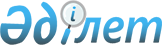 Ақтоғай ауданының ауылы, кенттері, ауылдық округтерінің 2020-2022 жылдарға арналған бюджеті туралыҚарағанды облысы Ақтоғай аудандық мәслихатының 2019 жылғы 30 желтоқсандағы № 367 шешімі. Қарағанды облысының Әділет департаментінде 2020 жылғы 6 қаңтарда № 5665 болып тіркелді.
      Қазақстан Республикасының 2008 жылғы 4 желтоқсандағы Бюджет кодексіне, Қазақстан Республикасының 2001 жылғы 23 қаңтардағы "Қазақстан Республикасындағы жергілікті мемлекеттік басқару және өзін-өзі басқару туралы" Заңына сәйкес, аудандық мәслихат ШЕШІМ ЕТТІ:
      1. 2020 – 2022 жылдарға арналған Ақтоғай ауылының бюджеті 1, 2, 3 қосымшаларға сәйкес, оның ішінде 2020 жылға келесі көлемдерде бекітілсін:
      1) кірістер – 234608 мың теңге, оның ішінде:
      салықтық түсімдер – 4593 мың теңге;
      трансферттердің түсімдері – 230015 мың теңге;
      2) шығындар – 281125 мың теңге;
      3) қаржы активтерімен операциялар бойынша сальдо – 0 мың теңге:
      қаржы активтерін сатып алу – 0 мың теңге;
      мемлекеттің қаржы активтерін сатудан түсетін түсімдер – 0 мың теңге;
      4) бюджет тапшылығы (профициті) – алу 46517 мың теңге;
      5) бюджет тапшылығын қаржыландыру (профицитін пайдалану) – 46517 мың теңге:
      қарыздар түсімі – 44619 мың теңге;
      қарыздарды өтеу – 0 мың теңге;
      бюджет қаражатының пайдаланылатын қалдықтары – 1898 мың теңге.
      Ескерту. 1-тармақ жаңа редакцияда - Қарағанды облысы Ақтоғай аудандық мәслихатының 16.11.2020 № 447 (01.01.2020 бастап қолданысқа енеді) шешімімен.


      2. 2020 – 2022 жылдарға арналған Сарышаған кентінің бюджеті 4, 5, 6 қосымшаларға сәйкес, оның ішінде 2020 жылға келесі көлемдерде бекітілсін:
      1) кірістер – 172606 мың теңге, оның ішінде:
      салықтық түсімдер – 1217 мың теңге;
      трансферттердің түсімдері – 171389 мың теңге;
      2) шығындар – 181116 мың теңге;
      3) қаржы активтерімен операциялар бойынша сальдо – 0 мың теңге:
      қаржы активтерін сатып алу – 0 мың теңге;
      мемлекеттің қаржы активтерін сатудан түсетін түсімдер – 0 мың теңге;
      4) бюджет тапшылығы (профициті) – алу 8510 мың теңге;
      5) бюджет тапшылығын қаржыландыру (профицитін пайдалану) – 8510 мың теңге:
      қарыздар түсімі – 0 мың теңге;
      қарыздарды өтеу – 0 мың теңге;
      бюджет қаражатының пайдаланылатын қалдықтары – 8510 мың теңге.
      Ескерту. 2-тармақ жаңа редакцияда - Қарағанды облысы Ақтоғай аудандық мәслихатының 16.11.2020 № 447 (01.01.2020 бастап қолданысқа енеді) шешімімен.


      3. 2020 – 2022 жылдарға арналған Шашубай кентінің бюджеті 7, 8, 9 қосымшаларға сәйкес, оның ішінде 2020 жылға келесі көлемдерде бекітілсін:
      1) кірістер – 49119 мың теңге, оның ішінде:
      салықтық түсімдер – 2240 мың теңге;
      трансферттердің түсімдері – 46879 мың теңге;
      2) шығындар – 55926 мың теңге;
      3) қаржы активтерімен операциялар бойынша сальдо – 0 мың теңге:
      қаржы активтерін сатып алу – 0 мың теңге;
      мемлекеттің қаржы активтерін сатудан түсетін түсімдер – 0 мың теңге;
      4) бюджет тапшылығы (профициті) – алу 6807 мың теңге;
      5) бюджет тапшылығын қаржыландыру (профицитін пайдалану) – 6807 мың теңге:
      қарыздар түсімі – 0 мың теңге;
      қарыздарды өтеу – 0 мың теңге;
      бюджет қаражатының пайдаланылатын қалдықтары – 6807 мың теңге. 
      Ескерту. 3-тармақ жаңа редакцияда - Қарағанды облысы Ақтоғай аудандық мәслихатының 26.05.2020 № 395 (01.01.2020 бастап қолданысқа енеді) шешімімен.


      4. 2020 – 2022 жылдарға арналған Абай ауылдық округінің бюджеті 10, 11, 12 қосымшаларға сәйкес, оның ішінде 2020 жылға келесі көлемдерде бекітілсін:
      1) кірістер – 26137 мың теңге, оның ішінде:
      салықтық түсімдер – 70 мың теңге;
      трансферттердің түсімдері – 26067 мың теңге;
      2) шығындар – 26137 мың мың теңге;
      3) қаржы активтерімен операциялар бойынша сальдо – 0 мың теңге:
      қаржы активтерін сатып алу – 0 мың теңге;
      мемлекеттің қаржы активтерін сатудан түсетін түсімдер – 0 мың теңге;
      4) бюджет тапшылығы (профициті) – 0 мың теңге;
      5) бюджет тапшылығын қаржыландыру (профицитін пайдалану) – 0 мың теңге:
      қарыздар түсімі - 0 мың теңге;
      қарыздарды өтеу – 0 мың теңге;
      бюджет қаражатының пайдаланылатын қалдықтары – 0 мың теңге. 
      Ескерту. 4-тармақ жаңа редакцияда - Қарағанды облысы Ақтоғай аудандық мәслихатының 16.11.2020 № 447 (01.01.2020 бастап қолданысқа енеді) шешімімен.


      5. 2020 – 2022 жылдарға арналған Айыртас ауылдық округінің бюджеті 13, 14, 15 қосымшаларға сәйкес, оның ішінде 2020 жылға келесі көлемдерде бекітілсін:
      1) кірістер – 28449 мың теңге, оның ішінде:
      салықтық түсімдер – 70 мың теңге;
      трансферттердің түсімдері – 28379 мың теңге;
      2) шығындар – 28449 мың теңге;
      3) қаржы активтерімен операциялар бойынша сальдо – 0 мың теңге:
      қаржы активтерін сатып алу – 0 мың теңге;
      мемлекеттің қаржы активтерін сатудан түсетін түсімдер – 0 мың теңге;
      4) бюджет тапшылығы (профициті) – алу 0 мың теңге;
      5) бюджет тапшылығын қаржыландыру (профицитін пайдалану) – 0 мың теңге:
      қарыздар түсімі - 0 мың теңге;
      қарыздарды өтеу – 0 мың теңге;
      бюджет қаражатының пайдаланылатын қалдықтары – 0 мың теңге. 
      Ескерту. 5-тармақ жаңа редакцияда - Қарағанды облысы Ақтоғай аудандық мәслихатының 26.05.2020 № 395 (01.01.2020 бастап қолданысқа енеді) шешімімен.


      6. 2020 – 2022 жылдарға арналған Жидебай ауылдық округінің бюджеті 16, 17, 18 қосымшаларға сәйкес, оның ішінде 2020 жылға келесі көлемдерде бекітілсін:
      1) кірістер – 28804 мың теңге, оның ішінде:
      салықтық түсімдер – 200 мың теңге;
      трансферттердің түсімдері – 28604 мың теңге;
      2) шығындар – 28804 мың теңге;
      3) қаржы активтерімен операциялар бойынша сальдо – 0 мың теңге:
      қаржы активтерін сатып алу – 0 мың теңге;
      мемлекеттің қаржы активтерін сатудан түсетін түсімдер – 0 мың теңге;
      4) бюджет тапшылығы (профициті) – алу 0 мың теңге;
      5) бюджет тапшылығын қаржыландыру (профицитін пайдалану) – 0 мың теңге:
      қарыздар түсімі - 0 мың теңге;
      қарыздарды өтеу – 0 мың теңге;
      бюджет қаражатының пайдаланылатын қалдықтары – 0 мың теңге. 
      Ескерту. 6-тармақ жаңа редакцияда - Қарағанды облысы Ақтоғай аудандық мәслихатының 26.05.2020 № 395 (01.01.2020 бастап қолданысқа енеді) шешімімен.


      7. 2020 – 2022 жылдарға арналған Кежек ауылдық округінің бюджеті 19, 20, 21 қосымшаларға сәйкес, оның ішінде 2020 жылға келесі көлемдерде бекітілсін:
      1) кірістер – 25896 мың теңге, оның ішінде:
      салықтық түсімдер – 170 мың теңге;
      трансферттердің түсімдері – 25726 мың теңге;
      2) шығындар – 25896 мың теңге;
      3) қаржы активтерімен операциялар бойынша сальдо – 0 мың теңге:
      қаржы активтерін сатып алу – 0 мың теңге;
      мемлекеттің қаржы активтерін сатудан түсетін түсімдер – 0 мың теңге;
      4) бюджет тапшылығы (профициті) – алу 0 мың теңге;
      5) бюджет тапшылығын қаржыландыру (профицитін пайдалану) – 0 мың теңге:
      қарыздар түсімі - 0 мың теңге;
      қарыздарды өтеу – 0 мың теңге;
      бюджет қаражатының пайдаланылатын қалдықтары – 0 мың теңге. 
      Ескерту. 7-тармақ жаңа редакцияда - Қарағанды облысы Ақтоғай аудандық мәслихатының 26.05.2020 № 395 (01.01.2020 бастап қолданысқа енеді) шешімімен.


      8. 2020 – 2022 жылдарға арналған Қарабұлақ ауылдық округінің бюджеті 22, 23, 24 қосымшаларға сәйкес, оның ішінде 2020 жылға келесі көлемдерде бекітілсін:
      1) кірістер – 29423 мың теңге, оның ішінде:
      салықтық түсімдер – 230 мың теңге;
      трансферттердің түсімдері – 29193 мың теңге;
      2) шығындар – 29423 мың теңге;
      3) қаржы активтерімен операциялар бойынша сальдо – 0 мың теңге:
      қаржы активтерін сатып алу – 0 мың теңге;
      мемлекеттің қаржы активтерін сатудан түсетін түсімдер – 0 мың теңге;
      4) бюджет тапшылығы (профициті) – 0 мың теңге;
      5) бюджет тапшылығын қаржыландыру (профицитін пайдалану) – 0 мың теңге:
      қарыздар түсімі – 0 мың теңге;
      қарыздарды өтеу – 0 мың теңге;
      бюджет қаражатының пайдаланылатын қалдықтары – 0 мың теңге. 
      Ескерту. 8-тармақ жаңа редакцияда - Қарағанды облысы Ақтоғай аудандық мәслихатының 16.11.2020 № 447 (01.01.2020 бастап қолданысқа енеді) шешімімен.


      9. 2020 – 2022 жылдарға арналған Қараменде би ауылдық округінің бюджеті 25, 26, 27 қосымшаларға сәйкес, оның ішінде 2020 жылға келесі көлемдерде бекітілсін:
      1) кірістер – 37949 мың теңге, оның ішінде:
      салықтық түсімдер – 197 мың теңге;
      трансферттердің түсімдері – 37752 мың теңге;
      2) шығындар – 37949 мың теңге;
      3) қаржы активтерімен операциялар бойынша сальдо – 0 мың теңге:
      қаржы активтерін сатып алу – 0 мың теңге;
      мемлекеттің қаржы активтерін сатудан түсетін түсімдер – 0 мың теңге;
      4) бюджет тапшылығы (профициті) – алу 0 мың теңге;
      5) бюджет тапшылығын қаржыландыру (профицитін пайдалану) – 0 мың теңге:
      қарыздар түсімі - 0 мың теңге;
      қарыздарды өтеу – 0 мың теңге;
      бюджет қаражатының пайдаланылатын қалдықтары – 0 мың теңге. 
      Ескерту. 9-тармақ жаңа редакцияда - Қарағанды облысы Ақтоғай аудандық мәслихатының 26.05.2020 № 395 (01.01.2020 бастап қолданысқа енеді) шешімімен.


      10. 2020 – 2022 жылдарға арналған Қусақ ауылдық округінің бюджеті 28, 29, 30 қосымшаларға сәйкес, оның ішінде 2020 жылға келесі көлемдерде бекітілсін:
      1) кірістер – 29901 мың теңге, оның ішінде:
      салықтық түсімдер – 130 мың теңге;
      трансферттердің түсімдері – 29771 мың теңге;
      2) шығындар – 29901 мың теңге;
      3) қаржы активтерімен операциялар бойынша сальдо – 0 мың теңге:
      қаржы активтерін сатып алу – 0 мың теңге;
      мемлекеттің қаржы активтерін сатудан түсетін түсімдер – 0 мың теңге;
      4) бюджет тапшылығы (профициті) – 0 мың теңге;
      5) бюджет тапшылығын қаржыландыру (профицитін пайдалану) – 0 мың теңге:
      қарыздар түсімі – 0 мың теңге;
      қарыздарды өтеу – 0 мың теңге;
      бюджет қаражатының пайдаланылатын қалдықтары – 0 мың теңге. 
      Ескерту. 10-тармақ жаңа редакцияда - Қарағанды облысы Ақтоғай аудандық мәслихатының 16.11.2020 № 447 (01.01.2020 бастап қолданысқа енеді) шешімімен.


      11. 2020 – 2022 жылдарға арналған Қызыларай ауылдық округінің бюджеті 31, 32, 33 қосымшаларға сәйкес, оның ішінде 2020 жылға келесі көлемдерде бекітілсін:
      1) кірістер – 23177 мың теңге, оның ішінде:
      салықтық түсімдер – 200 мың теңге;
      трансферттердің түсімдері – 22977 мың теңге;
      2) шығындар – 23177 мың теңге;
      3) қаржы активтерімен операциялар бойынша сальдо – 0 мың теңге:
      қаржы активтерін сатып алу – 0 мың теңге;
      мемлекеттің қаржы активтерін сатудан түсетін түсімдер – 0 мың теңге;
      4) бюджет тапшылығы (профициті) – алу 0 мың теңге;
      5) бюджет тапшылығын қаржыландыру (профицитін пайдалану) – 0 мың теңге:
      қарыздар түсімі - 0 мың теңге;
      қарыздарды өтеу – 0 мың теңге;
      бюджет қаражатының пайдаланылатын қалдықтары – 0 мың теңге. 
      Ескерту. 11-тармақ жаңа редакцияда - Қарағанды облысы Ақтоғай аудандық мәслихатының 26.05.2020 № 395 (01.01.2020 бастап қолданысқа енеді) шешімімен.


      12. 2020 – 2022 жылдарға арналған Нүркен ауылдық округінің бюджеті 34, 35, 36 қосымшаларға сәйкес, оның ішінде 2020 жылға келесі көлемдерде бекітілсін:
      1) кірістер – 28192 мың теңге, оның ішінде:
      салықтық түсімдер – 200 мың теңге;
      трансферттердің түсімдері – 27992 мың теңге;
      2) шығындар – 28192 мың теңге;
      3) қаржы активтерімен операциялар бойынша сальдо – 0 мың теңге:
      қаржы активтерін сатып алу – 0 мың теңге;
      мемлекеттің қаржы активтерін сатудан түсетін түсімдер – 0 мың теңге;
      4) бюджет тапшылығы (профициті) – алу 0 мың теңге;
      5) бюджет тапшылығын қаржыландыру (профицитін пайдалану) – 0 мың теңге:
      қарыздар түсімі - 0 мың теңге;
      қарыздарды өтеу – 0 мың теңге;
      бюджет қаражатының пайдаланылатын қалдықтары – 0 мың теңге. 
      Ескерту. 12-тармақ жаңа редакцияда - Қарағанды облысы Ақтоғай аудандық мәслихатының 26.05.2020 № 395 (01.01.2020 бастап қолданысқа енеді) шешімімен.


      13. 2020 – 2022 жылдарға арналған Ортадересін ауылдық округінің бюджеті 37, 38, 39 қосымшаларға сәйкес, оның ішінде 2020 жылға келесі көлемдерде бекітілсін:
      1) кірістер – 26099 мың теңге, оның ішінде:
      салықтық түсімдер – 200 мың теңге;
      трансферттердің түсімдері – 25899 мың теңге;
      2) шығындар – 26099 мың теңге;
      3) қаржы активтерімен операциялар бойынша сальдо – 0 мың теңге:
      қаржы активтерін сатып алу – 0 мың теңге;
      мемлекеттің қаржы активтерін сатудан түсетін түсімдер – 0 мың теңге;
      4) бюджет тапшылығы (профициті) – алу 0 мың теңге;
      5) бюджет тапшылығын қаржыландыру (профицитін пайдалану) – 0 мың теңге:
      қарыздар түсімі - 0 мың теңге;
      қарыздарды өтеу – 0 мың теңге;
      бюджет қаражатының пайдаланылатын қалдықтары – 0 мың теңге. 
      Ескерту. 13-тармақ жаңа редакцияда - Қарағанды облысы Ақтоғай аудандық мәслихатының 26.05.2020 № 395 (01.01.2020 бастап қолданысқа енеді) шешімімен. 


      14. 2020 – 2022 жылдарға арналған Сарытерек ауылдық округінің бюджеті 40, 41, 42 қосымшаларға сәйкес, оның ішінде 2020 жылға келесі көлемдерде бекітілсін:
      1) кірістер – 28275 мың теңге, оның ішінде:
      салықтық түсімдер – 200 мың теңге;
      трансферттердің түсімдері – 28075 мың теңге;
      2) шығындар – 28275 мың теңге;
      3) қаржы активтерімен операциялар бойынша сальдо – 0 мың теңге:
      қаржы активтерін сатып алу – 0 мың теңге;
      мемлекеттің қаржы активтерін сатудан түсетін түсімдер – 0 мың теңге;
      4) бюджет тапшылығы (профициті) – 0 мың теңге;
      5) бюджет тапшылығын қаржыландыру (профицитін пайдалану) – 0 мың теңге:
      қарыздар түсімі – 0 мың теңге;
      қарыздарды өтеу – 0 мың теңге;
      бюджет қаражатының пайдаланылатын қалдықтары – 0 мың теңге. 
      Ескерту. 14-тармақ жаңа редакцияда - Қарағанды облысы Ақтоғай аудандық мәслихатының 16.11.2020 № 447 (01.01.2020 бастап қолданысқа енеді) шешімімен.


      15. 2020 – 2022 жылдарға арналған Тасарал ауылдық округінің бюджеті 43, 44, 45 қосымшаларға сәйкес, оның ішінде 2020 жылға келесі көлемдерде бекітілсін:
      1) кірістер – 101563 мың теңге, оның ішінде:
      салықтық түсімдер – 190 мың теңге;
      трансферттердің түсімдері – 101373 мың теңге;
      2) шығындар – 101563 мың теңге;
      3) қаржы активтерімен операциялар бойынша сальдо – 0 мың теңге:
      қаржы активтерін сатып алу – 0 мың теңге;
      мемлекеттің қаржы активтерін сатудан түсетін түсімдер – 0 мың теңге;
      4) бюджет тапшылығы (профициті) – 0 мың теңге;
      5) бюджет тапшылығын қаржыландыру (профицитін пайдалану) – 0 мың теңге:
      қарыздар түсімі – 0 мың теңге;
      қарыздарды өтеу – 0 мың теңге;
      бюджет қаражатының пайдаланылатын қалдықтары – 0 мың теңге. 
      Ескерту. 15-тармақ жаңа редакцияда - Қарағанды облысы Ақтоғай аудандық мәслихатының 17.09.2020 № 426 (01.01.2020 бастап қолданысқа енеді) шешімімен.


      16. 2020 – 2022 жылдарға арналған Торанғалық ауылдық округінің бюджеті 46, 47, 48 қосымшаларға сәйкес, оның ішінде 2020 жылға келесі көлемдерде бекітілсін:
      1) кірістер – 20179 мың теңге, оның ішінде:
      салықтық түсімдер – 200 мың теңге;
      трансферттердің түсімдері – 19979 мың теңге;
      2) шығындар – 20179 мың теңге;
      3) қаржы активтерімен операциялар бойынша сальдо – 0 мың теңге:
      қаржы активтерін сатып алу – 0 мың теңге;
      мемлекеттің қаржы активтерін сатудан түсетін түсімдер – 0 мың теңге;
      4) бюджет тапшылығы (профициті) – алу 0 мың теңге;
      5) бюджет тапшылығын қаржыландыру (профицитін пайдалану) – 0 мың теңге:
      қарыздар түсімі – 0 мың теңге;
      қарыздарды өтеу – 0 мың теңге;
      бюджет қаражатының пайдаланылатын қалдықтары – 0 мың теңге. 
      Ескерту. 16-тармақ жаңа редакцияда - Қарағанды облысы Ақтоғай аудандық мәслихатының 28.07.2020 № 418 (01.01.2020 бастап қолданысқа енеді) шешімімен.


      17. 2020 – 2022 жылдарға арналған Шабанбай би ауылдық округінің бюджеті 49, 50, 51 қосымшаларға сәйкес, оның ішінде 2020 жылға келесі көлемдерде бекітілсін:
      1) кірістер – 35081 мың теңге, оның ішінде:
      салықтық түсімдер – 240 мың теңге;
      трансферттердің түсімдері – 34841 мың теңге;
      2) шығындар – 35081 мың теңге;
      3) қаржы активтерімен операциялар бойынша сальдо – 0 мың теңге:
      қаржы активтерін сатып алу – 0 мың теңге;
      мемлекеттің қаржы активтерін сатудан түсетін түсімдер – 0 мың теңге;
      4) бюджет тапшылығы (профициті) – 0 мың теңге;
      5) бюджет тапшылығын қаржыландыру (профицитін пайдалану) – 0 мың теңге:
      қарыздар түсімі – 0 мың теңге;
      қарыздарды өтеу – 0 мың теңге;
      бюджет қаражатының пайдаланылатын қалдықтары – 0 мың теңге. 
      Ескерту. 17-тармақ жаңа редакцияда - Қарағанды облысы Ақтоғай аудандық мәслихатының 16.11.2020 № 447 (01.01.2020 бастап қолданысқа енеді) шешімімен.


      18. Аудандық бюджеттен аудандық маңызы ауыл, кенттер, ауылдық округтер бюджеттеріне берілетін 2020 жылға арналған бюджеттік субвенциялар 712754 мың теңге сомасында белгіленсін, оның ішінде:
      Ақтоғай ауылына - 206957 мың теңге;
      Сарышаған кентіне - 132918 мың теңге;
      Шашубай кентіне - 43519 мың теңге;
      Абай ауылдық округіне – 21269 мың теңге;
      Айыртас ауылдық округіне – 22160 мың теңге;
      Жидебай ауылдық округіне – 20036 мың теңге;
      Кежек ауылдық округіне – 19431 мың теңге;
      Қарабұлақ ауылдық округіне – 20938 мың теңге;
      Қараменде би ауылдық округіне – 29797 мың теңге;
      Қусақ ауылдық округіне – 22619 мың теңге;
      Қызыларай ауылдық округіне – 18923 мың теңге;
      Нүркен ауылдық округіне – 19571 мың теңге;
      Ортадересін ауылдық округіне – 20861 мың теңге;
      Сарытерек ауылдық округіне – 22103 мың теңге;
      Тасарал ауылдық округіне – 50069 мың теңге;
      Торанғалық ауылдық округіне – 16363 мың теңге;
      Шабанбай би ауылдық округіне – 25220 мың теңге.
      19. 2020 жылға арналған жергілікті бюджетті атқару барысында секвестерлеуге жатпайтын бюджеттік бағдарламалардың тізбесі 52 қосымшаға сәйкес бекітілсін.
      20. 2020 жылға арналған ауыл, кенттер, ауылдық округтер бюджетінің шығыстары құрамында нысаналы трансферттер 53 қосымшаға сәйкес қарастырылғаны ескерілсін.
      21. Осы шешім 2020 жылдың 1 қаңтарынан бастап қолданысқа енеді. Ақтоғай ауылының 2020 жылға арналған бюджеті
      Ескерту. 1-қосымша жаңа редакцияда - Қарағанды облысы Ақтоғай аудандық мәслихатының 16.11.2020 № 447 (01.01.2020 бастап қолданысқа енеді) шешімімен. Ақтоғай ауылының 2021 жылға арналған бюджеті Ақтоғай ауылының 2022 жылға арналған бюджеті Сарышаған кентінің 2020 жылға арналған бюджеті
      Ескерту. 4-қосымша жаңа редакцияда - Қарағанды облысы Ақтоғай аудандық мәслихатының 16.11.2020 № 447 (01.01.2020 бастап қолданысқа енеді) шешімімен. Сарышаған кентінің 2021 жылға арналған бюджеті Сарышаған кентінің 2022 жылға арналған бюджеті Шашубай кентінің 2020 жылға арналған бюджеті
      Ескерту. 7-қосымша жаңа редакцияда - Қарағанды облысы Ақтоғай аудандық мәслихатының 16.11.2020 № 447 (01.01.2020 бастап қолданысқа енеді) шешімімен. Шашубай кентінің 2021 жылға арналған бюджеті Шашубай кентінің 2022 жылға арналған бюджеті Абай ауылдық округінің 2020 жылға арналған бюджеті
      Ескерту. 10-қосымша жаңа редакцияда - Қарағанды облысы Ақтоғай аудандық мәслихатының 16.11.2020 № 447 (01.01.2020 бастап қолданысқа енеді) шешімімен. Абай ауылдық округінің 2021 жылға арналған бюджеті Абай ауылдық округінің 2022 жылға арналған бюджеті Айыртас ауылдық округінің 2020 жылға арналған бюджеті
      Ескерту. 13-қосымша жаңа редакцияда - Қарағанды облысы Ақтоғай аудандық мәслихатының 16.11.2020 № 447 (01.01.2020 бастап қолданысқа енеді) шешімімен. Айыртас ауылдық округінің 2021 жылға арналған бюджеті Айыртас ауылдық округінің 2022 жылға арналған бюджеті Жидебай ауылдық округінің 2020 жылға арналған бюджеті
      Ескерту. 16-қосымша жаңа редакцияда - Қарағанды облысы Ақтоғай аудандық мәслихатының 16.11.2020 № 447 (01.01.2020 бастап қолданысқа енеді) шешімімен. Жидебай ауылдық округінің 2021 жылға арналған бюджеті Жидебай ауылдық округінің 2022 жылға арналған бюджеті Кежек ауылдық округінің 2020 жылға арналған бюджеті
      Ескерту. 19-қосымша жаңа редакцияда - Қарағанды облысы Ақтоғай аудандық мәслихатының 16.11.2020 № 447 (01.01.2020 бастап қолданысқа енеді) шешімімен. Кежек ауылдық округінің 2021 жылға арналған бюджеті Кежек ауылдық округінің 2022 жылға арналған бюджеті Қарабұлақ ауылдық округінің 2020 жылға арналған бюджеті
      Ескерту. 22-қосымша жаңа редакцияда - Қарағанды облысы Ақтоғай аудандық мәслихатының 16.11.2020 № 447 (01.01.2020 бастап қолданысқа енеді) шешімімен. Қарабұлақ ауылдық округінің 2021 жылға арналған бюджеті Қарабұлақ ауылдық округінің 2022 жылға арналған бюджеті Қараменде би ауылдық округінің 2020 жылға арналған бюджеті
      Ескерту. 25-қосымша жаңа редакцияда - Қарағанды облысы Ақтоғай аудандық мәслихатының 16.11.2020 № 447 (01.01.2020 бастап қолданысқа енеді) шешімімен. Қараменде би ауылдық округінің 2021 жылға арналған бюджеті Қараменде би ауылдық округінің 2022 жылға арналған бюджеті Қусақ ауылдық округінің 2020 жылға арналған бюджеті
      Ескерту. 28-қосымша жаңа редакцияда - Қарағанды облысы Ақтоғай аудандық мәслихатының 16.11.2020 № 447 (01.01.2020 бастап қолданысқа енеді) шешімімен. Қусақ ауылдық округінің 2021 жылға арналған бюджеті Қусақ ауылдық округінің 2022 жылға арналған бюджеті Қызыларай ауылдық округінің 2020 жылға арналған бюджеті
      Ескерту. 31-қосымша жаңа редакцияда - Қарағанды облысы Ақтоғай аудандық мәслихатының 16.11.2020 № 447 (01.01.2020 бастап қолданысқа енеді) шешімімен. Қызыларай ауылдық округінің 2021 жылға арналған бюджеті Қызыларай ауылдық округінің 2022 жылға арналған бюджеті Нүркен ауылдық округінің 2020 жылға арналған бюджеті
      Ескерту. 34-қосымша жаңа редакцияда - Қарағанды облысы Ақтоғай аудандық мәслихатының 16.11.2020 № 447 (01.01.2020 бастап қолданысқа енеді) шешімімен. Нүркен ауылдық округінің 2021 жылға арналған бюджеті Нүркен ауылдық округінің 2022 жылға арналған бюджеті Ортадересін ауылдық округінің 2020 жылға арналған бюджеті
      Ескерту. 37-қосымша жаңа редакцияда - Қарағанды облысы Ақтоғай аудандық мәслихатының 16.11.2020 № 447 (01.01.2020 бастап қолданысқа енеді) шешімімен. Ортадересін ауылдық округінің 2021 жылға арналған бюджеті Ортадересін ауылдық округінің 2022 жылға арналған бюджеті Сарытерек ауылдық округінің 2020 жылға арналған бюджеті
      Ескерту. 40-қосымша жаңа редакцияда - Қарағанды облысы Ақтоғай аудандық мәслихатының 16.11.2020 № 447 (01.01.2020 бастап қолданысқа енеді) шешімімен. Сарытерек ауылдық округінің 2021 жылға арналған бюджеті Сарытерек ауылдық округінің 2022 жылға арналған бюджеті Тасарал ауылдық округінің 2020 жылға арналған бюджеті
      Ескерту. 43-қосымша жаңа редакцияда - Қарағанды облысы Ақтоғай аудандық мәслихатының 16.11.2020 № 447 (01.01.2020 бастап қолданысқа енеді) шешімімен. Тасарал ауылдық округінің 2021 жылға арналған бюджеті Тасарал ауылдық округінің 2022 жылға арналған бюджеті Торанғалық ауылдық округінің 2020 жылға арналған бюджеті
      Ескерту. 46-қосымша жаңа редакцияда - Қарағанды облысы Ақтоғай аудандық мәслихатының 16.11.2020 № 447 (01.01.2020 бастап қолданысқа енеді) шешімімен. Торанғалық ауылдық округінің 2021 жылға арналған бюджеті Торанғалық ауылдық округінің 2022 жылға арналған бюджеті Шабанбай би ауылдық округінің 2020 жылға арналған бюджеті
      Ескерту. 49-қосымша жаңа редакцияда - Қарағанды облысы Ақтоғай аудандық мәслихатының 16.11.2020 № 447 (01.01.2020 бастап қолданысқа енеді) шешімімен. Шабанбай би ауылдық округінің 2021 жылға арналған бюджеті Шабанбай би ауылдық округінің 2022 жылға арналған бюджеті 2020 жылға арналған жергілікті бюджетті атқару барысында секвестірлеуге жатпайтын бюджеттік бағдарламалардың тізбесі 2020 жылға арналған ауыл, кенттер, ауылдық округтер бюджеттеріне аудандық бюджеттен берілетін нысаналы трансферттер мен бюджеттік кредиттер
      Ескерту. 53-қосымша жаңа редакцияда - Қарағанды облысы Ақтоғай аудандық мәслихатының 16.11.2020 № 447 (01.01.2020 бастап қолданысқа енеді) шешімімен.
					© 2012. Қазақстан Республикасы Әділет министрлігінің «Қазақстан Республикасының Заңнама және құқықтық ақпарат институты» ШЖҚ РМК
				
      Сессия төрағасы, Ақтоғай аудандық мәслихат хатшысы

Р. Абеуов
Қарағанды облысы
Ақтоғай аудандық
мәслихатының
2019 жылғы 30
желтоқсанындағы
№ 367 шешіміне
1 қосымша
Санаты
Санаты
Санаты
Санаты
Сомасы мың теңге
Сыныбы
Сыныбы
Сыныбы
Сомасы мың теңге
Кіші сыныбы
Кіші сыныбы
Сомасы мың теңге
Атауы
Сомасы мың теңге
1
2
3
4
5
І.Кірістер:
234608
1
Салықтық түсімдер
4593
01
Табыс салығы
1000
2
Жеке табыс салығы
1000
04
Меншiкке салынатын салықтар
3593
1
Мүлiкке салынатын салықтар
164
3
Жер салығы
107
4
Көлiк құралдарына салынатын салық
3322
4
Трансферттердің түсімдері
230015
02
Мемлекеттiк басқарудың жоғары тұрған органдарынан түсетiн трансферттер
230015
3
Аудандардың (облыстық маңызы бар қаланың) бюджетінен трансферттер
230015
Функционалдық топ
Функционалдық топ
Функционалдық топ
Функционалдық топ
Функционалдық топ
Сомасы мың теңге
Функционалдық кіші топ
Функционалдық кіші топ
Функционалдық кіші топ
Функционалдық кіші топ
Сомасы мың теңге
Бюджеттік бағдарламалардың әкiмшiсi
Бюджеттік бағдарламалардың әкiмшiсi
Бюджеттік бағдарламалардың әкiмшiсi
Сомасы мың теңге
Бағдарлама
Бағдарлама
Сомасы мың теңге
Атауы
Сомасы мың теңге
1
2
3
4
5
6
ІІ. ШЫҒЫНДАР:
281125
01
Жалпы сипаттағы мемлекеттiк қызметтер
45316
1
Мемлекеттiк басқарудың жалпы функцияларын орындайтын өкiлдi, атқарушы және басқа органдар
45316
124
Аудандық маңызы бар қала, ауыл, кент, ауылдық округ әкімінің аппараты
45316
001
Аудандық маңызы бар қала, ауыл, кент, ауылдық округ әкімінің қызметін қамтамасыз ету жөніндегі қызметтер
44418
022
Мемлекеттік органның күрделі шығыстары
178
032
Ведомстволық бағыныстағы мемлекеттік мекемелер мен ұйымдардың күрделі шығыстары
720
04
Бiлiм беру
108874
1
Мектепке дейiнгi тәрбие және оқыту
108874
124
Аудандық маңызы бар қала, ауыл, кент, ауылдық округ әкімінің аппараты
108874
004
Мектепке дейінгі тәрбиелеу және оқыту және мектепке дейінгі тәрбиелеу және оқыту ұйымдарында медициналық қызмет көрсетуді ұйымдастыру
100173
041
Мектепке дейінгі білім беру ұйымдарында мемлекеттік білім беру тапсырысын іске асыруға
8701
07
Тұрғын үй-коммуналдық шаруашылық
118788
3
Елді-мекендерді көркейту
118788
124
Аудандық маңызы бар қала, ауыл, кент, ауылдық округ әкімінің аппараты
118788
008
Елді мекендердегі көшелерді жарықтандыру
24828
009
Елді мекендердің санитариясын қамтамасыз ету
5978
011
Елді мекендерді абаттандыру және көгалдандыру
87982
12
Көлiк және коммуникация
4586
1
Автомобиль көлiгi
4586
124
Аудандық маңызы бар қала, ауыл, кент, ауылдық округ әкімінің аппараты
4586
013
Аудандық маңызы бар қалаларда, ауылдарда, кенттерде, ауылдық округтерде автомобиль жолдарының жұмыс істеуін қамтамасыз ету
4586
15
Трансферттер
3561
1
Трансферттер
3561
124
Аудандық маңызы бар қала, ауыл, кент, ауылдық округ әкімінің аппараты
3561
051
Заңнаманы өзгертуге байланысты жоғары тұрған бюджеттің шығындарын өтеуге төменгі тұрған бюджеттен ағымдағы нысаналы трансферттер
3561
ІІІ. Таза бюджеттік кредиттеу
0
Бюджеттік кредиттер
0
Санаты
Санаты
Санаты
Санаты
Сомасы мың теңге
Сыныбы
Сыныбы
Сыныбы
Сомасы мың теңге
Кіші сыныбы
Кіші сыныбы
Сомасы мың теңге
Атауы
Сомасы мың теңге
1
2
3
4
5
Бюджеттік кредиттерді өтеу
0
5
Бюджеттік кредиттерді өтеу
0
01
Бюджеттік кредиттерді өтеу
0
1
Мемлекеттік бюджеттен берілген бюджеттік кредиттерді өтеу
0
Функционалдық топ
Функционалдық топ
Функционалдық топ
Функционалдық топ
Функционалдық топ
Сомасы мың теңге
Функционалдық кіші топ
Функционалдық кіші топ
Функционалдық кіші топ
Функционалдық кіші топ
Сомасы мың теңге
Бюджеттік бағдарламалардың әкiмшiсi
Бюджеттік бағдарламалардың әкiмшiсi
Бюджеттік бағдарламалардың әкiмшiсi
Сомасы мың теңге
Бағдарлама
Бағдарлама
Сомасы мың теңге
Атауы
Сомасы мың теңге
1
2
3
4
5
6
IV. Қаржы активтерімен операциялар бойынша сальдо
0
Функционалдық топ
Функционалдық топ
Функционалдық топ
Функционалдық топ
Функционалдық топ
Сомасы мың теңге
Функционалдық кіші топ
Функционалдық кіші топ
Функционалдық кіші топ
Функционалдық кіші топ
Сомасы мың теңге
Бюджеттік бағдарламалардың әкiмшiсi
Бюджеттік бағдарламалардың әкiмшiсi
Бюджеттік бағдарламалардың әкiмшiсi
Сомасы мың теңге
Бағдарлама
Бағдарлама
Сомасы мың теңге
Атауы
Сомасы мың теңге
1
2
3
4
5
6
V. Бюджет тапшылығы (профициті)
-46517
VІ.Бюджет тапшылығын қаржыландыру (профицитін пайдалану) 
46517Ақтоғай аудандық мәслихатының
2019 жылғы 30 желтоқсандағы
45 сессиясының №367 шешіміне
2 қосымша
 Санаты
 Санаты
 Санаты
 Санаты
Сомасы мың теңге
Сыныбы
Сыныбы
Сыныбы
Сомасы мың теңге
Кіші сыныбы
Кіші сыныбы
Сомасы мың теңге
Атауы
Сомасы мың теңге
1
2
3
4
5
І.Кірістер:
114700
1
Салықтық түсімдер
10262
04
Меншiкке салынатын салықтар
10262
1
Мүлiкке салынатын салықтар
389
3
Жер салығы
1116
4
Көлiк құралдарына салынатын салық
8757
4
Трансферттердің түсімдері
104438
02
Мемлекеттiк басқарудың жоғары тұрған органдарынан түсетiн трансферттер
104438
3
Аудандардың (облыстық маңызы бар қаланың) бюджетінен трансферттер
104438
Функционалдық топ
Функционалдық топ
Функционалдық топ
Функционалдық топ
Функционалдық топ
Сомасы мың теңге
Кіші функция
Кіші функция
Кіші функция
Кіші функция
Сомасы мың теңге
Бюджеттік бағдарламалардың әкiмшiсi
Бюджеттік бағдарламалардың әкiмшiсi
Бюджеттік бағдарламалардың әкiмшiсi
Сомасы мың теңге
Бағдарлама
Бағдарлама
Сомасы мың теңге
Атауы
Сомасы мың теңге
1
2
3
4
5
6
ІІ. ШЫҒЫНДАР:
114700
01
Жалпы сипаттағы мемлекеттiк қызметтер 
28497
1
Мемлекеттiк басқарудың жалпы функцияларын орындайтын өкiлдi, атқарушы және басқа органдар
28497
124
Аудандық маңызы бар қала, ауыл, кент, ауылдық округ әкімінің аппараты
28497
001
Аудандық маңызы бар қала, ауыл, кент, ауылдық округ әкімінің қызметін қамтамасыз ету жөніндегі қызметтер
27466
022
Мемлекеттік органның күрделі шығыстары
1031
04
Бiлiм беру
41961
1
Мектепке дейiнгi тәрбие және оқыту
41961
124
Аудандық маңызы бар қала, ауыл, кент, ауылдық округ әкімінің аппараты
41961
004
Мектепке дейінгі тәрбиелеу және оқыту және мектепке дейінгі тәрбиелеу және оқыту ұйымдарында медициналық қызмет көрсетуді ұйымдастыру
41961
07
Тұрғын үй-коммуналдық шаруашылық
39842
3
Елді-мекендерді көркейту
39842
124
Аудандық маңызы бар қала, ауыл, кент, ауылдық округ әкімінің аппараты
39842
008
Елді мекендердегі көшелерді жарықтандыру
9265
009
Елді мекендердің санитариясын қамтамасыз ету
16961
011
Елді мекендерді абаттандыру және көгалдандыру
13616
12
Көлiк және коммуникация
4400
1
Автомобиль көлiгi
4400
124
Аудандық маңызы бар қала, ауыл, кент, ауылдық округ әкімінің аппараты
4400
013
Аудандық маңызы бар қалаларда, ауылдарда, кенттерде, ауылдық округтерде автомобиль жолдарының жұмыс істеуін қамтамасыз ету
4400
Функционалдық топ
Функционалдық топ
Функционалдық топ
Функционалдық топ
Функционалдық топ
Сомасы мың теңге
Кіші функция
Кіші функция
Кіші функция
Кіші функция
Сомасы мың теңге
Бюджеттік бағдарламалардың әкiмшiсi
Бюджеттік бағдарламалардың әкiмшiсi
Бюджеттік бағдарламалардың әкiмшiсi
Сомасы мың теңге
Бағдарлама
Бағдарлама
Сомасы мың теңге
Атауы
Сомасы мың теңге
1
2
3
4
5
6
IІІ. Қаржы активтерімен операциялар бойынша сальдо
0
Функционалдық топ
Функционалдық топ
Функционалдық топ
Функционалдық топ
Функционалдық топ
Сомасы мың теңге
Кіші функция
Кіші функция
Кіші функция
Кіші функция
Сомасы мың теңге
Бюджеттік бағдарламалардың әкiмшiсi
Бюджеттік бағдарламалардың әкiмшiсi
Бюджеттік бағдарламалардың әкiмшiсi
Сомасы мың теңге
Бағдарлама
Бағдарлама
Сомасы мың теңге
Атауы
Сомасы мың теңге
1
2
3
4
5
6
ІV. Бюджет тапшылығы (профициті)
0
V.Бюджет тапшылығын қаржыландыру (профицитін пайдалану) 
0Ақтоғай аудандық мәслихатының
2019 жылғы 30 желтоқсандағы
45 сессиясының №367 шешіміне
3 қосымша
Санаты
Санаты
Санаты
Санаты
Сомасы мың теңге
Сыныбы
Сыныбы
Сыныбы
Сомасы мың теңге
Кіші сыныбы
Кіші сыныбы
Сомасы мың теңге
Атауы
Сомасы мың теңге
1
2
3
4
5
І.Кірістер:
116171
1
Салықтық түсімдер
10399
04
Меншiкке салынатын салықтар
10399
1
Мүлiкке салынатын салықтар
390
3
Жер салығы
1252
4
Көлiк құралдарына салынатын салық
8757
4
Трансферттердің түсімдері
105772
02
Мемлекеттiк басқарудың жоғары тұрған органдарынан түсетiн трансферттер
105772
3
Аудандардың (облыстық маңызы бар қаланың) бюджетінен трансферттер
105772
Функционалдық топ
Функционалдық топ
Функционалдық топ
Функционалдық топ
Функционалдық топ
Сомасы мың теңге
Кіші функция
Кіші функция
Кіші функция
Кіші функция
Сомасы мың теңге
Бюджеттік бағдарламалардың әкiмшiсi
Бюджеттік бағдарламалардың әкiмшiсi
Бюджеттік бағдарламалардың әкiмшiсi
Сомасы мың теңге
Бағдарлама
Бағдарлама
Сомасы мың теңге
Атауы
Сомасы мың теңге
1
2
3
4
5
6
ІІ. ШЫҒЫНДАР:
116171
01
Жалпы сипаттағы мемлекеттiк қызметтер 
28035
1
Мемлекеттiк басқарудың жалпы функцияларын орындайтын өкiлдi, атқарушы және басқа органдар
28035
124
Аудандық маңызы бар қала, ауыл, кент, ауылдық округ әкімінің аппараты
28035
001
Аудандық маңызы бар қала, ауыл, кент, ауылдық округ әкімінің қызметін қамтамасыз ету жөніндегі қызметтер
27535
022
Мемлекеттік органның күрделі шығыстары
500
04
Бiлiм беру
44123
1
Мектепке дейiнгi тәрбие және оқыту
44123
124
Аудандық маңызы бар қала, ауыл, кент, ауылдық округ әкімінің аппараты
44123
004
Мектепке дейінгі тәрбиелеу және оқыту және мектепке дейінгі тәрбиелеу және оқыту ұйымдарында медициналық қызмет көрсетуді ұйымдастыру
44123
07
Тұрғын үй-коммуналдық шаруашылық
38763
3
Елді-мекендерді көркейту
38763
124
Аудандық маңызы бар қала, ауыл, кент, ауылдық округ әкімінің аппараты
38763
008
Елді мекендердегі көшелерді жарықтандыру
19641
009
Елді мекендердің санитариясын қамтамасыз ету
5506
011
Елді мекендерді абаттандыру және көгалдандыру
13616
12
Көлiк және коммуникация
5250
1
Автомобиль көлiгi
5250
124
Аудандық маңызы бар қала, ауыл, кент, ауылдық округ әкімінің аппараты
5250
013
Аудандық маңызы бар қалаларда, ауылдарда, кенттерде, ауылдық округтерде автомобиль жолдарының жұмыс істеуін қамтамасыз ету
5250
Функционалдық топ
Функционалдық топ
Функционалдық топ
Функционалдық топ
Функционалдық топ
Сомасы мың теңге
Кіші функция
Кіші функция
Кіші функция
Кіші функция
Сомасы мың теңге
Бюджеттік бағдарламалардың әкiмшiсi
Бюджеттік бағдарламалардың әкiмшiсi
Бюджеттік бағдарламалардың әкiмшiсi
Сомасы мың теңге
Бағдарлама
Бағдарлама
Сомасы мың теңге
Атауы
Сомасы мың теңге
1
2
3
4
5
6
IІІ. Қаржы активтерімен операциялар бойынша сальдо
0
Функционалдық топ
Функционалдық топ
Функционалдық топ
Функционалдық топ
Функционалдық топ
Сомасы мың теңге
Кіші функция
Кіші функция
Кіші функция
Кіші функция
Сомасы мың теңге
Бюджеттік бағдарламалардың әкiмшiсi
Бюджеттік бағдарламалардың әкiмшiсi
Бюджеттік бағдарламалардың әкiмшiсi
Сомасы мың теңге
Бағдарлама
Бағдарлама
Сомасы мың теңге
Атауы
Сомасы мың теңге
1
2
3
4
5
6
ІV. Бюджет тапшылығы (профициті)
0
V.Бюджет тапшылығын қаржыландыру (профицитін пайдалану) 
0Қарағанды облысы
Ақтоғай аудандық
мәслихатының
2019 жылғы 30
желтоқсанындағы
№ 367 шешіміне
4 қосымша
Санаты
Санаты
Санаты
Санаты
Сомасы мың теңге
Сыныбы
Сыныбы
Сыныбы
Сомасы мың теңге
Кіші сыныбы
Кіші сыныбы
Сомасы мың теңге
Атауы
Сомасы мың теңге
1
2
3
4
5
І.Кірістер:
172606
1
Салықтық түсімдер
1217
04
Меншiкке салынатын салықтар
1217
1
Мүлiкке салынатын салықтар
130
3
Жер салығы
312
4
Көлiк құралдарына салынатын салық
775
4
Трансферттердің түсімдері
171389
02
Мемлекеттiк басқарудың жоғары тұрған органдарынан түсетiн трансферттер
171389
3
Аудандардың (облыстық маңызы бар қаланың) бюджетінен трансферттер
171389
Функционалдық топ
Функционалдық топ
Функционалдық топ
Функционалдық топ
Функционалдық топ
Сомасы мың теңге
Функционалдық кіші топ
Функционалдық кіші топ
Функционалдық кіші топ
Функционалдық кіші топ
Сомасы мың теңге
Бюджеттік бағдарламалардың әкiмшiсi
Бюджеттік бағдарламалардың әкiмшiсi
Бюджеттік бағдарламалардың әкiмшiсi
Сомасы мың теңге
Бағдарлама
Бағдарлама
Сомасы мың теңге
Атауы
Сомасы мың теңге
1
2
3
4
5
6
ІІ. ШЫҒЫНДАР:
181116
01
Жалпы сипаттағы мемлекеттiк қызметтер
61196
1
Мемлекеттiк басқарудың жалпы функцияларын орындайтын өкiлдi, атқарушы және басқа органдар
61196
124
Аудандық маңызы бар қала, ауыл, кент, ауылдық округ әкімінің аппараты
61196
001
Аудандық маңызы бар қала, ауыл, кент, ауылдық округ әкімінің қызметін қамтамасыз ету жөніндегі қызметтер
55586
032
Ведомстволық бағыныстағы мемлекеттік мекемелер мен ұйымдардың күрделі шығыстары
5610
04
Бiлiм беру
100019
1
Мектепке дейiнгi тәрбие және оқыту
100019
124
Аудандық маңызы бар қала, ауыл, кент, ауылдық округ әкімінің аппараты
100019
004
Мектепке дейінгі тәрбиелеу және оқыту және мектепке дейінгі тәрбиелеу және оқыту ұйымдарында медициналық қызмет көрсетуді ұйымдастыру
93287
041
Мектепке дейінгі білім беру ұйымдарында мемлекеттік білім беру тапсырысын іске асыруға
6732
07
Тұрғын үй-коммуналдық шаруашылық
9985
3
Елді-мекендерді көркейту
9985
124
Аудандық маңызы бар қала, ауыл, кент, ауылдық округ әкімінің аппараты
9985
008
Елді мекендердегі көшелерді жарықтандыру
1948
009
Елді мекендердің санитариясын қамтамасыз ету
600
011
Елді мекендерді абаттандыру және көгалдандыру
7437
12
Көлiк және коммуникация
2934
1
Автомобиль көлiгi
2934
124
Аудандық маңызы бар қала, ауыл, кент, ауылдық округ әкімінің аппараты
2934
013
Аудандық маңызы бар қалаларда, ауылдарда, кенттерде, ауылдық округтерде автомобиль жолдарының жұмыс істеуін қамтамасыз ету
2934
15
Трансферттер
6982
1
Трансферттер
6982
124
Аудандық маңызы бар қала, ауыл, кент, ауылдық округ әкімінің аппараты
6982
048
Пайдаланылмаған (толық пайдаланылмаған) нысаналы трансферттерді қайтару
2
051
Заңнаманы өзгертуге байланысты жоғары тұрған бюджеттің шығындарын өтеуге төменгі тұрған бюджеттен ағымдағы нысаналы трансферттер
6980
ІІІ. Таза бюджеттік кредиттеу
0
Бюджеттік кредиттер
0
Санаты
Санаты
Санаты
Санаты
Сомасы мың теңге
Сыныбы
Сыныбы
Сыныбы
Сомасы мың теңге
Кіші сыныбы
Кіші сыныбы
Атауы
1
2
3
4
5
Бюджеттік кредиттерді өтеу
0
5
Бюджеттік кредиттерді өтеу
0
01
Бюджеттік кредиттерді өтеу
0
1
Мемлекеттік бюджеттен берілген бюджеттік кредиттерді өтеу
0
Функционалдық топ
Функционалдық топ
Функционалдық топ
Функционалдық топ
Функционалдық топ
Сомасы мың теңге
Функционалдық кіші топ
Функционалдық кіші топ
Функционалдық кіші топ
Функционалдық кіші топ
Сомасы мың теңге
Бюджеттік бағдарламалардың әкiмшiсi
Бюджеттік бағдарламалардың әкiмшiсi
Бюджеттік бағдарламалардың әкiмшiсi
Сомасы мың теңге
Бағдарлама
Бағдарлама
Сомасы мың теңге
Атауы
Сомасы мың теңге
1
2
3
4
5
6
IV. Қаржы активтерімен операциялар бойынша сальдо
0
Функционалдық топ
Функционалдық топ
Функционалдық топ
Функционалдық топ
Функционалдық топ
Сомасы мың теңге
Функционалдық кіші топ
Функционалдық кіші топ
Функционалдық кіші топ
Функционалдық кіші топ
Сомасы мың теңге
Бюджеттік бағдарламалардың әкiмшiсi
Бюджеттік бағдарламалардың әкiмшiсi
Бюджеттік бағдарламалардың әкiмшiсi
Сомасы мың теңге
Бағдарлама
Бағдарлама
Сомасы мың теңге
Атауы
Сомасы мың теңге
1
2
3
4
5
6
V. Бюджет тапшылығы (профициті)
-8510
VІ.Бюджет тапшылығын қаржыландыру (профицитін пайдалану) 
8510Ақтоғай аудандық мәслихатының
2019 жылғы 30 желтоқсандағы
45 сессиясының №367 шешіміне
5 қосымша
Санаты
Санаты
Санаты
Санаты
Сомасы мың теңге
Сыныбы
Сыныбы
Сыныбы
Сомасы мың теңге
Кіші сыныбы
Кіші сыныбы
Сомасы мың теңге
Атауы
Сомасы мың теңге
1
2
3
4
5
І.Кірістер:
131723
1
Салықтық түсімдер
6870
04
Меншiкке салынатын салықтар
6870
1
Мүлiкке салынатын салықтар
197
3
Жер салығы
357
4
Көлiк құралдарына салынатын салық
6316
4
Трансферттердің түсімдері
124853
02
Мемлекеттiк басқарудың жоғары тұрған органдарынан түсетiн трансферттер
124853
3
Аудандардың (облыстық маңызы бар қаланың) бюджетінен трансферттер
124853
Функционалдық топ
Функционалдық топ
Функционалдық топ
Функционалдық топ
Функционалдық топ
Сомасы мың теңге
Кіші функция
Кіші функция
Кіші функция
Кіші функция
Сомасы мың теңге
Бюджеттік бағдарламалардың әкiмшiсi
Бюджеттік бағдарламалардың әкiмшiсi
Бюджеттік бағдарламалардың әкiмшiсi
Сомасы мың теңге
Бағдарлама
Бағдарлама
Сомасы мың теңге
Атауы
Сомасы мың теңге
1
2
3
4
5
6
ІІ. ШЫҒЫНДАР:
131723
01
Жалпы сипаттағы мемлекеттiк қызметтер 
31522
1
Мемлекеттiк басқарудың жалпы функцияларын орындайтын өкiлдi, атқарушы және басқа органдар
31522
124
Аудандық маңызы бар қала, ауыл, кент, ауылдық округ әкімінің аппараты
31522
001
Аудандық маңызы бар қала, ауыл, кент, ауылдық округ әкімінің қызметін қамтамасыз ету жөніндегі қызметтер
31522
04
Бiлiм беру
93963
1
Мектепке дейiнгi тәрбие және оқыту
93963
124
Аудандық маңызы бар қала, ауыл, кент, ауылдық округ әкімінің аппараты
93963
004
Мектепке дейінгі тәрбиелеу және оқыту және мектепке дейінгі тәрбиелеу және оқыту ұйымдарында медициналық қызмет көрсетуді ұйымдастыру
93963
07
Тұрғын үй-коммуналдық шаруашылық
5738
3
Елді-мекендерді көркейту
5738
124
Аудандық маңызы бар қала, ауыл, кент, ауылдық округ әкімінің аппараты
5738
008
Елді мекендердегі көшелерді жарықтандыру
2171
009
Елді мекендердің санитариясын қамтамасыз ету
600
011
Елді мекендерді абаттандыру және көгалдандыру
2967
12
Көлiк және коммуникация
500
1
Автомобиль көлiгi
500
124
Аудандық маңызы бар қала, ауыл, кент, ауылдық округ әкімінің аппараты
500
013
Аудандық маңызы бар қалаларда, ауылдарда, кенттерде, ауылдық округтерде автомобиль жолдарының жұмыс істеуін қамтамасыз ету
500
Функционалдық топ
Функционалдық топ
Функционалдық топ
Функционалдық топ
Функционалдық топ
Сомасы мың теңге
Кіші функция
Кіші функция
Кіші функция
Кіші функция
Сомасы мың теңге
Бюджеттік бағдарламалардың әкiмшiсi
Бюджеттік бағдарламалардың әкiмшiсi
Бюджеттік бағдарламалардың әкiмшiсi
Сомасы мың теңге
Бағдарлама
Бағдарлама
Сомасы мың теңге
Атауы
Сомасы мың теңге
1
2
3
4
5
6
IІІ. Қаржы активтерімен операциялар бойынша сальдо
0
Функционалдық топ
Функционалдық топ
Функционалдық топ
Функционалдық топ
Функционалдық топ
Сомасы мың теңге
Кіші функция
Кіші функция
Кіші функция
Кіші функция
Сомасы мың теңге
Бюджеттік бағдарламалардың әкiмшiсi
Бюджеттік бағдарламалардың әкiмшiсi
Бюджеттік бағдарламалардың әкiмшiсi
Сомасы мың теңге
Бағдарлама
Бағдарлама
Сомасы мың теңге
Атауы
Сомасы мың теңге
1
2
3
4
5
6
ІV. Бюджет тапшылығы (профициті)
0
V.Бюджет тапшылығын қаржыландыру (профицитін пайдалану) 
0Ақтоғай аудандық мәслихатының
2019 жылғы 30 желтоқсандағы
45 сессиясының №367 шешіміне
6 қосымша
Санаты
Санаты
Санаты
Санаты
Сомасы мың теңге
Сыныбы
Сыныбы
Сыныбы
Сомасы мың теңге
Кіші сыныбы
Кіші сыныбы
Сомасы мың теңге
Атауы
Сомасы мың теңге
1
2
3
4
5
І.Кірістер:
107811
1
Салықтық түсімдер
8747
04
Меншiкке салынатын салықтар
8747
1
Мүлiкке салынатын салықтар
197
3
Жер салығы
1000
4
Көлiк құралдарына салынатын салық
7550
4
Трансферттердің түсімдері
99064
02
Мемлекеттiк басқарудың жоғары тұрған органдарынан түсетiн трансферттер
99064
3
Аудандардың (облыстық маңызы бар қаланың) бюджетінен трансферттер
99064
Функционалдық топ
Функционалдық топ
Функционалдық топ
Функционалдық топ
Функционалдық топ
Сомасы мың теңге
Кіші функция
Кіші функция
Кіші функция
Кіші функция
Сомасы мың теңге
Бюджеттік бағдарламалардың әкiмшiсi
Бюджеттік бағдарламалардың әкiмшiсi
Бюджеттік бағдарламалардың әкiмшiсi
Сомасы мың теңге
Бағдарлама
Бағдарлама
Сомасы мың теңге
Атауы
Сомасы мың теңге
1
2
3
4
5
6
ІІ. ШЫҒЫНДАР:
107811
01
Жалпы сипаттағы мемлекеттiк қызметтер 
27595
1
Мемлекеттiк басқарудың жалпы функцияларын орындайтын өкiлдi, атқарушы және басқа органдар
27595
124
Аудандық маңызы бар қала, ауыл, кент, ауылдық округ әкімінің аппараты
27595
001
Аудандық маңызы бар қала, ауыл, кент, ауылдық округ әкімінің қызметін қамтамасыз ету жөніндегі қызметтер
27595
04
Бiлiм беру
80000
1
Мектепке дейiнгi тәрбие және оқыту
80000
124
Аудандық маңызы бар қала, ауыл, кент, ауылдық округ әкімінің аппараты
80000
004
Мектепке дейінгі тәрбиелеу және оқыту және мектепке дейінгі тәрбиелеу және оқыту ұйымдарында медициналық қызмет көрсетуді ұйымдастыру
80000
07
Тұрғын үй-коммуналдық шаруашылық
216
3
Елді-мекендерді көркейту
216
124
Аудандық маңызы бар қала, ауыл, кент, ауылдық округ әкімінің аппараты
216
008
Елді мекендердегі көшелерді жарықтандыру
216
Функционалдық топ
Функционалдық топ
Функционалдық топ
Функционалдық топ
Функционалдық топ
Сомасы мың теңге
Кіші функция
Кіші функция
Кіші функция
Кіші функция
Сомасы мың теңге
Бюджеттік бағдарламалардың әкiмшiсi
Бюджеттік бағдарламалардың әкiмшiсi
Бюджеттік бағдарламалардың әкiмшiсi
Сомасы мың теңге
Бағдарлама
Бағдарлама
Сомасы мың теңге
Атауы
Сомасы мың теңге
1
2
3
4
5
6
IІІ. Қаржы активтерімен операциялар бойынша сальдо
0
Функционалдық топ
Функционалдық топ
Функционалдық топ
Функционалдық топ
Функционалдық топ
Сомасы мың теңге
Кіші функция
Кіші функция
Кіші функция
Кіші функция
Сомасы мың теңге
Бюджеттік бағдарламалардың әкiмшiсi
Бюджеттік бағдарламалардың әкiмшiсi
Бюджеттік бағдарламалардың әкiмшiсi
Сомасы мың теңге
Бағдарлама
Бағдарлама
Сомасы мың теңге
Атауы
Сомасы мың теңге
1
2
3
4
5
6
ІV. Бюджет тапшылығы (профициті)
0
V.Бюджет тапшылығын қаржыландыру (профицитін пайдалану) 
0Қарағанды облысы
Ақтоғай аудандық
мәслихатының
2019 жылғы 30
желтоқсанындағы
№ 367 шешіміне
7 қосымша
Санаты
Санаты
Санаты
Санаты
Сомасы мың теңге
Сыныбы
Сыныбы
Сыныбы
Сомасы мың теңге
Кіші сыныбы
Кіші сыныбы
Сомасы мың теңге
Атауы
Сомасы мың теңге
1
2
3
4
5
І.Кірістер:
49119
1
Салықтық түсімдер
2240
01
Табыс салығы
1000
2
Жеке табыс салығы
1000
04
Меншiкке салынатын салықтар
1240
1
Мүлiкке салынатын салықтар
104
3
Жер салығы
290
4
Көлiк құралдарына салынатын салық
846
4
Трансферттердің түсімдері
46879
02
Мемлекеттiк басқарудың жоғары тұрған органдарынан түсетiн трансферттер
46879
3
Аудандардың (облыстық маңызы бар қаланың) бюджетінен трансферттер
46879
Функционалдық топ
Функционалдық топ
Функционалдық топ
Функционалдық топ
Функционалдық топ
Сомасы мың теңге
Функционалдық кіші топ
Функционалдық кіші топ
Функционалдық кіші топ
Функционалдық кіші топ
Сомасы мың теңге
Бюджеттік бағдарламалардың әкiмшiсi
Бюджеттік бағдарламалардың әкiмшiсi
Бюджеттік бағдарламалардың әкiмшiсi
Сомасы мың теңге
Бағдарлама
Бағдарлама
Сомасы мың теңге
Атауы
Сомасы мың теңге
1
2
3
4
5
6
ІІ. ШЫҒЫНДАР:
55926
01
Жалпы сипаттағы мемлекеттiк қызметтер 
46773
1
Мемлекеттiк басқарудың жалпы функцияларын орындайтын өкiлдi, атқарушы және басқа органдар
46773
124
Аудандық маңызы бар қала, ауыл, кент, ауылдық округ әкімінің аппараты
46773
001
Аудандық маңызы бар қала, ауыл, кент, ауылдық округ әкімінің қызметін қамтамасыз ету жөніндегі қызметтер
45968
022
Мемлекеттік органның күрделі шығыстары
805
07
Тұрғын үй-коммуналдық шаруашылық
8553
3
Елді-мекендерді көркейту
8553
124
Аудандық маңызы бар қала, ауыл, кент, ауылдық округ әкімінің аппараты
8553
008
Елді мекендердегі көшелерді жарықтандыру
2753
009
Елді мекендердің санитариясын қамтамасыз ету
1600
011
Елді мекендерді абаттандыру және көгалдандыру
4200
12
Көлiк және коммуникация
600
1
Автомобиль көлiгi
600
124
Аудандық маңызы бар қала, ауыл, кент, ауылдық округ әкімінің аппараты
600
013
Аудандық маңызы бар қалаларда, ауылдарда, кенттерде, ауылдық округтерде автомобиль жолдарының жұмыс істеуін қамтамасыз ету
600
ІІІ. Таза бюджеттік кредиттеу
0
Бюджеттік кредиттер
0
Санаты
Санаты
Санаты
Санаты
Сомасы мың теңге
Сыныбы
Сыныбы
Сыныбы
Сомасы мың теңге
Кіші сыныбы
Кіші сыныбы
Сомасы мың теңге
Атауы
Сомасы мың теңге
1
2
3
4
5
Бюджеттік кредиттерді өтеу
0
5
Бюджеттік кредиттерді өтеу
0
01
Бюджеттік кредиттерді өтеу
0
1
Мемлекеттік бюджеттен берілген бюджеттік кредиттерді өтеу
0
Функционалдық топ
Функционалдық топ
Функционалдық топ
Функционалдық топ
Функционалдық топ
Сомасы мың теңге
Функционалдық кіші топ
Функционалдық кіші топ
Функционалдық кіші топ
Функционалдық кіші топ
Сомасы мың теңге
Бюджеттік бағдарламалардың әкiмшiсi
Бюджеттік бағдарламалардың әкiмшiсi
Бюджеттік бағдарламалардың әкiмшiсi
Сомасы мың теңге
Бағдарлама
Бағдарлама
Сомасы мың теңге
Атауы
Сомасы мың теңге
1
2
3
4
5
6
ІV. Қаржы активтерімен операциялар бойынша сальдо
0
Функционалдық топ
Функционалдық топ
Функционалдық топ
Функционалдық топ
Функционалдық топ
Сомасы мың теңге
Функционалдық кіші топ
Функционалдық кіші топ
Функционалдық кіші топ
Функционалдық кіші топ
Сомасы мың теңге
Бюджеттік бағдарламалардың әкiмшiсi
Бюджеттік бағдарламалардың әкiмшiсi
Бюджеттік бағдарламалардың әкiмшiсi
Сомасы мың теңге
Бағдарлама
Бағдарлама
Сомасы мың теңге
Атауы
Сомасы мың теңге
1
2
3
4
5
6
V. Бюджет тапшылығы (профициті)
-6807
VІ.Бюджет тапшылығын қаржыландыру (профицитін пайдалану) 
6807Ақтоғай аудандық мәслихатының
2019 жылғы 30 желтоқсандағы
45 сессиясының №367 шешіміне
8 қосымша
Санаты
Санаты
Санаты
Санаты
Сомасы мың теңге
Сыныбы
Сыныбы
Сыныбы
Сомасы мың теңге
Кіші сыныбы
Кіші сыныбы
Сомасы мың теңге
Атауы
Сомасы мың теңге
1
2
3
4
5
І.Кірістер:
33099
1
Салықтық түсімдер
3240
04
Меншiкке салынатын салықтар
3240
1
Мүлiкке салынатын салықтар
150
3
Жер салығы
290
4
Көлiк құралдарына салынатын салық
2800
4
Трансферттердің түсімдері
29859
02
Мемлекеттiк басқарудың жоғары тұрған органдарынан түсетiн трансферттер
29859
3
Аудандардың (облыстық маңызы бар қаланың) бюджетінен трансферттер
29859
Функционалдық топ
Функционалдық топ
Функционалдық топ
Функционалдық топ
Функционалдық топ
Сомасы мың теңге
Кіші функция
Кіші функция
Кіші функция
Кіші функция
Сомасы мың теңге
Бюджеттік бағдарламалардың әкiмшiсi
Бюджеттік бағдарламалардың әкiмшiсi
Бюджеттік бағдарламалардың әкiмшiсi
Сомасы мың теңге
Бағдарлама
Бағдарлама
Сомасы мың теңге
Атауы
Сомасы мың теңге
1
2
3
4
5
6
ІІ. ШЫҒЫНДАР:
33099
01
Жалпы сипаттағы мемлекеттiк қызметтер 
27391
1
Мемлекеттiк басқарудың жалпы функцияларын орындайтын өкiлдi, атқарушы және басқа органдар
27391
124
Аудандық маңызы бар қала, ауыл, кент, ауылдық округ әкімінің аппараты
27391
001
Аудандық маңызы бар қала, ауыл, кент, ауылдық округ әкімінің қызметін қамтамасыз ету жөніндегі қызметтер
26931
022
Мемлекеттік органның күрделі шығыстары
460
07
Тұрғын үй-коммуналдық шаруашылық
5109
3
Елді-мекендерді көркейту
5109
124
Аудандық маңызы бар қала, ауыл, кент, ауылдық округ әкімінің аппараты
5109
008
Елді мекендердегі көшелерді жарықтандыру
1709
009
Елді мекендердің санитариясын қамтамасыз ету
1700
011
Елді мекендерді абаттандыру және көгалдандыру
1700
12
Көлiк және коммуникация
599
1
Автомобиль көлiгi
599
124
Аудандық маңызы бар қала, ауыл, кент, ауылдық округ әкімінің аппараты
599
013
Аудандық маңызы бар қалаларда, ауылдарда, кенттерде, ауылдық округтерде автомобиль жолдарының жұмыс істеуін қамтамасыз ету
599
Функционалдық топ
Функционалдық топ
Функционалдық топ
Функционалдық топ
Функционалдық топ
Сомасы мың теңге
Кіші функция
Кіші функция
Кіші функция
Кіші функция
Сомасы мың теңге
Бюджеттік бағдарламалардың әкiмшiсi
Бюджеттік бағдарламалардың әкiмшiсi
Бюджеттік бағдарламалардың әкiмшiсi
Сомасы мың теңге
Бағдарлама
Бағдарлама
Сомасы мың теңге
Атауы
Сомасы мың теңге
1
2
3
4
5
6
IІІ. Қаржы активтерімен операциялар бойынша сальдо
0
Функционалдық топ
Функционалдық топ
Функционалдық топ
Функционалдық топ
Функционалдық топ
Сомасы мың теңге
Кіші функция
Кіші функция
Кіші функция
Кіші функция
Сомасы мың теңге
Бюджеттік бағдарламалардың әкiмшiсi
Бюджеттік бағдарламалардың әкiмшiсi
Бюджеттік бағдарламалардың әкiмшiсi
Сомасы мың теңге
Бағдарлама
Бағдарлама
Сомасы мың теңге
Атауы
Сомасы мың теңге
1
2
3
4
5
6
ІV. Бюджет тапшылығы (профициті)
0
V.Бюджет тапшылығын қаржыландыру (профицитін пайдалану) 
0Ақтоғай аудандық мәслихатының
2019 жылғы 30 желтоқсандағы
45 сессиясының №367 шешіміне
9 қосымша
Санаты
Санаты
Санаты
Санаты
Сомасы мың теңге
Сыныбы
Сыныбы
Сыныбы
Сомасы мың теңге
Кіші сыныбы
Кіші сыныбы
Сомасы мың теңге
Атауы
Сомасы мың теңге
1
2
3
4
5
І.Кірістер:
33460
1
Салықтық түсімдер
3965
04
Меншiкке салынатын салықтар
3965
1
Мүлiкке салынатын салықтар
150
3
Жер салығы
500
4
Көлiк құралдарына салынатын салық
3315
4
Трансферттердің түсімдері
29495
02
Мемлекеттiк басқарудың жоғары тұрған органдарынан түсетiн трансферттер
29495
3
Аудандардың (облыстық маңызы бар қаланың) бюджетінен трансферттер
29495
Функционалдық топ
Функционалдық топ
Функционалдық топ
Функционалдық топ
Функционалдық топ
Сомасы мың теңге
Кіші функция
Кіші функция
Кіші функция
Кіші функция
Сомасы мың теңге
Бюджеттік бағдарламалардың әкiмшiсi
Бюджеттік бағдарламалардың әкiмшiсi
Бюджеттік бағдарламалардың әкiмшiсi
Сомасы мың теңге
Бағдарлама
Бағдарлама
Сомасы мың теңге
Атауы
Сомасы мың теңге
1
2
3
4
5
6
ІІ. ШЫҒЫНДАР:
33460
01
Жалпы сипаттағы мемлекеттiк қызметтер 
27870
1
Мемлекеттiк басқарудың жалпы функцияларын орындайтын өкiлдi, атқарушы және басқа органдар
27870
124
Аудандық маңызы бар қала, ауыл, кент, ауылдық округ әкімінің аппараты
27870
001
Аудандық маңызы бар қала, ауыл, кент, ауылдық округ әкімінің қызметін қамтамасыз ету жөніндегі қызметтер
27085
022
Мемлекеттік органның күрделі шығыстары
785
07
Тұрғын үй-коммуналдық шаруашылық
4949
3
Елді-мекендерді көркейту
4949
124
Аудандық маңызы бар қала, ауыл, кент, ауылдық округ әкімінің аппараты
4949
008
Елді мекендердегі көшелерді жарықтандыру
1650
009
Елді мекендердің санитариясын қамтамасыз ету
1499
011
Елді мекендерді абаттандыру және көгалдандыру
1800
12
Көлiк және коммуникация
641
1
Автомобиль көлiгi
641
124
Аудандық маңызы бар қала, ауыл, кент, ауылдық округ әкімінің аппараты
641
013
Аудандық маңызы бар қалаларда, ауылдарда, кенттерде, ауылдық округтерде автомобиль жолдарының жұмыс істеуін қамтамасыз ету
641
Функционалдық топ
Функционалдық топ
Функционалдық топ
Функционалдық топ
Функционалдық топ
Сомасы мың теңге
Кіші функция
Кіші функция
Кіші функция
Кіші функция
Сомасы мың теңге
Бюджеттік бағдарламалардың әкiмшiсi
Бюджеттік бағдарламалардың әкiмшiсi
Бюджеттік бағдарламалардың әкiмшiсi
Сомасы мың теңге
Бағдарлама
Бағдарлама
Сомасы мың теңге
Атауы
Сомасы мың теңге
1
2
3
4
5
6
IІІ. Қаржы активтерімен операциялар бойынша сальдо
0
Функционалдық топ
Функционалдық топ
Функционалдық топ
Функционалдық топ
Функционалдық топ
Сомасы мың теңге
Кіші функция
Кіші функция
Кіші функция
Кіші функция
Сомасы мың теңге
Бюджеттік бағдарламалардың әкiмшiсi
Бюджеттік бағдарламалардың әкiмшiсi
Бюджеттік бағдарламалардың әкiмшiсi
Сомасы мың теңге
Бағдарлама
Бағдарлама
Сомасы мың теңге
Атауы
Сомасы мың теңге
1
2
3
4
5
6
ІV. Бюджет тапшылығы (профициті)
0
V.Бюджет тапшылығын қаржыландыру (профицитін пайдалану) 
0Қарағанды облысы
Ақтоғай аудандық
мәслихатының
2019 жылғы 30
желтоқсанындағы
№ 367 шешіміне
10 қосымша
Санаты
Санаты
Санаты
Санаты
Сомасы мың теңге
Сыныбы
Сыныбы
Сыныбы
Сомасы мың теңге
Кіші сыныбы
Кіші сыныбы
Сомасы мың теңге
Атауы
Сомасы мың теңге
1
2
3
4
5
І.Кірістер:
26137
1
Салықтық түсімдер
70
04
Меншiкке салынатын салықтар
70
1
Мүлiкке салынатын салықтар
6
3
Жер салығы
1
4
Көлiк құралдарына салынатын салық
63
4
Трансферттердің түсімдері
26067
02
Мемлекеттiк басқарудың жоғары тұрған органдарынан түсетiн трансферттер
26067
3
Аудандардың (облыстық маңызы бар қаланың) бюджетінен трансферттер
26067
Функционалдық топ
Функционалдық топ
Функционалдық топ
Функционалдық топ
Функционалдық топ
Сомасы мың теңге
Функционалдық кіші топ
Функционалдық кіші топ
Функционалдық кіші топ
Функционалдық кіші топ
Сомасы мың теңге
Бюджеттік бағдарламалардың әкiмшiсi
Бюджеттік бағдарламалардың әкiмшiсi
Бюджеттік бағдарламалардың әкiмшiсi
Сомасы мың теңге
Бағдарлама
Бағдарлама
Сомасы мың теңге
Атауы
Сомасы мың теңге
1
2
3
4
5
6
ІІ. ШЫҒЫНДАР:
26137
01
Жалпы сипаттағы мемлекеттiк қызметтер 
25012
1
Мемлекеттiк басқарудың жалпы функцияларын орындайтын өкiлдi, атқарушы және басқа органдар
25012
124
Аудандық маңызы бар қала, ауыл, кент, ауылдық округ әкімінің аппараты
25012
001
Аудандық маңызы бар қала, ауыл, кент, ауылдық округ әкімінің қызметін қамтамасыз ету жөніндегі қызметтер
25012
07
Тұрғын үй-коммуналдық шаруашылық
825
3
Елді-мекендерді көркейту
825
124
Аудандық маңызы бар қала, ауыл, кент, ауылдық округ әкімінің аппараты
825
008
Елді мекендердегі көшелерді жарықтандыру
525
009
Елді мекендердің санитариясын қамтамасыз ету
200
011
Елді мекендерді абаттандыру және көгалдандыру
100
12
Көлiк және коммуникация
300
1
Автомобиль көлiгi
300
124
Аудандық маңызы бар қала, ауыл, кент, ауылдық округ әкімінің аппараты
300
013
Аудандық маңызы бар қалаларда, ауылдарда, кенттерде, ауылдық округтерде автомобиль жолдарының жұмыс істеуін қамтамасыз ету
300
ІІІ. Таза бюджеттік кредиттеу
0
Бюджеттік кредиттер
0
Санаты
Санаты
Санаты
Санаты
Сомасы мың теңге
Сыныбы
Сыныбы
Сыныбы
Сомасы мың теңге
Кіші сыныбы
Кіші сыныбы
Сомасы мың теңге
Атауы
Сомасы мың теңге
1
2
3
4
5
Бюджеттік кредиттерді өтеу
0
5
Бюджеттік кредиттерді өтеу
0
01
Бюджеттік кредиттерді өтеу
0
1
Мемлекеттік бюджеттен берілген бюджеттік кредиттерді өтеу
0
Функционалдық топ
Функционалдық топ
Функционалдық топ
Функционалдық топ
Функционалдық топ
Сомасы мың теңге
Функционалдық кіші топ
Функционалдық кіші топ
Функционалдық кіші топ
Функционалдық кіші топ
Сомасы мың теңге
Бюджеттік бағдарламалардың әкiмшiсi
Бюджеттік бағдарламалардың әкiмшiсi
Бюджеттік бағдарламалардың әкiмшiсi
Сомасы мың теңге
Бағдарлама
Бағдарлама
Сомасы мың теңге
Атауы
Сомасы мың теңге
1
2
3
4
5
6
ІV. Қаржы активтерімен операциялар бойынша сальдо
0
Функционалдық топ
Функционалдық топ
Функционалдық топ
Функционалдық топ
Функционалдық топ
Сомасы мың теңге
Функционалдық кіші топ
Функционалдық кіші топ
Функционалдық кіші топ
Функционалдық кіші топ
Сомасы мың теңге
Бюджеттік бағдарламалардың әкiмшiсi
Бюджеттік бағдарламалардың әкiмшiсi
Бюджеттік бағдарламалардың әкiмшiсi
Сомасы мың теңге
Бағдарлама
Бағдарлама
Сомасы мың теңге
Атауы
Сомасы мың теңге
1
2
3
4
5
6
V. Бюджет тапшылығы (профициті)
0
VІ.Бюджет тапшылығын қаржыландыру (профицитін пайдалану) 
0Ақтоғай аудандық мәслихатының
2019 жылғы 30 желтоқсандағы
45 сессиясының №367 шешіміне
11 қосымша
Санаты
Санаты
Санаты
Санаты
Сомасы мың теңге
Сыныбы
Сыныбы
Сыныбы
Сомасы мың теңге
Кіші сыныбы
Кіші сыныбы
Сомасы мың теңге
Атауы
Сомасы мың теңге
1
2
3
4
5
І.Кірістер:
18786
1
Салықтық түсімдер
400
04
Меншiкке салынатын салықтар
400
1
Мүлiкке салынатын салықтар
20
3
Жер салығы
100
4
Көлiк құралдарына салынатын салық
280
4
Трансферттердің түсімдері
18386
02
Мемлекеттiк басқарудың жоғары тұрған органдарынан түсетiн трансферттер
18386
3
Аудандардың (облыстық маңызы бар қаланың) бюджетінен трансферттер
18386
Функционалдық топ
Функционалдық топ
Функционалдық топ
Функционалдық топ
Функционалдық топ
Сомасы мың теңге
Кіші функция
Кіші функция
Кіші функция
Кіші функция
Сомасы мың теңге
Бюджеттік бағдарламалардың әкiмшiсi
Бюджеттік бағдарламалардың әкiмшiсi
Бюджеттік бағдарламалардың әкiмшiсi
Сомасы мың теңге
Бағдарлама
Бағдарлама
Сомасы мың теңге
Атауы
Сомасы мың теңге
1
2
3
4
5
6
ІІ. ШЫҒЫНДАР:
18786
01
Жалпы сипаттағы мемлекеттiк қызметтер 
16817
1
Мемлекеттiк басқарудың жалпы функцияларын орындайтын өкiлдi, атқарушы және басқа органдар
16817
124
Аудандық маңызы бар қала, ауыл, кент, ауылдық округ әкімінің аппараты
16817
001
Аудандық маңызы бар қала, ауыл, кент, ауылдық округ әкімінің қызметін қамтамасыз ету жөніндегі қызметтер
16817
07
Тұрғын үй-коммуналдық шаруашылық
1569
3
Елді-мекендерді көркейту
1569
124
Аудандық маңызы бар қала, ауыл, кент, ауылдық округ әкімінің аппараты
1569
008
Елді мекендердегі көшелерді жарықтандыру
619
009
Елді мекендердің санитариясын қамтамасыз ету
400
011
Елді мекендерді абаттандыру және көгалдандыру
550
12
Көлiк және коммуникация
400
1
Автомобиль көлiгi
400
124
Аудандық маңызы бар қала, ауыл, кент, ауылдық округ әкімінің аппараты
400
013
Аудандық маңызы бар қалаларда, ауылдарда, кенттерде, ауылдық округтерде автомобиль жолдарының жұмыс істеуін қамтамасыз ету
400
Функционалдық топ
Функционалдық топ
Функционалдық топ
Функционалдық топ
Функционалдық топ
Сомасы мың теңге
Кіші функция
Кіші функция
Кіші функция
Кіші функция
Сомасы мың теңге
Бюджеттік бағдарламалардың әкiмшiсi
Бюджеттік бағдарламалардың әкiмшiсi
Бюджеттік бағдарламалардың әкiмшiсi
Сомасы мың теңге
Бағдарлама
Бағдарлама
Сомасы мың теңге
Атауы
Сомасы мың теңге
1
2
3
4
5
6
IІІ. Қаржы активтерімен операциялар бойынша сальдо
0
Функционалдық топ
Функционалдық топ
Функционалдық топ
Функционалдық топ
Функционалдық топ
Сомасы мың теңге
Кіші функция
Кіші функция
Кіші функция
Кіші функция
Сомасы мың теңге
Бюджеттік бағдарламалардың әкiмшiсi
Бюджеттік бағдарламалардың әкiмшiсi
Бюджеттік бағдарламалардың әкiмшiсi
Сомасы мың теңге
Бағдарлама
Бағдарлама
Сомасы мың теңге
Атауы
Сомасы мың теңге
1
2
3
4
5
6
ІV. Бюджет тапшылығы (профициті)
0
V.Бюджет тапшылығын қаржыландыру (профицитін пайдалану) 
0Ақтоғай аудандық мәслихатының
2019 жылғы 30 желтоқсандағы
45 сессиясының №367 шешіміне
12 қосымша
Санаты
Санаты
Санаты
Санаты
Сомасы мың теңге
Сыныбы
Сыныбы
Сыныбы
Сомасы мың теңге
Кіші сыныбы
Кіші сыныбы
Сомасы мың теңге
Атауы
Сомасы мың теңге
1
2
3
4
5
І.Кірістер:
20071
1
Салықтық түсімдер
400
04
Меншiкке салынатын салықтар
400
1
Мүлiкке салынатын салықтар
20
3
Жер салығы
100
4
Көлiк құралдарына салынатын салық
280
4
Трансферттердің түсімдері
19671
02
Мемлекеттiк басқарудың жоғары тұрған органдарынан түсетiн трансферттер
19671
3
Аудандардың (облыстық маңызы бар қаланың) бюджетінен трансферттер
19671
Функционалдық топ
Функционалдық топ
Функционалдық топ
Функционалдық топ
Функционалдық топ
Сомасы мың теңге
Кіші функция
Кіші функция
Кіші функция
Кіші функция
Сомасы мың теңге
Бюджеттік бағдарламалардың әкiмшiсi
Бюджеттік бағдарламалардың әкiмшiсi
Бюджеттік бағдарламалардың әкiмшiсi
Сомасы мың теңге
Бағдарлама
Бағдарлама
Сомасы мың теңге
Атауы
Сомасы мың теңге
1
2
3
4
5
6
ІІ. ШЫҒЫНДАР:
20071
01
Жалпы сипаттағы мемлекеттiк қызметтер 
18351
1
Мемлекеттiк басқарудың жалпы функцияларын орындайтын өкiлдi, атқарушы және басқа органдар
18351
124
Аудандық маңызы бар қала, ауыл, кент, ауылдық округ әкімінің аппараты
18351
001
Аудандық маңызы бар қала, ауыл, кент, ауылдық округ әкімінің қызметін қамтамасыз ету жөніндегі қызметтер
17789
022
Мемлекеттік органның күрделі шығыстары
562
07
Тұрғын үй-коммуналдық шаруашылық
1370
3
Елді-мекендерді көркейту
1370
124
Аудандық маңызы бар қала, ауыл, кент, ауылдық округ әкімінің аппараты
1370
008
Елді мекендердегі көшелерді жарықтандыру
620
009
Елді мекендердің санитариясын қамтамасыз ету
350
011
Елді мекендерді абаттандыру және көгалдандыру
400
12
Көлiк және коммуникация
350
1
Автомобиль көлiгi
350
124
Аудандық маңызы бар қала, ауыл, кент, ауылдық округ әкімінің аппараты
350
013
Аудандық маңызы бар қалаларда, ауылдарда, кенттерде, ауылдық округтерде автомобиль жолдарының жұмыс істеуін қамтамасыз ету
350
Функционалдық топ
Функционалдық топ
Функционалдық топ
Функционалдық топ
Функционалдық топ
Сомасы мың теңге
Кіші функция
Кіші функция
Кіші функция
Кіші функция
Сомасы мың теңге
Бюджеттік бағдарламалардың әкiмшiсi
Бюджеттік бағдарламалардың әкiмшiсi
Бюджеттік бағдарламалардың әкiмшiсi
Сомасы мың теңге
Бағдарлама
Бағдарлама
Сомасы мың теңге
Атауы
Сомасы мың теңге
1
2
3
4
5
6
IІІ. Қаржы активтерімен операциялар бойынша сальдо
0
Функционалдық топ
Функционалдық топ
Функционалдық топ
Функционалдық топ
Функционалдық топ
Сомасы мың теңге
Кіші функция
Кіші функция
Кіші функция
Кіші функция
Сомасы мың теңге
Бюджеттік бағдарламалардың әкiмшiсi
Бюджеттік бағдарламалардың әкiмшiсi
Бюджеттік бағдарламалардың әкiмшiсi
Сомасы мың теңге
Бағдарлама
Бағдарлама
Сомасы мың теңге
Атауы
Сомасы мың теңге
1
2
3
4
5
6
ІV. Бюджет тапшылығы (профициті)
0
V.Бюджет тапшылығын қаржыландыру (профицитін пайдалану) 
0Қарағанды облысы
Ақтоғай аудандық
мәслихатының
2019 жылғы 30
желтоқсанындағы
№ 367 шешіміне
13 қосымша
Санаты
Санаты
Санаты
Санаты
Сомасы мың теңге
Сыныбы
Сыныбы
Сыныбы
Сомасы мың теңге
Кіші сыныбы
Кіші сыныбы
Сомасы мың теңге
Атауы
Сомасы мың теңге
1
2
3
4
5
І.Кірістер:
28449
1
Салықтық түсімдер
70
04
Меншiкке салынатын салықтар
70
1
Мүлiкке салынатын салықтар
2
3
Жер салығы
3
4
Көлiк құралдарына салынатын салық
65
4
Трансферттердің түсімдері
28379
02
Мемлекеттiк басқарудың жоғары тұрған органдарынан түсетiн трансферттер
28379
3
Аудандардың (облыстық маңызы бар қаланың) бюджетінен трансферттер
28379
Функционалдық топ
Функционалдық топ
Функционалдық топ
Функционалдық топ
Функционалдық топ
Сомасы мың теңге
Кіші функция
Кіші функция
Кіші функция
Кіші функция
Сомасы мың теңге
Бюджеттік бағдарламалардың әкiмшiсi
Бюджеттік бағдарламалардың әкiмшiсi
Бюджеттік бағдарламалардың әкiмшiсi
Сомасы мың теңге
Бағдарлама
Бағдарлама
Сомасы мың теңге
Атауы
Сомасы мың теңге
1
2
3
4
5
6
ІІ. ШЫҒЫНДАР:
28449
01
Жалпы сипаттағы мемлекеттiк қызметтер 
26879
1
Мемлекеттiк басқарудың жалпы функцияларын орындайтын өкiлдi, атқарушы және басқа органдар
26879
124
Аудандық маңызы бар қала, ауыл, кент, ауылдық округ әкімінің аппараты
26879
001
Аудандық маңызы бар қала, ауыл, кент, ауылдық округ әкімінің қызметін қамтамасыз ету жөніндегі қызметтер
24969
022
Мемлекеттік органның күрделі шығыстары
1910
07
Тұрғын үй-коммуналдық шаруашылық
1270
3
Елді-мекендерді көркейту
1270
124
Аудандық маңызы бар қала, ауыл, кент, ауылдық округ әкімінің аппараты
1270
008
Елді мекендердегі көшелерді жарықтандыру
750
009
Елді мекендердің санитариясын қамтамасыз ету
300
011
Елді мекендерді абаттандыру және көгалдандыру
220
12
Көлiк және коммуникация
300
1
Автомобиль көлiгi
300
124
Аудандық маңызы бар қала, ауыл, кент, ауылдық округ әкімінің аппараты
300
013
Аудандық маңызы бар қалаларда, ауылдарда, кенттерде, ауылдық округтерде автомобиль жолдарының жұмыс істеуін қамтамасыз ету
300
ІІІ. Таза бюджеттік кредиттеу
0
Бюджеттік кредиттер
0
Санаты
Санаты
Санаты
Санаты
Сомасы мың теңге
Сыныбы
Сыныбы
Сыныбы
Сомасы мың теңге
Кіші сыныбы
Кіші сыныбы
Сомасы мың теңге
Атауы
Сомасы мың теңге
1
2
3
4
5
Бюджеттік кредиттерді өтеу
0
5
Бюджеттік кредиттерді өтеу
0
01
Бюджеттік кредиттерді өтеу
0
1
Мемлекеттік бюджеттен берілген бюджеттік кредиттерді өтеу
0
Функционалдық топ
Функционалдық топ
Функционалдық топ
Функционалдық топ
Функционалдық топ
Сомасы мың теңге
Функционалдық кіші топ
Функционалдық кіші топ
Функционалдық кіші топ
Функционалдық кіші топ
Сомасы мың теңге
Бюджеттік бағдарламалардың әкiмшiсi
Бюджеттік бағдарламалардың әкiмшiсi
Бюджеттік бағдарламалардың әкiмшiсi
Сомасы мың теңге
Бағдарлама
Бағдарлама
Сомасы мың теңге
Атауы
Сомасы мың теңге
1
2
3
4
5
6
ІV. Қаржы активтерімен операциялар бойынша сальдо
0
Функционалдық топ
Функционалдық топ
Функционалдық топ
Функционалдық топ
Функционалдық топ
Сомасы мың теңге
Функционалдық кіші топ
Функционалдық кіші топ
Функционалдық кіші топ
Функционалдық кіші топ
Сомасы мың теңге
Бюджеттік бағдарламалардың әкiмшiсi
Бюджеттік бағдарламалардың әкiмшiсi
Бюджеттік бағдарламалардың әкiмшiсi
Сомасы мың теңге
Бағдарлама
Бағдарлама
Сомасы мың теңге
Атауы
Сомасы мың теңге
1
2
3
4
5
6
V. Бюджет тапшылығы (профициті)
0
VІ.Бюджет тапшылығын қаржыландыру (профицитін пайдалану) 
0Ақтоғай аудандық мәслихатының
2019 жылғы 30 желтоқсандағы
45 сессиясының №367 шешіміне
14 қосымша
Санаты
Санаты
Санаты
Санаты
Сомасы мың теңге
Сыныбы
Сыныбы
Сыныбы
Сомасы мың теңге
Кіші сыныбы
Кіші сыныбы
Сомасы мың теңге
Атауы
Сомасы мың теңге
1
2
3
4
5
І.Кірістер:
16503
1
Салықтық түсімдер
345
04
Меншiкке салынатын салықтар
345
1
Мүлiкке салынатын салықтар
20
3
Жер салығы
125
4
Көлiк құралдарына салынатын салық
200
4
Трансферттердің түсімдері
16158
02
Мемлекеттiк басқарудың жоғары тұрған органдарынан түсетiн трансферттер
16158
3
Аудандардың (облыстық маңызы бар қаланың) бюджетінен трансферттер
16158
Функционалдық топ
Функционалдық топ
Функционалдық топ
Функционалдық топ
Функционалдық топ
Сомасы мың теңге
Кіші функция
Кіші функция
Кіші функция
Кіші функция
Сомасы мың теңге
Бюджеттік бағдарламалардың әкiмшiсi
Бюджеттік бағдарламалардың әкiмшiсi
Бюджеттік бағдарламалардың әкiмшiсi
Сомасы мың теңге
Бағдарлама
Бағдарлама
Сомасы мың теңге
Атауы
Сомасы мың теңге
1
2
3
4
5
6
ІІ. ШЫҒЫНДАР:
16503
01
Жалпы сипаттағы мемлекеттiк қызметтер 
15603
1
Мемлекеттiк басқарудың жалпы функцияларын орындайтын өкiлдi, атқарушы және басқа органдар
15603
124
Аудандық маңызы бар қала, ауыл, кент, ауылдық округ әкімінің аппараты
15603
001
Аудандық маңызы бар қала, ауыл, кент, ауылдық округ әкімінің қызметін қамтамасыз ету жөніндегі қызметтер
15603
07
Тұрғын үй-коммуналдық шаруашылық
800
3
Елді-мекендерді көркейту
800
124
Аудандық маңызы бар қала, ауыл, кент, ауылдық округ әкімінің аппараты
800
008
Елді мекендердегі көшелерді жарықтандыру
250
009
Елді мекендердің санитариясын қамтамасыз ету
300
011
Елді мекендерді абаттандыру және көгалдандыру
250
12
Көлiк және коммуникация
100
1
Автомобиль көлiгi
100
124
Аудандық маңызы бар қала, ауыл, кент, ауылдық округ әкімінің аппараты
100
013
Аудандық маңызы бар қалаларда, ауылдарда, кенттерде, ауылдық округтерде автомобиль жолдарының жұмыс істеуін қамтамасыз ету
100
Функционалдық топ
Функционалдық топ
Функционалдық топ
Функционалдық топ
Функционалдық топ
Сомасы мың теңге
Кіші функция
Кіші функция
Кіші функция
Кіші функция
Сомасы мың теңге
Бюджеттік бағдарламалардың әкiмшiсi
Бюджеттік бағдарламалардың әкiмшiсi
Бюджеттік бағдарламалардың әкiмшiсi
Сомасы мың теңге
Бағдарлама
Бағдарлама
Сомасы мың теңге
Атауы
Сомасы мың теңге
1
2
3
4
5
6
IІІ. Қаржы активтерімен операциялар бойынша сальдо
0
Функционалдық топ
Функционалдық топ
Функционалдық топ
Функционалдық топ
Функционалдық топ
Сомасы мың теңге
Кіші функция
Кіші функция
Кіші функция
Кіші функция
Сомасы мың теңге
Бюджеттік бағдарламалардың әкiмшiсi
Бюджеттік бағдарламалардың әкiмшiсi
Бюджеттік бағдарламалардың әкiмшiсi
Сомасы мың теңге
Бағдарлама
Бағдарлама
Сомасы мың теңге
Атауы
Сомасы мың теңге
1
2
3
4
5
6
ІV. Бюджет тапшылығы (профициті)
0
V.Бюджет тапшылығын қаржыландыру (профицитін пайдалану) 
0Ақтоғай аудандық мәслихатының
2019 жылғы 30 желтоқсандағы
45 сессиясының №367 шешіміне
15 қосымша
Санаты
Санаты
Санаты
Санаты
Сомасы мың теңге
Сыныбы
Сыныбы
Сыныбы
Сомасы мың теңге
Кіші сыныбы
Кіші сыныбы
Сомасы мың теңге
Атауы
Сомасы мың теңге
1
2
3
4
5
І.Кірістер:
17660
1
Салықтық түсімдер
320
04
Меншiкке салынатын салықтар
320
1
Мүлiкке салынатын салықтар
20
3
Жер салығы
100
4
Көлiк құралдарына салынатын салық
200
4
Трансферттердің түсімдері
17340
02
Мемлекеттiк басқарудың жоғары тұрған органдарынан түсетiн трансферттер
17340
3
Аудандардың (облыстық маңызы бар қаланың) бюджетінен трансферттер
17340
Функционалдық топ
Функционалдық топ
Функционалдық топ
Функционалдық топ
Функционалдық топ
Сомасы мың теңге
Кіші функция
Кіші функция
Кіші функция
Кіші функция
Сомасы мың теңге
Бюджеттік бағдарламалардың әкiмшiсi
Бюджеттік бағдарламалардың әкiмшiсi
Бюджеттік бағдарламалардың әкiмшiсi
Сомасы мың теңге
Бағдарлама
Бағдарлама
Сомасы мың теңге
Атауы
Сомасы мың теңге
1
2
3
4
5
6
ІІ. ШЫҒЫНДАР:
17660
01
Жалпы сипаттағы мемлекеттiк қызметтер 
16410
1
Мемлекеттiк басқарудың жалпы функцияларын орындайтын өкiлдi, атқарушы және басқа органдар
16410
124
Аудандық маңызы бар қала, ауыл, кент, ауылдық округ әкімінің аппараты
16410
001
Аудандық маңызы бар қала, ауыл, кент, ауылдық округ әкімінің қызметін қамтамасыз ету жөніндегі қызметтер
15910
022
Мемлекеттік органның күрделі шығыстары
500
07
Тұрғын үй-коммуналдық шаруашылық
950
3
Елді-мекендерді көркейту
950
124
Аудандық маңызы бар қала, ауыл, кент, ауылдық округ әкімінің аппараты
950
008
Елді мекендердегі көшелерді жарықтандыру
300
009
Елді мекендердің санитариясын қамтамасыз ету
300
011
Елді мекендерді абаттандыру және көгалдандыру
350
12
Көлiк және коммуникация
300
1
Автомобиль көлiгi
300
124
Аудандық маңызы бар қала, ауыл, кент, ауылдық округ әкімінің аппараты
300
013
Аудандық маңызы бар қалаларда, ауылдарда, кенттерде, ауылдық округтерде автомобиль жолдарының жұмыс істеуін қамтамасыз ету
300
Функционалдық топ
Функционалдық топ
Функционалдық топ
Функционалдық топ
Функционалдық топ
Сомасы мың теңге
Кіші функция
Кіші функция
Кіші функция
Кіші функция
Сомасы мың теңге
Бюджеттік бағдарламалардың әкiмшiсi
Бюджеттік бағдарламалардың әкiмшiсi
Бюджеттік бағдарламалардың әкiмшiсi
Сомасы мың теңге
Бағдарлама
Бағдарлама
Сомасы мың теңге
Атауы
Сомасы мың теңге
1
2
3
4
5
6
IІІ. Қаржы активтерімен операциялар бойынша сальдо
0
Функционалдық топ
Функционалдық топ
Функционалдық топ
Функционалдық топ
Функционалдық топ
Сомасы мың теңге
Кіші функция
Кіші функция
Кіші функция
Кіші функция
Сомасы мың теңге
Бюджеттік бағдарламалардың әкiмшiсi
Бюджеттік бағдарламалардың әкiмшiсi
Бюджеттік бағдарламалардың әкiмшiсi
Сомасы мың теңге
Бағдарлама
Бағдарлама
Сомасы мың теңге
Атауы
Сомасы мың теңге
1
2
3
4
5
6
ІV. Бюджет тапшылығы (профициті)
0
V.Бюджет тапшылығын қаржыландыру (профицитін пайдалану) 
0Қарағанды облысы
Ақтоғай аудандық
мәслихатының
2019 жылғы 30
желтоқсанындағы
№ 367 шешіміне
16 қосымша
Санаты
Санаты
Санаты
Санаты
Сомасы мың теңге
Сыныбы
Сыныбы
Сыныбы
Сомасы мың теңге
Кіші сыныбы
Кіші сыныбы
Сомасы мың теңге
Атауы
Сомасы мың теңге
1
2
3
4
5
І.Кірістер:
28804
1
Салықтық түсімдер
200
04
Меншiкке салынатын салықтар
200
1
Мүлiкке салынатын салықтар
18
3
Жер салығы
14
4
Көлiк құралдарына салынатын салық
168
4
Трансферттердің түсімдері
28604
02
Мемлекеттiк басқарудың жоғары тұрған органдарынан түсетiн трансферттер
28604
3
Аудандардың (облыстық маңызы бар қаланың) бюджетінен трансферттер
28604
Функционалдық топ
Функционалдық топ
Функционалдық топ
Функционалдық топ
Функционалдық топ
Сомасы мың теңге
Кіші функция
Кіші функция
Кіші функция
Кіші функция
Сомасы мың теңге
Бюджеттік бағдарламалардың әкiмшiсi
Бюджеттік бағдарламалардың әкiмшiсi
Бюджеттік бағдарламалардың әкiмшiсi
Сомасы мың теңге
Бағдарлама
Бағдарлама
Сомасы мың теңге
Атауы
Сомасы мың теңге
1
2
3
4
5
6
ІІ. ШЫҒЫНДАР:
28804
01
Жалпы сипаттағы мемлекеттiк қызметтер 
26535
1
Мемлекеттiк басқарудың жалпы функцияларын орындайтын өкiлдi, атқарушы және басқа органдар
26535
124
Аудандық маңызы бар қала, ауыл, кент, ауылдық округ әкімінің аппараты
26535
001
Аудандық маңызы бар қала, ауыл, кент, ауылдық округ әкімінің қызметін қамтамасыз ету жөніндегі қызметтер
26385
022
Мемлекеттік органның күрделі шығыстары
150
07
Тұрғын үй-коммуналдық шаруашылық
1619
3
Елді-мекендерді көркейту
1619
124
Аудандық маңызы бар қала, ауыл, кент, ауылдық округ әкімінің аппараты
1619
008
Елді мекендердегі көшелерді жарықтандыру
819
009
Елді мекендердің санитариясын қамтамасыз ету
580
011
Елді мекендерді абаттандыру және көгалдандыру
220
12
Көлiк және коммуникация
650
1
Автомобиль көлiгi
650
124
Аудандық маңызы бар қала, ауыл, кент, ауылдық округ әкімінің аппараты
650
013
Аудандық маңызы бар қалаларда, ауылдарда, кенттерде, ауылдық округтерде автомобиль жолдарының жұмыс істеуін қамтамасыз ету
650
ІІІ. Таза бюджеттік кредиттеу
0
Бюджеттік кредиттер
0
Санаты
Санаты
Санаты
Санаты
Сомасы мың теңге
Сыныбы
Сыныбы
Сыныбы
Сомасы мың теңге
Кіші сыныбы
Кіші сыныбы
Сомасы мың теңге
Атауы
Сомасы мың теңге
1
2
3
4
5
Бюджеттік кредиттерді өтеу
0
5
Бюджеттік кредиттерді өтеу
0
01
Бюджеттік кредиттерді өтеу
0
1
Мемлекеттік бюджеттен берілген бюджеттік кредиттерді өтеу
0
Функционалдық топ
Функционалдық топ
Функционалдық топ
Функционалдық топ
Функционалдық топ
Сомасы мың теңге
Функционалдық кіші топ
Функционалдық кіші топ
Функционалдық кіші топ
Функционалдық кіші топ
Сомасы мың теңге
Бюджеттік бағдарламалардың әкiмшiсi
Бюджеттік бағдарламалардың әкiмшiсi
Бюджеттік бағдарламалардың әкiмшiсi
Сомасы мың теңге
Бағдарлама
Бағдарлама
Сомасы мың теңге
Атауы
Сомасы мың теңге
1
2
3
4
5
6
ІV. Қаржы активтерімен операциялар бойынша сальдо
0
Функционалдық топ
Функционалдық топ
Функционалдық топ
Функционалдық топ
Функционалдық топ
Сомасы мың теңге
Функционалдық кіші топ
Функционалдық кіші топ
Функционалдық кіші топ
Функционалдық кіші топ
Сомасы мың теңге
Бюджеттік бағдарламалардың әкiмшiсi
Бюджеттік бағдарламалардың әкiмшiсi
Бюджеттік бағдарламалардың әкiмшiсi
Сомасы мың теңге
Бағдарлама
Бағдарлама
Сомасы мың теңге
Атауы
Сомасы мың теңге
1
2
3
4
5
6
V. Бюджет тапшылығы (профициті)
0
VІ.Бюджет тапшылығын қаржыландыру (профицитін пайдалану) 
0Ақтоғай аудандық мәслихатының
2019 жылғы 30 желтоқсандағы
45 сессиясының №367 шешіміне
17 қосымша
Санаты
Санаты
Санаты
Санаты
Сомасы мың теңге
Сыныбы
Сыныбы
Сыныбы
Сомасы мың теңге
Кіші сыныбы
Кіші сыныбы
Сомасы мың теңге
Атауы
Сомасы мың теңге
1
2
3
4
5
І.Кірістер:
17773
1
Салықтық түсімдер
1350
04
Меншiкке салынатын салықтар
1350
1
Мүлiкке салынатын салықтар
50
3
Жер салығы
200
4
Көлiк құралдарына салынатын салық
1100
4
Трансферттердің түсімдері
16423
02
Мемлекеттiк басқарудың жоғары тұрған органдарынан түсетiн трансферттер
16423
3
Аудандардың (облыстық маңызы бар қаланың) бюджетінен трансферттер
16423
Функционалдық топ
Функционалдық топ
Функционалдық топ
Функционалдық топ
Функционалдық топ
Сомасы мың теңге
Кіші функция
Кіші функция
Кіші функция
Кіші функция
Сомасы мың теңге
Бюджеттік бағдарламалардың әкiмшiсi
Бюджеттік бағдарламалардың әкiмшiсi
Бюджеттік бағдарламалардың әкiмшiсi
Сомасы мың теңге
Бағдарлама
Бағдарлама
Сомасы мың теңге
Атауы
Сомасы мың теңге
1
2
3
4
5
6
ІІ. ШЫҒЫНДАР:
17773
01
Жалпы сипаттағы мемлекеттiк қызметтер 
16230
1
Мемлекеттiк басқарудың жалпы функцияларын орындайтын өкiлдi, атқарушы және басқа органдар
16230
124
Аудандық маңызы бар қала, ауыл, кент, ауылдық округ әкімінің аппараты
16230
001
Аудандық маңызы бар қала, ауыл, кент, ауылдық округ әкімінің қызметін қамтамасыз ету жөніндегі қызметтер
15630
022
Мемлекеттік органның күрделі шығыстары
600
07
Тұрғын үй-коммуналдық шаруашылық
1043
3
Елді-мекендерді көркейту
1043
124
Аудандық маңызы бар қала, ауыл, кент, ауылдық округ әкімінің аппараты
1043
008
Елді мекендердегі көшелерді жарықтандыру
543
009
Елді мекендердің санитариясын қамтамасыз ету
300
011
Елді мекендерді абаттандыру және көгалдандыру
200
12
Көлiк және коммуникация
500
1
Автомобиль көлiгi
500
124
Аудандық маңызы бар қала, ауыл, кент, ауылдық округ әкімінің аппараты
500
013
Аудандық маңызы бар қалаларда, ауылдарда, кенттерде, ауылдық округтерде автомобиль жолдарының жұмыс істеуін қамтамасыз ету
500
Функционалдық топ
Функционалдық топ
Функционалдық топ
Функционалдық топ
Функционалдық топ
Сомасы мың теңге
Кіші функция
Кіші функция
Кіші функция
Кіші функция
Сомасы мың теңге
Бюджеттік бағдарламалардың әкiмшiсi
Бюджеттік бағдарламалардың әкiмшiсi
Бюджеттік бағдарламалардың әкiмшiсi
Сомасы мың теңге
Бағдарлама
Бағдарлама
Сомасы мың теңге
Атауы
Сомасы мың теңге
1
2
3
4
5
6
IІІ. Қаржы активтерімен операциялар бойынша сальдо
0
Функционалдық топ
Функционалдық топ
Функционалдық топ
Функционалдық топ
Функционалдық топ
Сомасы мың теңге
Кіші функция
Кіші функция
Кіші функция
Кіші функция
Сомасы мың теңге
Бюджеттік бағдарламалардың әкiмшiсi
Бюджеттік бағдарламалардың әкiмшiсi
Бюджеттік бағдарламалардың әкiмшiсi
Сомасы мың теңге
Бағдарлама
Бағдарлама
Сомасы мың теңге
Атауы
Сомасы мың теңге
1
2
3
4
5
6
ІV. Бюджет тапшылығы (профициті)
0
V.Бюджет тапшылығын қаржыландыру (профицитін пайдалану) 
0Ақтоғай аудандық мәслихатының
2019 жылғы 30 желтоқсандағы
45 сессиясының №367 шешіміне
18 қосымша
Санаты
Санаты
Санаты
Санаты
Сомасы мың теңге
Сыныбы
Сыныбы
Сыныбы
Сомасы мың теңге
Кіші сыныбы
Кіші сыныбы
Сомасы мың теңге
Атауы
Сомасы мың теңге
1
2
3
4
5
І.Кірістер:
19017
1
Салықтық түсімдер
1450
04
Меншiкке салынатын салықтар
1450
1
Мүлiкке салынатын салықтар
50
3
Жер салығы
100
4
Көлiк құралдарына салынатын салық
1300
4
Трансферттердің түсімдері
17567
02
Мемлекеттiк басқарудың жоғары тұрған органдарынан түсетiн трансферттер
17567
3
Аудандардың (облыстық маңызы бар қаланың) бюджетінен трансферттер
17567
Функционалдық топ
Функционалдық топ
Функционалдық топ
Функционалдық топ
Функционалдық топ
Сомасы мың теңге
Кіші функция
Кіші функция
Кіші функция
Кіші функция
Сомасы мың теңге
Бюджеттік бағдарламалардың әкiмшiсi
Бюджеттік бағдарламалардың әкiмшiсi
Бюджеттік бағдарламалардың әкiмшiсi
Сомасы мың теңге
Бағдарлама
Бағдарлама
Сомасы мың теңге
Атауы
Сомасы мың теңге
1
2
3
4
5
6
ІІ. ШЫҒЫНДАР:
19017
01
Жалпы сипаттағы мемлекеттiк қызметтер 
16213
1
Мемлекеттiк басқарудың жалпы функцияларын орындайтын өкiлдi, атқарушы және басқа органдар
16213
124
Аудандық маңызы бар қала, ауыл, кент, ауылдық округ әкімінің аппараты
16213
001
Аудандық маңызы бар қала, ауыл, кент, ауылдық округ әкімінің қызметін қамтамасыз ету жөніндегі қызметтер
15613
022
Мемлекеттік органның күрделі шығыстары
600
07
Тұрғын үй-коммуналдық шаруашылық
2220
3
Елді-мекендерді көркейту
2220
124
Аудандық маңызы бар қала, ауыл, кент, ауылдық округ әкімінің аппараты
2220
008
Елді мекендердегі көшелерді жарықтандыру
610
009
Елді мекендердің санитариясын қамтамасыз ету
780
011
Елді мекендерді абаттандыру және көгалдандыру
830
12
Көлiк және коммуникация
584
1
Автомобиль көлiгi
584
124
Аудандық маңызы бар қала, ауыл, кент, ауылдық округ әкімінің аппараты
584
013
Аудандық маңызы бар қалаларда, ауылдарда, кенттерде, ауылдық округтерде автомобиль жолдарының жұмыс істеуін қамтамасыз ету
584
Функционалдық топ
Функционалдық топ
Функционалдық топ
Функционалдық топ
Функционалдық топ
Сомасы мың теңге
Кіші функция
Кіші функция
Кіші функция
Кіші функция
Сомасы мың теңге
Бюджеттік бағдарламалардың әкiмшiсi
Бюджеттік бағдарламалардың әкiмшiсi
Бюджеттік бағдарламалардың әкiмшiсi
Сомасы мың теңге
Бағдарлама
Бағдарлама
Сомасы мың теңге
Атауы
Сомасы мың теңге
1
2
3
4
5
6
IІІ. Қаржы активтерімен операциялар бойынша сальдо
0
Функционалдық топ
Функционалдық топ
Функционалдық топ
Функционалдық топ
Функционалдық топ
Сомасы мың теңге
Кіші функция
Кіші функция
Кіші функция
Кіші функция
Сомасы мың теңге
Бюджеттік бағдарламалардың әкiмшiсi
Бюджеттік бағдарламалардың әкiмшiсi
Бюджеттік бағдарламалардың әкiмшiсi
Сомасы мың теңге
Бағдарлама
Бағдарлама
Сомасы мың теңге
Атауы
Сомасы мың теңге
1
2
3
4
5
6
ІV. Бюджет тапшылығы (профициті)
0
V.Бюджет тапшылығын қаржыландыру (профицитін пайдалану) 
0Қарағанды облысы
Ақтоғай аудандық
мәслихатының
2019 жылғы 30
желтоқсанындағы
№ 367 шешіміне
19 қосымша
Санаты
Санаты
Санаты
Санаты
Сомасы мың теңге
Сыныбы
Сыныбы
Сыныбы
Сомасы мың теңге
Кіші сыныбы
Кіші сыныбы
Сомасы мың теңге
Атауы
Сомасы мың теңге
1
2
3
4
5
І.Кірістер:
25896
1
Салықтық түсімдер
170
04
Меншiкке салынатын салықтар
170
1
Мүлiкке салынатын салықтар
4
3
Жер салығы
2
4
Көлiк құралдарына салынатын салық
164
4
Трансферттердің түсімдері
25726
02
Мемлекеттiк басқарудың жоғары тұрған органдарынан түсетiн трансферттер
25726
3
Аудандардың (облыстық маңызы бар қаланың) бюджетінен трансферттер
25726
Функционалдық топ
Функционалдық топ
Функционалдық топ
Функционалдық топ
Функционалдық топ
Сомасы мың теңге
Кіші функция
Кіші функция
Кіші функция
Кіші функция
Сомасы мың теңге
Бюджеттік бағдарламалардың әкiмшiсi
Бюджеттік бағдарламалардың әкiмшiсi
Бюджеттік бағдарламалардың әкiмшiсi
Сомасы мың теңге
Бағдарлама
Бағдарлама
Сомасы мың теңге
Атауы
Сомасы мың теңге
1
2
3
4
5
6
ІІ. ШЫҒЫНДАР:
25896
01
Жалпы сипаттағы мемлекеттiк қызметтер 
24487
1
Мемлекеттiк басқарудың жалпы функцияларын орындайтын өкiлдi, атқарушы және басқа органдар
24487
124
Аудандық маңызы бар қала, ауыл, кент, ауылдық округ әкімінің аппараты
24487
001
Аудандық маңызы бар қала, ауыл, кент, ауылдық округ әкімінің қызметін қамтамасыз ету жөніндегі қызметтер
24487
07
Тұрғын үй-коммуналдық шаруашылық
1159
3
Елді-мекендерді көркейту
1159
124
Аудандық маңызы бар қала, ауыл, кент, ауылдық округ әкімінің аппараты
1159
008
Елді мекендердегі көшелерді жарықтандыру
598
009
Елді мекендердің санитариясын қамтамасыз ету
210
011
Елді мекендерді абаттандыру және көгалдандыру
351
12
Көлiк және коммуникация
250
1
Автомобиль көлiгi
250
124
Аудандық маңызы бар қала, ауыл, кент, ауылдық округ әкімінің аппараты
250
013
Аудандық маңызы бар қалаларда, ауылдарда, кенттерде, ауылдық округтерде автомобиль жолдарының жұмыс істеуін қамтамасыз ету
250
ІІІ. Таза бюджеттік кредиттеу
0
Бюджеттік кредиттер
0
Санаты
Санаты
Санаты
Санаты
Сомасы мың теңге
Сыныбы
Сыныбы
Сыныбы
Сомасы мың теңге
Кіші сыныбы
Кіші сыныбы
Сомасы мың теңге
Атауы
Сомасы мың теңге
1
2
3
4
5
Бюджеттік кредиттерді өтеу
0
5
Бюджеттік кредиттерді өтеу
0
01
Бюджеттік кредиттерді өтеу
0
1
Мемлекеттік бюджеттен берілген бюджеттік кредиттерді өтеу
0
Функционалдық топ
Функционалдық топ
Функционалдық топ
Функционалдық топ
Функционалдық топ
Сомасы мың теңге
Функционалдық кіші топ
Функционалдық кіші топ
Функционалдық кіші топ
Функционалдық кіші топ
Сомасы мың теңге
Бюджеттік бағдарламалардың әкiмшiсi
Бюджеттік бағдарламалардың әкiмшiсi
Бюджеттік бағдарламалардың әкiмшiсi
Сомасы мың теңге
Бағдарлама
Бағдарлама
Сомасы мың теңге
Атауы
Сомасы мың теңге
1
2
3
4
5
6
ІV. Қаржы активтерімен операциялар бойынша сальдо
0
Функционалдық топ
Функционалдық топ
Функционалдық топ
Функционалдық топ
Функционалдық топ
Сомасы мың теңге
Функционалдық кіші топ
Функционалдық кіші топ
Функционалдық кіші топ
Функционалдық кіші топ
Сомасы мың теңге
Бюджеттік бағдарламалардың әкiмшiсi
Бюджеттік бағдарламалардың әкiмшiсi
Бюджеттік бағдарламалардың әкiмшiсi
Сомасы мың теңге
Бағдарлама
Бағдарлама
Сомасы мың теңге
Атауы
Сомасы мың теңге
1
2
3
4
5
6
V. Бюджет тапшылығы (профициті)
0
VІ.Бюджет тапшылығын қаржыландыру (профицитін пайдалану) 
0Ақтоғай аудандық мәслихатының
2019 жылғы 30 желтоқсандағы
45 сессиясының №367 шешіміне
20 қосымша
Санаты
Санаты
Санаты
Санаты
Сомасы мың теңге
Сыныбы
Сыныбы
Сыныбы
Сомасы мың теңге
Кіші сыныбы
Кіші сыныбы
Сомасы мың теңге
Атауы
Сомасы мың теңге
1
2
3
4
5
І.Кірістер:
15582
1
Салықтық түсімдер
570
04
Меншiкке салынатын салықтар
570
1
Мүлiкке салынатын салықтар
20
3
Жер салығы
150
4
Көлiк құралдарына салынатын салық
400
4
Трансферттердің түсімдері
15012
02
Мемлекеттiк басқарудың жоғары тұрған органдарынан түсетiн трансферттер
15012
3
Аудандардың (облыстық маңызы бар қаланың) бюджетінен трансферттер
15012
Функционалдық топ
Функционалдық топ
Функционалдық топ
Функционалдық топ
Функционалдық топ
Сомасы мың теңге
Кіші функция
Кіші функция
Кіші функция
Кіші функция
Сомасы мың теңге
Бюджеттік бағдарламалардың әкiмшiсi
Бюджеттік бағдарламалардың әкiмшiсi
Бюджеттік бағдарламалардың әкiмшiсi
Сомасы мың теңге
Бағдарлама
Бағдарлама
Сомасы мың теңге
Атауы
Сомасы мың теңге
1
2
3
4
5
6
ІІ. ШЫҒЫНДАР:
15582
01
Жалпы сипаттағы мемлекеттiк қызметтер 
15159
1
Мемлекеттiк басқарудың жалпы функцияларын орындайтын өкiлдi, атқарушы және басқа органдар
15159
124
Аудандық маңызы бар қала, ауыл, кент, ауылдық округ әкімінің аппараты
15159
001
Аудандық маңызы бар қала, ауыл, кент, ауылдық округ әкімінің қызметін қамтамасыз ету жөніндегі қызметтер
15159
07
Тұрғын үй-коммуналдық шаруашылық
304
3
Елді-мекендерді көркейту
304
124
Аудандық маңызы бар қала, ауыл, кент, ауылдық округ әкімінің аппараты
304
008
Елді мекендердегі көшелерді жарықтандыру
141
011
Елді мекендерді абаттандыру және көгалдандыру
163
12
Көлiк және коммуникация
119
1
Автомобиль көлiгi
119
124
Аудандық маңызы бар қала, ауыл, кент, ауылдық округ әкімінің аппараты
119
013
Аудандық маңызы бар қалаларда, ауылдарда, кенттерде, ауылдық округтерде автомобиль жолдарының жұмыс істеуін қамтамасыз ету
119
Функционалдық топ
Функционалдық топ
Функционалдық топ
Функционалдық топ
Функционалдық топ
Сомасы мың теңге
Кіші функция
Кіші функция
Кіші функция
Кіші функция
Сомасы мың теңге
Бюджеттік бағдарламалардың әкiмшiсi
Бюджеттік бағдарламалардың әкiмшiсi
Бюджеттік бағдарламалардың әкiмшiсi
Сомасы мың теңге
Бағдарлама
Бағдарлама
Сомасы мың теңге
Атауы
Сомасы мың теңге
1
2
3
4
5
6
IІІ. Қаржы активтерімен операциялар бойынша сальдо
0
Функционалдық топ
Функционалдық топ
Функционалдық топ
Функционалдық топ
Функционалдық топ
Сомасы мың теңге
Кіші функция
Кіші функция
Кіші функция
Кіші функция
Сомасы мың теңге
Бюджеттік бағдарламалардың әкiмшiсi
Бюджеттік бағдарламалардың әкiмшiсi
Бюджеттік бағдарламалардың әкiмшiсi
Сомасы мың теңге
Бағдарлама
Бағдарлама
Сомасы мың теңге
Атауы
Сомасы мың теңге
1
2
3
4
5
6
ІV. Бюджет тапшылығы (профициті)
0
V.Бюджет тапшылығын қаржыландыру (профицитін пайдалану) 
0Ақтоғай аудандық мәслихатының
2019 жылғы 30 желтоқсандағы
45 сессиясының №367 шешіміне
21 қосымша
Санаты
Санаты
Санаты
Санаты
Сомасы мың теңге
Сыныбы
Сыныбы
Сыныбы
Сомасы мың теңге
Кіші сыныбы
Кіші сыныбы
Сомасы мың теңге
Атауы
Сомасы мың теңге
1
2
3
4
5
І.Кірістер:
16672
1
Салықтық түсімдер
520
04
Меншiкке салынатын салықтар
520
1
Мүлiкке салынатын салықтар
20
3
Жер салығы
100
4
Көлiк құралдарына салынатын салық
400
4
Трансферттердің түсімдері
16152
02
Мемлекеттiк басқарудың жоғары тұрған органдарынан түсетiн трансферттер
16152
3
Аудандардың (облыстық маңызы бар қаланың) бюджетінен трансферттер
16152
Функционалдық топ
Функционалдық топ
Функционалдық топ
Функционалдық топ
Функционалдық топ
Сомасы мың теңге
Кіші функция
Кіші функция
Кіші функция
Кіші функция
Сомасы мың теңге
Бюджеттік бағдарламалардың әкiмшiсi
Бюджеттік бағдарламалардың әкiмшiсi
Бюджеттік бағдарламалардың әкiмшiсi
Сомасы мың теңге
Бағдарлама
Бағдарлама
Сомасы мың теңге
Атауы
Сомасы мың теңге
1
2
3
4
5
6
ІІ. ШЫҒЫНДАР:
16672
01
Жалпы сипаттағы мемлекеттiк қызметтер 
15721
1
Мемлекеттiк басқарудың жалпы функцияларын орындайтын өкiлдi, атқарушы және басқа органдар
15721
124
Аудандық маңызы бар қала, ауыл, кент, ауылдық округ әкімінің аппараты
15721
001
Аудандық маңызы бар қала, ауыл, кент, ауылдық округ әкімінің қызметін қамтамасыз ету жөніндегі қызметтер
15210
022
Мемлекеттік органның күрделі шығыстары
511
07
Тұрғын үй-коммуналдық шаруашылық
701
3
Елді-мекендерді көркейту
701
124
Аудандық маңызы бар қала, ауыл, кент, ауылдық округ әкімінің аппараты
701
008
Елді мекендердегі көшелерді жарықтандыру
141
009
Елді мекендердің санитариясын қамтамасыз ету
210
011
Елді мекендерді абаттандыру және көгалдандыру
350
12
Көлiк және коммуникация
250
1
Автомобиль көлiгi
250
124
Аудандық маңызы бар қала, ауыл, кент, ауылдық округ әкімінің аппараты
250
013
Аудандық маңызы бар қалаларда, ауылдарда, кенттерде, ауылдық округтерде автомобиль жолдарының жұмыс істеуін қамтамасыз ету
250
Функционалдық топ
Функционалдық топ
Функционалдық топ
Функционалдық топ
Функционалдық топ
Сомасы мың теңге
Кіші функция
Кіші функция
Кіші функция
Кіші функция
Сомасы мың теңге
Бюджеттік бағдарламалардың әкiмшiсi
Бюджеттік бағдарламалардың әкiмшiсi
Бюджеттік бағдарламалардың әкiмшiсi
Сомасы мың теңге
Бағдарлама
Бағдарлама
Сомасы мың теңге
Атауы
Сомасы мың теңге
1
2
3
4
5
6
IІІ. Қаржы активтерімен операциялар бойынша сальдо
0
Функционалдық топ
Функционалдық топ
Функционалдық топ
Функционалдық топ
Функционалдық топ
Сомасы мың теңге
Кіші функция
Кіші функция
Кіші функция
Кіші функция
Сомасы мың теңге
Бюджеттік бағдарламалардың әкiмшiсi
Бюджеттік бағдарламалардың әкiмшiсi
Бюджеттік бағдарламалардың әкiмшiсi
Сомасы мың теңге
Бағдарлама
Бағдарлама
Сомасы мың теңге
Атауы
Сомасы мың теңге
1
2
3
4
5
6
ІV. Бюджет тапшылығы (профициті)
0
V.Бюджет тапшылығын қаржыландыру (профицитін пайдалану) 
0Қарағанды облысы
Ақтоғай аудандық
мәслихатының
2019 жылғы 30
желтоқсанындағы
№ 367 шешіміне
22 қосымша
Санаты
Санаты
Санаты
Санаты
Сомасы мың теңге
Сыныбы
Сыныбы
Сыныбы
Сомасы мың теңге
Кіші сыныбы
Кіші сыныбы
Сомасы мың теңге
Атауы
Сомасы мың теңге
1
2
3
4
5
І.Кірістер:
29423
1
Салықтық түсімдер
230
04
Меншiкке салынатын салықтар
230
1
Мүлiкке салынатын салықтар
12
3
Жер салығы
45
4
Көлiк құралдарына салынатын салық
173
4
Трансферттердің түсімдері
29193
02
Мемлекеттiк басқарудың жоғары тұрған органдарынан түсетiн трансферттер
29193
3
Аудандардың (облыстық маңызы бар қаланың) бюджетінен трансферттер
29193
Функционалдық топ
Функционалдық топ
Функционалдық топ
Функционалдық топ
Функционалдық топ
Сомасы мың теңге
Кіші функция
Кіші функция
Кіші функция
Кіші функция
Сомасы мың теңге
Бюджеттік бағдарламалардың әкiмшiсi
Бюджеттік бағдарламалардың әкiмшiсi
Бюджеттік бағдарламалардың әкiмшiсi
Сомасы мың теңге
Бағдарлама
Бағдарлама
Сомасы мың теңге
Атауы
Сомасы мың теңге
1
2
3
4
5
6
ІІ. ШЫҒЫНДАР:
29423
01
Жалпы сипаттағы мемлекеттiк қызметтер 
27123
1
Мемлекеттiк басқарудың жалпы функцияларын орындайтын өкiлдi, атқарушы және басқа органдар
27123
124
Аудандық маңызы бар қала, ауыл, кент, ауылдық округ әкімінің аппараты
27123
001
Аудандық маңызы бар қала, ауыл, кент, ауылдық округ әкімінің қызметін қамтамасыз ету жөніндегі қызметтер
26623
022
Мемлекеттік органның күрделі шығыстары
500
07
Тұрғын үй-коммуналдық шаруашылық
1800
3
Елді-мекендерді көркейту
1800
124
Аудандық маңызы бар қала, ауыл, кент, ауылдық округ әкімінің аппараты
1800
008
Елді мекендердегі көшелерді жарықтандыру
950
009
Елді мекендердің санитариясын қамтамасыз ету
500
011
Елді мекендерді абаттандыру және көгалдандыру
350
12
Көлiк және коммуникация
500
1
Автомобиль көлiгi
500
124
Аудандық маңызы бар қала, ауыл, кент, ауылдық округ әкімінің аппараты
500
013
Аудандық маңызы бар қалаларда, ауылдарда, кенттерде, ауылдық округтерде автомобиль жолдарының жұмыс істеуін қамтамасыз ету
500
ІІІ. Таза бюджеттік кредиттеу
0
Бюджеттік кредиттер
0
Санаты
Санаты
Санаты
Санаты
Сомасы мың теңге
Сыныбы
Сыныбы
Сыныбы
Сомасы мың теңге
Кіші сыныбы
Кіші сыныбы
Сомасы мың теңге
Атауы
Сомасы мың теңге
1
2
3
4
5
Бюджеттік кредиттерді өтеу
0
5
Бюджеттік кредиттерді өтеу
0
01
Бюджеттік кредиттерді өтеу
0
1
Мемлекеттік бюджеттен берілген бюджеттік кредиттерді өтеу
0
Функционалдық топ
Функционалдық топ
Функционалдық топ
Функционалдық топ
Функционалдық топ
Сомасы мың теңге
Функционалдық кіші топ
Функционалдық кіші топ
Функционалдық кіші топ
Функционалдық кіші топ
Сомасы мың теңге
Бюджеттік бағдарламалардың әкiмшiсi
Бюджеттік бағдарламалардың әкiмшiсi
Бюджеттік бағдарламалардың әкiмшiсi
Сомасы мың теңге
Бағдарлама
Бағдарлама
Сомасы мың теңге
Атауы
Сомасы мың теңге
1
2
3
4
5
6
ІV. Қаржы активтерімен операциялар бойынша сальдо
0
Функционалдық топ
Функционалдық топ
Функционалдық топ
Функционалдық топ
Функционалдық топ
Сомасы мың теңге
Функционалдық кіші топ
Функционалдық кіші топ
Функционалдық кіші топ
Функционалдық кіші топ
Сомасы мың теңге
Бюджеттік бағдарламалардың әкiмшiсi
Бюджеттік бағдарламалардың әкiмшiсi
Бюджеттік бағдарламалардың әкiмшiсi
Сомасы мың теңге
Бағдарлама
Бағдарлама
Сомасы мың теңге
Атауы
Сомасы мың теңге
1
2
3
4
5
6
V. Бюджет тапшылығы (профициті)
0
VІ.Бюджет тапшылығын қаржыландыру (профицитін пайдалану) 
0Ақтоғай аудандық мәслихатының
2019 жылғы 30 желтоқсандағы
45 сессиясының №367 шешіміне
23 қосымша
Санаты
Санаты
Санаты
Санаты
Сомасы мың теңге
Сыныбы
Сыныбы
Сыныбы
Сомасы мың теңге
Кіші сыныбы
Кіші сыныбы
Сомасы мың теңге
Атауы
Сомасы мың теңге
1
2
3
4
5
І.Кірістер:
17117
1
Салықтық түсімдер
1450
04
Меншiкке салынатын салықтар
1450
1
Мүлiкке салынатын салықтар
50
3
Жер салығы
200
4
Көлiк құралдарына салынатын салық
1200
4
Трансферттердің түсімдері
15667
02
Мемлекеттiк басқарудың жоғары тұрған органдарынан түсетiн трансферттер
15667
3
Аудандардың (облыстық маңызы бар қаланың) бюджетінен трансферттер
15667
Функционалдық топ
Функционалдық топ
Функционалдық топ
Функционалдық топ
Функционалдық топ
Сомасы мың теңге
Кіші функция
Кіші функция
Кіші функция
Кіші функция
Сомасы мың теңге
Бюджеттік бағдарламалардың әкiмшiсi
Бюджеттік бағдарламалардың әкiмшiсi
Бюджеттік бағдарламалардың әкiмшiсi
Сомасы мың теңге
Бағдарлама
Бағдарлама
Сомасы мың теңге
Атауы
Сомасы мың теңге
1
2
3
4
5
6
ІІ. ШЫҒЫНДАР:
17117
01
Жалпы сипаттағы мемлекеттiк қызметтер 
15421
1
Мемлекеттiк басқарудың жалпы функцияларын орындайтын өкiлдi, атқарушы және басқа органдар
15421
124
Аудандық маңызы бар қала, ауыл, кент, ауылдық округ әкімінің аппараты
15421
001
Аудандық маңызы бар қала, ауыл, кент, ауылдық округ әкімінің қызметін қамтамасыз ету жөніндегі қызметтер
15421
07
Тұрғын үй-коммуналдық шаруашылық
950
3
Елді-мекендерді көркейту
950
124
Аудандық маңызы бар қала, ауыл, кент, ауылдық округ әкімінің аппараты
950
008
Елді мекендердегі көшелерді жарықтандыру
450
009
Елді мекендердің санитариясын қамтамасыз ету
150
011
Елді мекендерді абаттандыру және көгалдандыру
350
12
Көлiк және коммуникация
746
1
Автомобиль көлiгi
746
124
Аудандық маңызы бар қала, ауыл, кент, ауылдық округ әкімінің аппараты
746
013
Аудандық маңызы бар қалаларда, ауылдарда, кенттерде, ауылдық округтерде автомобиль жолдарының жұмыс істеуін қамтамасыз ету
746
Функционалдық топ
Функционалдық топ
Функционалдық топ
Функционалдық топ
Функционалдық топ
Сомасы мың теңге
Кіші функция
Кіші функция
Кіші функция
Кіші функция
Сомасы мың теңге
Бюджеттік бағдарламалардың әкiмшiсi
Бюджеттік бағдарламалардың әкiмшiсi
Бюджеттік бағдарламалардың әкiмшiсi
Сомасы мың теңге
Бағдарлама
Бағдарлама
Сомасы мың теңге
Атауы
Сомасы мың теңге
1
2
3
4
5
6
IІІ. Қаржы активтерімен операциялар бойынша сальдо
0
Функционалдық топ
Функционалдық топ
Функционалдық топ
Функционалдық топ
Функционалдық топ
Сомасы мың теңге
Кіші функция
Кіші функция
Кіші функция
Кіші функция
Сомасы мың теңге
Бюджеттік бағдарламалардың әкiмшiсi
Бюджеттік бағдарламалардың әкiмшiсi
Бюджеттік бағдарламалардың әкiмшiсi
Сомасы мың теңге
Бағдарлама
Бағдарлама
Сомасы мың теңге
Атауы
Сомасы мың теңге
1
2
3
4
5
6
ІV. Бюджет тапшылығы (профициті)
0
V.Бюджет тапшылығын қаржыландыру (профицитін пайдалану) 
0Ақтоғай аудандық мәслихатының
2019 жылғы 30 желтоқсандағы
45 сессиясының №367 шешіміне
24 қосымша
Санаты
Санаты
Санаты
Санаты
Сомасы мың теңге
Сыныбы
Сыныбы
Сыныбы
Сомасы мың теңге
Кіші сыныбы
Кіші сыныбы
Сомасы мың теңге
Атауы
Сомасы мың теңге
1
2
3
4
5
І.Кірістер:
18316
1
Салықтық түсімдер
1500
04
Меншiкке салынатын салықтар
1500
1
Мүлiкке салынатын салықтар
50
3
Жер салығы
150
4
Көлiк құралдарына салынатын салық
1300
4
Трансферттердің түсімдері
16816
02
Мемлекеттiк басқарудың жоғары тұрған органдарынан түсетiн трансферттер
16816
3
Аудандардың (облыстық маңызы бар қаланың) бюджетінен трансферттер
16816
Функционалдық топ
Функционалдық топ
Функционалдық топ
Функционалдық топ
Функционалдық топ
Сомасы мың теңге
Кіші функция
Кіші функция
Кіші функция
Кіші функция
Сомасы мың теңге
Бюджеттік бағдарламалардың әкiмшiсi
Бюджеттік бағдарламалардың әкiмшiсi
Бюджеттік бағдарламалардың әкiмшiсi
Сомасы мың теңге
Бағдарлама
Бағдарлама
Сомасы мың теңге
Атауы
Сомасы мың теңге
1
2
3
4
5
6
ІІ. ШЫҒЫНДАР:
18316
01
Жалпы сипаттағы мемлекеттiк қызметтер 
15099
1
Мемлекеттiк басқарудың жалпы функцияларын орындайтын өкiлдi, атқарушы және басқа органдар
15099
124
Аудандық маңызы бар қала, ауыл, кент, ауылдық округ әкімінің аппараты
15099
001
Аудандық маңызы бар қала, ауыл, кент, ауылдық округ әкімінің қызметін қамтамасыз ету жөніндегі қызметтер
15099
07
Тұрғын үй-коммуналдық шаруашылық
1150
3
Елді-мекендерді көркейту
1150
124
Аудандық маңызы бар қала, ауыл, кент, ауылдық округ әкімінің аппараты
1150
008
Елді мекендердегі көшелерді жарықтандыру
450
009
Елді мекендердің санитариясын қамтамасыз ету
200
011
Елді мекендерді абаттандыру және көгалдандыру
500
12
Көлiк және коммуникация
2067
1
Автомобиль көлiгi
2067
124
Аудандық маңызы бар қала, ауыл, кент, ауылдық округ әкімінің аппараты
2067
013
Аудандық маңызы бар қалаларда, ауылдарда, кенттерде, ауылдық округтерде автомобиль жолдарының жұмыс істеуін қамтамасыз ету
2067
Функционалдық топ
Функционалдық топ
Функционалдық топ
Функционалдық топ
Функционалдық топ
Сомасы мың теңге
Кіші функция
Кіші функция
Кіші функция
Кіші функция
Сомасы мың теңге
Бюджеттік бағдарламалардың әкiмшiсi
Бюджеттік бағдарламалардың әкiмшiсi
Бюджеттік бағдарламалардың әкiмшiсi
Сомасы мың теңге
Бағдарлама
Бағдарлама
Сомасы мың теңге
Атауы
Сомасы мың теңге
1
2
3
4
5
6
IІІ. Қаржы активтерімен операциялар бойынша сальдо
0
Функционалдық топ
Функционалдық топ
Функционалдық топ
Функционалдық топ
Функционалдық топ
Сомасы мың теңге
Кіші функция
Кіші функция
Кіші функция
Кіші функция
Сомасы мың теңге
Бюджеттік бағдарламалардың әкiмшiсi
Бюджеттік бағдарламалардың әкiмшiсi
Бюджеттік бағдарламалардың әкiмшiсi
Сомасы мың теңге
Бағдарлама
Бағдарлама
Сомасы мың теңге
Атауы
Сомасы мың теңге
1
2
3
4
5
6
ІV. Бюджет тапшылығы (профициті)
0
V.Бюджет тапшылығын қаржыландыру (профицитін пайдалану) 
0Қарағанды облысы
Ақтоғай аудандық
мәслихатының
2019 жылғы 30
желтоқсанындағы
№ 367 шешіміне
25 қосымша
Санаты
Санаты
Санаты
Санаты
Сомасы мың теңге
Сыныбы
Сыныбы
Сыныбы
Сомасы мың теңге
Кіші сыныбы
Кіші сыныбы
Сомасы мың теңге
Атауы
Сомасы мың теңге
1
2
3
4
5
І.Кірістер:
37949
1
Салықтық түсімдер
197
04
Меншiкке салынатын салықтар
197
1
Мүлiкке салынатын салықтар
8
3
Жер салығы
4
4
Көлiк құралдарына салынатын салық
185
4
Трансферттердің түсімдері
37752
02
Мемлекеттiк басқарудың жоғары тұрған органдарынан түсетiн трансферттер
37752
3
Аудандардың (облыстық маңызы бар қаланың) бюджетінен трансферттер
37752
Функционалдық топ
Функционалдық топ
Функционалдық топ
Функционалдық топ
Функционалдық топ
Сомасы мың теңге
Кіші функция
Кіші функция
Кіші функция
Кіші функция
Сомасы мың теңге
Бюджеттік бағдарламалардың әкiмшiсi
Бюджеттік бағдарламалардың әкiмшiсi
Бюджеттік бағдарламалардың әкiмшiсi
Сомасы мың теңге
Бағдарлама
Бағдарлама
Сомасы мың теңге
Атауы
Сомасы мың теңге
1
2
3
4
5
6
ІІ. ШЫҒЫНДАР:
37949
01
Жалпы сипаттағы мемлекеттiк қызметтер 
24065
1
Мемлекеттiк басқарудың жалпы функцияларын орындайтын өкiлдi, атқарушы және басқа органдар
24065
124
Аудандық маңызы бар қала, ауыл, кент, ауылдық округ әкімінің аппараты
24065
001
Аудандық маңызы бар қала, ауыл, кент, ауылдық округ әкімінің қызметін қамтамасыз ету жөніндегі қызметтер
23632
022
Мемлекеттік органның күрделі шығыстары
433
07
Тұрғын үй-коммуналдық шаруашылық
13584
3
Елді-мекендерді көркейту
13584
124
Аудандық маңызы бар қала, ауыл, кент, ауылдық округ әкімінің аппараты
13584
008
Елді мекендердегі көшелерді жарықтандыру
1159
009
Елді мекендердің санитариясын қамтамасыз ету
255
011
Елді мекендерді абаттандыру және көгалдандыру
12170
12
Көлiк және коммуникация
300
1
Автомобиль көлiгi
300
124
Аудандық маңызы бар қала, ауыл, кент, ауылдық округ әкімінің аппараты
300
013
Аудандық маңызы бар қалаларда, ауылдарда, кенттерде, ауылдық округтерде автомобиль жолдарының жұмыс істеуін қамтамасыз ету
300
ІІІ. Таза бюджеттік кредиттеу
0
Бюджеттік кредиттер
0
Санаты
Санаты
Санаты
Санаты
Сомасы мың теңге
Сыныбы
Сыныбы
Сыныбы
Сомасы мың теңге
Кіші сыныбы
Кіші сыныбы
Сомасы мың теңге
Атауы
Сомасы мың теңге
1
2
3
4
5
Бюджеттік кредиттерді өтеу
0
5
Бюджеттік кредиттерді өтеу
0
01
Бюджеттік кредиттерді өтеу
0
1
Мемлекеттік бюджеттен берілген бюджеттік кредиттерді өтеу
0
Функционалдық топ
Функционалдық топ
Функционалдық топ
Функционалдық топ
Функционалдық топ
Сомасы мың теңге
Функционалдық кіші топ
Функционалдық кіші топ
Функционалдық кіші топ
Функционалдық кіші топ
Сомасы мың теңге
Бюджеттік бағдарламалардың әкiмшiсi
Бюджеттік бағдарламалардың әкiмшiсi
Бюджеттік бағдарламалардың әкiмшiсi
Сомасы мың теңге
Бағдарлама
Бағдарлама
Сомасы мың теңге
Атауы
Сомасы мың теңге
1
2
3
4
5
6
ІV. Қаржы активтерімен операциялар бойынша сальдо
0
Функционалдық топ
Функционалдық топ
Функционалдық топ
Функционалдық топ
Функционалдық топ
Сомасы мың теңге
Функционалдық кіші топ
Функционалдық кіші топ
Функционалдық кіші топ
Функционалдық кіші топ
Сомасы мың теңге
Бюджеттік бағдарламалардың әкiмшiсi
Бюджеттік бағдарламалардың әкiмшiсi
Бюджеттік бағдарламалардың әкiмшiсi
Сомасы мың теңге
Бағдарлама
Бағдарлама
Сомасы мың теңге
Атауы
Сомасы мың теңге
1
2
3
4
5
6
V. Бюджет тапшылығы (профициті)
0
VІ.Бюджет тапшылығын қаржыландыру (профицитін пайдалану) 
0Ақтоғай аудандық мәслихатының
2019 жылғы 30 желтоқсандағы
45 сессиясының №367 шешіміне
26 қосымша
Санаты
Санаты
Санаты
Санаты
Сомасы мың теңге
Сыныбы
Сыныбы
Сыныбы
Сомасы мың теңге
Кіші сыныбы
Кіші сыныбы
Сомасы мың теңге
Атауы
Сомасы мың теңге
1
2
3
4
5
І.Кірістер:
13868
1
Салықтық түсімдер
1147
04
Меншiкке салынатын салықтар
1147
1
Мүлiкке салынатын салықтар
47
3
Жер салығы
200
4
Көлiк құралдарына салынатын салық
900
4
Трансферттердің түсімдері
12721
02
Мемлекеттiк басқарудың жоғары тұрған органдарынан түсетiн трансферттер
12721
3
Аудандардың (облыстық маңызы бар қаланың) бюджетінен трансферттер
12721
Функционалдық топ
Функционалдық топ
Функционалдық топ
Функционалдық топ
Функционалдық топ
Сомасы мың теңге
Кіші функция
Кіші функция
Кіші функция
Кіші функция
Сомасы мың теңге
Бюджеттік бағдарламалардың әкiмшiсi
Бюджеттік бағдарламалардың әкiмшiсi
Бюджеттік бағдарламалардың әкiмшiсi
Сомасы мың теңге
Бағдарлама
Бағдарлама
Сомасы мың теңге
Атауы
Сомасы мың теңге
1
2
3
4
5
6
ІІ. ШЫҒЫНДАР:
13868
01
Жалпы сипаттағы мемлекеттiк қызметтер 
12757
1
Мемлекеттiк басқарудың жалпы функцияларын орындайтын өкiлдi, атқарушы және басқа органдар
12757
124
Аудандық маңызы бар қала, ауыл, кент, ауылдық округ әкімінің аппараты
12757
001
Аудандық маңызы бар қала, ауыл, кент, ауылдық округ әкімінің қызметін қамтамасыз ету жөніндегі қызметтер
12757
07
Тұрғын үй-коммуналдық шаруашылық
811
3
Елді-мекендерді көркейту
811
124
Аудандық маңызы бар қала, ауыл, кент, ауылдық округ әкімінің аппараты
811
008
Елді мекендердегі көшелерді жарықтандыру
309
009
Елді мекендердің санитариясын қамтамасыз ету
302
011
Елді мекендерді абаттандыру және көгалдандыру
200
12
Көлiк және коммуникация
300
1
Автомобиль көлiгi
300
124
Аудандық маңызы бар қала, ауыл, кент, ауылдық округ әкімінің аппараты
300
013
Аудандық маңызы бар қалаларда, ауылдарда, кенттерде, ауылдық округтерде автомобиль жолдарының жұмыс істеуін қамтамасыз ету
300
Функционалдық топ
Функционалдық топ
Функционалдық топ
Функционалдық топ
Функционалдық топ
Сомасы мың теңге
Кіші функция
Кіші функция
Кіші функция
Кіші функция
Сомасы мың теңге
Бюджеттік бағдарламалардың әкiмшiсi
Бюджеттік бағдарламалардың әкiмшiсi
Бюджеттік бағдарламалардың әкiмшiсi
Сомасы мың теңге
Бағдарлама
Бағдарлама
Сомасы мың теңге
Атауы
Сомасы мың теңге
1
2
3
4
5
6
IІІ. Қаржы активтерімен операциялар бойынша сальдо
0
Функционалдық топ
Функционалдық топ
Функционалдық топ
Функционалдық топ
Функционалдық топ
Сомасы мың теңге
Кіші функция
Кіші функция
Кіші функция
Кіші функция
Сомасы мың теңге
Бюджеттік бағдарламалардың әкiмшiсi
Бюджеттік бағдарламалардың әкiмшiсi
Бюджеттік бағдарламалардың әкiмшiсi
Сомасы мың теңге
Бағдарлама
Бағдарлама
Сомасы мың теңге
Атауы
Сомасы мың теңге
1
2
3
4
5
6
ІV. Бюджет тапшылығы (профициті)
0
V.Бюджет тапшылығын қаржыландыру (профицитін пайдалану) 
0Ақтоғай аудандық мәслихатының
2019 жылғы 30 желтоқсандағы
45 сессиясының №367 шешіміне
27 қосымша
Санаты
Санаты
Санаты
Санаты
Сомасы мың теңге
Сыныбы
Сыныбы
Сыныбы
Сомасы мың теңге
Кіші сыныбы
Кіші сыныбы
Сомасы мың теңге
Атауы
Сомасы мың теңге
1
2
3
4
5
І.Кірістер:
15554
1
Салықтық түсімдер
1047
04
Меншiкке салынатын салықтар
1047
1
Мүлiкке салынатын салықтар
47
3
Жер салығы
100
4
Көлiк құралдарына салынатын салық
900
4
Трансферттердің түсімдері
14507
02
Мемлекеттiк басқарудың жоғары тұрған органдарынан түсетiн трансферттер
14507
3
Аудандардың (облыстық маңызы бар қаланың) бюджетінен трансферттер
14507
Функционалдық топ
Функционалдық топ
Функционалдық топ
Функционалдық топ
Функционалдық топ
Сомасы мың теңге
Кіші функция
Кіші функция
Кіші функция
Кіші функция
Сомасы мың теңге
Бюджеттік бағдарламалардың әкiмшiсi
Бюджеттік бағдарламалардың әкiмшiсi
Бюджеттік бағдарламалардың әкiмшiсi
Сомасы мың теңге
Бағдарлама
Бағдарлама
Сомасы мың теңге
Атауы
Сомасы мың теңге
1
2
3
4
5
6
ІІ. ШЫҒЫНДАР:
15554
01
Жалпы сипаттағы мемлекеттiк қызметтер 
13168
1
Мемлекеттiк басқарудың жалпы функцияларын орындайтын өкiлдi, атқарушы және басқа органдар
13168
124
Аудандық маңызы бар қала, ауыл, кент, ауылдық округ әкімінің аппараты
13168
001
Аудандық маңызы бар қала, ауыл, кент, ауылдық округ әкімінің қызметін қамтамасыз ету жөніндегі қызметтер
12757
022
Мемлекеттік органның күрделі шығыстары
411
07
Тұрғын үй-коммуналдық шаруашылық
2086
3
Елді-мекендерді көркейту
2086
124
Аудандық маңызы бар қала, ауыл, кент, ауылдық округ әкімінің аппараты
2086
008
Елді мекендердегі көшелерді жарықтандыру
309
009
Елді мекендердің санитариясын қамтамасыз ету
400
011
Елді мекендерді абаттандыру және көгалдандыру
1377
12
Көлiк және коммуникация
300
1
Автомобиль көлiгi
300
124
Аудандық маңызы бар қала, ауыл, кент, ауылдық округ әкімінің аппараты
300
013
Аудандық маңызы бар қалаларда, ауылдарда, кенттерде, ауылдық округтерде автомобиль жолдарының жұмыс істеуін қамтамасыз ету
300
Функционалдық топ
Функционалдық топ
Функционалдық топ
Функционалдық топ
Функционалдық топ
Сомасы мың теңге
Кіші функция
Кіші функция
Кіші функция
Кіші функция
Сомасы мың теңге
Бюджеттік бағдарламалардың әкiмшiсi
Бюджеттік бағдарламалардың әкiмшiсi
Бюджеттік бағдарламалардың әкiмшiсi
Сомасы мың теңге
Бағдарлама
Бағдарлама
Сомасы мың теңге
Атауы
Сомасы мың теңге
1
2
3
4
5
6
IІІ. Қаржы активтерімен операциялар бойынша сальдо
0
Функционалдық топ
Функционалдық топ
Функционалдық топ
Функционалдық топ
Функционалдық топ
Сомасы мың теңге
Кіші функция
Кіші функция
Кіші функция
Кіші функция
Сомасы мың теңге
Бюджеттік бағдарламалардың әкiмшiсi
Бюджеттік бағдарламалардың әкiмшiсi
Бюджеттік бағдарламалардың әкiмшiсi
Сомасы мың теңге
Бағдарлама
Бағдарлама
Сомасы мың теңге
Атауы
Сомасы мың теңге
1
2
3
4
5
6
ІV. Бюджет тапшылығы (профициті)
0
V.Бюджет тапшылығын қаржыландыру (профицитін пайдалану) 
0Қарағанды облысы
Ақтоғай аудандық
мәслихатының
2019 жылғы 30
желтоқсанындағы
№ 367 шешіміне
28 қосымша
Санаты
Санаты
Санаты
Санаты
Сомасы мың теңге
Сыныбы
Сыныбы
Сыныбы
Сомасы мың теңге
Кіші сыныбы
Кіші сыныбы
Сомасы мың теңге
Атауы
Сомасы мың теңге
1
2
3
4
5
І.Кірістер:
29901
1
Салықтық түсімдер
130
04
Меншiкке салынатын салықтар
130
1
Мүлiкке салынатын салықтар
3
3
Жер салығы
10
4
Көлiк құралдарына салынатын салық
117
4
Трансферттердің түсімдері
29771
02
Мемлекеттiк басқарудың жоғары тұрған органдарынан түсетiн трансферттер
29771
3
Аудандардың (облыстық маңызы бар қаланың) бюджетінен трансферттер
29771
Функционалдық топ
Функционалдық топ
Функционалдық топ
Функционалдық топ
Функционалдық топ
Сомасы мың теңге
Кіші функция
Кіші функция
Кіші функция
Кіші функция
Сомасы мың теңге
Бюджеттік бағдарламалардың әкiмшiсi
Бюджеттік бағдарламалардың әкiмшiсi
Бюджеттік бағдарламалардың әкiмшiсi
Сомасы мың теңге
Бағдарлама
Бағдарлама
Сомасы мың теңге
Атауы
Сомасы мың теңге
1
2
3
4
5
6
ІІ. ШЫҒЫНДАР:
29901
01
Жалпы сипаттағы мемлекеттiк қызметтер 
28340
1
Мемлекеттiк басқарудың жалпы функцияларын орындайтын өкiлдi, атқарушы және басқа органдар
28340
124
Аудандық маңызы бар қала, ауыл, кент, ауылдық округ әкімінің аппараты
28340
001
Аудандық маңызы бар қала, ауыл, кент, ауылдық округ әкімінің қызметін қамтамасыз ету жөніндегі қызметтер
28340
07
Тұрғын үй-коммуналдық шаруашылық
1291
3
Елді-мекендерді көркейту
1291
124
Аудандық маңызы бар қала, ауыл, кент, ауылдық округ әкімінің аппараты
1291
008
Елді мекендердегі көшелерді жарықтандыру
691
009
Елді мекендердің санитариясын қамтамасыз ету
200
011
Елді мекендерді абаттандыру және көгалдандыру
400
12
Көлiк және коммуникация
270
1
Автомобиль көлiгi
270
124
Аудандық маңызы бар қала, ауыл, кент, ауылдық округ әкімінің аппараты
270
013
Аудандық маңызы бар қалаларда, ауылдарда, кенттерде, ауылдық округтерде автомобиль жолдарының жұмыс істеуін қамтамасыз ету
270
ІІІ. Таза бюджеттік кредиттеу
0
Бюджеттік кредиттер
0
Санаты
Санаты
Санаты
Санаты
Сомасы мың теңге
Сыныбы
Сыныбы
Сыныбы
Сомасы мың теңге
Кіші сыныбы
Кіші сыныбы
Сомасы мың теңге
Атауы
Сомасы мың теңге
1
2
3
4
5
Бюджеттік кредиттерді өтеу
0
5
Бюджеттік кредиттерді өтеу
0
01
Бюджеттік кредиттерді өтеу
0
1
Мемлекеттік бюджеттен берілген бюджеттік кредиттерді өтеу
0
Функционалдық топ
Функционалдық топ
Функционалдық топ
Функционалдық топ
Функционалдық топ
Сомасы мың теңге
Функционалдық кіші топ
Функционалдық кіші топ
Функционалдық кіші топ
Функционалдық кіші топ
Сомасы мың теңге
Бюджеттік бағдарламалардың әкiмшiсi
Бюджеттік бағдарламалардың әкiмшiсi
Бюджеттік бағдарламалардың әкiмшiсi
Сомасы мың теңге
Бағдарлама
Бағдарлама
Сомасы мың теңге
Атауы
Сомасы мың теңге
1
2
3
4
5
6
ІV. Қаржы активтерімен операциялар бойынша сальдо
0
Функционалдық топ
Функционалдық топ
Функционалдық топ
Функционалдық топ
Функционалдық топ
Сомасы мың теңге
Функционалдық кіші топ
Функционалдық кіші топ
Функционалдық кіші топ
Функционалдық кіші топ
Сомасы мың теңге
Бюджеттік бағдарламалардың әкiмшiсi
Бюджеттік бағдарламалардың әкiмшiсi
Бюджеттік бағдарламалардың әкiмшiсi
Сомасы мың теңге
Бағдарлама
Бағдарлама
Сомасы мың теңге
Атауы
Сомасы мың теңге
1
2
3
4
5
6
V. Бюджет тапшылығы (профициті)
0
VІ.Бюджет тапшылығын қаржыландыру (профицитін пайдалану) 
0Ақтоғай аудандық мәслихатының
2019 жылғы 30 желтоқсандағы
45 сессиясының №367 шешіміне
29 қосымша
Санаты
Санаты
Санаты
Санаты
Сомасы мың теңге
Сыныбы
Сыныбы
Сыныбы
Сомасы мың теңге
Кіші сыныбы
Кіші сыныбы
Сомасы мың теңге
Атауы
Сомасы мың теңге
1
2
3
4
5
І.Кірістер:
18943
1
Салықтық түсімдер
1280
04
Меншiкке салынатын салықтар
1280
1
Мүлiкке салынатын салықтар
30
3
Жер салығы
150
4
Көлiк құралдарына салынатын салық
1100
4
Трансферттердің түсімдері
17663
02
Мемлекеттiк басқарудың жоғары тұрған органдарынан түсетiн трансферттер
17663
3
Аудандардың (облыстық маңызы бар қаланың) бюджетінен трансферттер
17663
Функционалдық топ
Функционалдық топ
Функционалдық топ
Функционалдық топ
Функционалдық топ
Сомасы мың теңге
Кіші функция
Кіші функция
Кіші функция
Кіші функция
Сомасы мың теңге
Бюджеттік бағдарламалардың әкiмшiсi
Бюджеттік бағдарламалардың әкiмшiсi
Бюджеттік бағдарламалардың әкiмшiсi
Сомасы мың теңге
Бағдарлама
Бағдарлама
Сомасы мың теңге
Атауы
Сомасы мың теңге
1
2
3
4
5
6
ІІ. ШЫҒЫНДАР:
18943
01
Жалпы сипаттағы мемлекеттiк қызметтер 
17793
1
Мемлекеттiк басқарудың жалпы функцияларын орындайтын өкiлдi, атқарушы және басқа органдар
17793
124
Аудандық маңызы бар қала, ауыл, кент, ауылдық округ әкімінің аппараты
17793
001
Аудандық маңызы бар қала, ауыл, кент, ауылдық округ әкімінің қызметін қамтамасыз ету жөніндегі қызметтер
17748
022
Мемлекеттік органның күрделі шығыстары
45
07
Тұрғын үй-коммуналдық шаруашылық
650
3
Елді-мекендерді көркейту
650
124
Аудандық маңызы бар қала, ауыл, кент, ауылдық округ әкімінің аппараты
650
008
Елді мекендердегі көшелерді жарықтандыру
150
011
Елді мекендерді абаттандыру және көгалдандыру
500
12
Көлiк және коммуникация
500
1
Автомобиль көлiгi
500
124
Аудандық маңызы бар қала, ауыл, кент, ауылдық округ әкімінің аппараты
500
013
Аудандық маңызы бар қалаларда, ауылдарда, кенттерде, ауылдық округтерде автомобиль жолдарының жұмыс істеуін қамтамасыз ету
500
Функционалдық топ
Функционалдық топ
Функционалдық топ
Функционалдық топ
Функционалдық топ
Сомасы мың теңге
Кіші функция
Кіші функция
Кіші функция
Кіші функция
Сомасы мың теңге
Бюджеттік бағдарламалардың әкiмшiсi
Бюджеттік бағдарламалардың әкiмшiсi
Бюджеттік бағдарламалардың әкiмшiсi
Сомасы мың теңге
Бағдарлама
Бағдарлама
Сомасы мың теңге
Атауы
Сомасы мың теңге
1
2
3
4
5
6
IІІ. Қаржы активтерімен операциялар бойынша сальдо
0
Функционалдық топ
Функционалдық топ
Функционалдық топ
Функционалдық топ
Функционалдық топ
Сомасы мың теңге
Кіші функция
Кіші функция
Кіші функция
Кіші функция
Сомасы мың теңге
Бюджеттік бағдарламалардың әкiмшiсi
Бюджеттік бағдарламалардың әкiмшiсi
Бюджеттік бағдарламалардың әкiмшiсi
Сомасы мың теңге
Бағдарлама
Бағдарлама
Сомасы мың теңге
Атауы
Сомасы мың теңге
1
2
3
4
5
6
ІV. Бюджет тапшылығы (профициті)
0
V.Бюджет тапшылығын қаржыландыру (профицитін пайдалану) 
0Ақтоғай аудандық мәслихатының
2019 жылғы 30 желтоқсандағы
45 сессиясының №367 шешіміне
30 қосымша
Санаты
Санаты
Санаты
Санаты
Сомасы мың теңге
Сыныбы
Сыныбы
Сыныбы
Сомасы мың теңге
Кіші сыныбы
Кіші сыныбы
Сомасы мың теңге
Атауы
Сомасы мың теңге
1
2
3
4
5
І.Кірістер:
19436
1
Салықтық түсімдер
1230
04
Меншiкке салынатын салықтар
1230
1
Мүлiкке салынатын салықтар
30
3
Жер салығы
100
4
Көлiк құралдарына салынатын салық
1100
4
Трансферттердің түсімдері
18206
02
Мемлекеттiк басқарудың жоғары тұрған органдарынан түсетiн трансферттер
18206
3
Аудандардың (облыстық маңызы бар қаланың) бюджетінен трансферттер
18206
Функционалдық топ
Функционалдық топ
Функционалдық топ
Функционалдық топ
Функционалдық топ
Сомасы мың теңге
Кіші функция
Кіші функция
Кіші функция
Кіші функция
Сомасы мың теңге
Бюджеттік бағдарламалардың әкiмшiсi
Бюджеттік бағдарламалардың әкiмшiсi
Бюджеттік бағдарламалардың әкiмшiсi
Сомасы мың теңге
Бағдарлама
Бағдарлама
Сомасы мың теңге
Атауы
Сомасы мың теңге
1
2
3
4
5
6
ІІ. ШЫҒЫНДАР:
19436
01
Жалпы сипаттағы мемлекеттiк қызметтер 
18186
1
Мемлекеттiк басқарудың жалпы функцияларын орындайтын өкiлдi, атқарушы және басқа органдар
18186
124
Аудандық маңызы бар қала, ауыл, кент, ауылдық округ әкімінің аппараты
18186
001
Аудандық маңызы бар қала, ауыл, кент, ауылдық округ әкімінің қызметін қамтамасыз ету жөніндегі қызметтер
18016
022
Мемлекеттік органның күрделі шығыстары
170
07
Тұрғын үй-коммуналдық шаруашылық
700
3
Елді-мекендерді көркейту
700
124
Аудандық маңызы бар қала, ауыл, кент, ауылдық округ әкімінің аппараты
700
008
Елді мекендердегі көшелерді жарықтандыру
150
011
Елді мекендерді абаттандыру және көгалдандыру
550
12
Көлiк және коммуникация
550
1
Автомобиль көлiгi
550
124
Аудандық маңызы бар қала, ауыл, кент, ауылдық округ әкімінің аппараты
550
013
Аудандық маңызы бар қалаларда, ауылдарда, кенттерде, ауылдық округтерде автомобиль жолдарының жұмыс істеуін қамтамасыз ету
550
Функционалдық топ
Функционалдық топ
Функционалдық топ
Функционалдық топ
Функционалдық топ
Сомасы мың теңге
Кіші функция
Кіші функция
Кіші функция
Кіші функция
Сомасы мың теңге
Бюджеттік бағдарламалардың әкiмшiсi
Бюджеттік бағдарламалардың әкiмшiсi
Бюджеттік бағдарламалардың әкiмшiсi
Сомасы мың теңге
Бағдарлама
Бағдарлама
Сомасы мың теңге
Атауы
Сомасы мың теңге
1
2
3
4
5
6
IІІ. Қаржы активтерімен операциялар бойынша сальдо
0
Функционалдық топ
Функционалдық топ
Функционалдық топ
Функционалдық топ
Функционалдық топ
Сомасы мың теңге
Кіші функция
Кіші функция
Кіші функция
Кіші функция
Сомасы мың теңге
Бюджеттік бағдарламалардың әкiмшiсi
Бюджеттік бағдарламалардың әкiмшiсi
Бюджеттік бағдарламалардың әкiмшiсi
Сомасы мың теңге
Бағдарлама
Бағдарлама
Сомасы мың теңге
Атауы
Сомасы мың теңге
1
2
3
4
5
6
ІV. Бюджет тапшылығы (профициті)
0
V. Бюджет тапшылығын қаржыландыру (профицитін пайдалану) 
0Қарағанды облысы
Ақтоғай аудандық
мәслихатының
2019 жылғы 30
желтоқсанындағы
№ 367 шешіміне
31 қосымша
Санаты
Санаты
Санаты
Санаты
Сомасы мың теңге
Сыныбы
Сыныбы
Сыныбы
Сомасы мың теңге
Кіші сыныбы
Кіші сыныбы
Сомасы мың теңге
Атауы
Сомасы мың теңге
1
2
3
4
5
І.Кірістер:
23177
1
Салықтық түсімдер
200
04
Меншiкке салынатын салықтар
200
1
Мүлiкке салынатын салықтар
9
3
Жер салығы
4
4
Көлiк құралдарына салынатын салық
187
4
Трансферттердің түсімдері
22977
02
Мемлекеттiк басқарудың жоғары тұрған органдарынан түсетiн трансферттер
22977
3
Аудандардың (облыстық маңызы бар қаланың) бюджетінен трансферттер
22977
Функционалдық топ
Функционалдық топ
Функционалдық топ
Функционалдық топ
Функционалдық топ
Сомасы мың теңге
Кіші функция
Кіші функция
Кіші функция
Кіші функция
Сомасы мың теңге
Бюджеттік бағдарламалардың әкiмшiсi
Бюджеттік бағдарламалардың әкiмшiсi
Бюджеттік бағдарламалардың әкiмшiсi
Сомасы мың теңге
Бағдарлама
Бағдарлама
Сомасы мың теңге
Атауы
Сомасы мың теңге
1
2
3
4
5
6
ІІ. ШЫҒЫНДАР:
23177
01
Жалпы сипаттағы мемлекеттiк қызметтер 
22177
1
Мемлекеттiк басқарудың жалпы функцияларын орындайтын өкiлдi, атқарушы және басқа органдар
22177
124
Аудандық маңызы бар қала, ауыл, кент, ауылдық округ әкімінің аппараты
22177
001
Аудандық маңызы бар қала, ауыл, кент, ауылдық округ әкімінің қызметін қамтамасыз ету жөніндегі қызметтер
22177
07
Тұрғын үй-коммуналдық шаруашылық
750
3
Елді-мекендерді көркейту
750
124
Аудандық маңызы бар қала, ауыл, кент, ауылдық округ әкімінің аппараты
750
008
Елді мекендердегі көшелерді жарықтандыру
300
009
Елді мекендердің санитариясын қамтамасыз ету
150
011
Елді мекендерді абаттандыру және көгалдандыру
300
12
Көлiк және коммуникация
250
1
Автомобиль көлiгi
250
124
Аудандық маңызы бар қала, ауыл, кент, ауылдық округ әкімінің аппараты
250
013
Аудандық маңызы бар қалаларда, ауылдарда, кенттерде, ауылдық округтерде автомобиль жолдарының жұмыс істеуін қамтамасыз ету
250
ІІІ. Таза бюджеттік кредиттеу
0
Бюджеттік кредиттер
0
Санаты
Санаты
Санаты
Санаты
Сомасы мың теңге
Сыныбы
Сыныбы
Сыныбы
Сомасы мың теңге
Кіші сыныбы
Кіші сыныбы
Сомасы мың теңге
Атауы
Сомасы мың теңге
1
2
3
4
5
Бюджеттік кредиттерді өтеу
0
5
Бюджеттік кредиттерді өтеу
0
01
Бюджеттік кредиттерді өтеу
0
1
Мемлекеттік бюджеттен берілген бюджеттік кредиттерді өтеу
0
Функционалдық топ
Функционалдық топ
Функционалдық топ
Функционалдық топ
Функционалдық топ
Сомасы мың теңге
Функционалдық кіші топ
Функционалдық кіші топ
Функционалдық кіші топ
Функционалдық кіші топ
Сомасы мың теңге
Бюджеттік бағдарламалардың әкiмшiсi
Бюджеттік бағдарламалардың әкiмшiсi
Бюджеттік бағдарламалардың әкiмшiсi
Сомасы мың теңге
Бағдарлама
Бағдарлама
Сомасы мың теңге
Атауы
Сомасы мың теңге
1
2
3
4
5
6
ІV. Қаржы активтерімен операциялар бойынша сальдо
0
Функционалдық топ
Функционалдық топ
Функционалдық топ
Функционалдық топ
Функционалдық топ
Сомасы мың теңге
Функционалдық кіші топ
Функционалдық кіші топ
Функционалдық кіші топ
Функционалдық кіші топ
Сомасы мың теңге
Бюджеттік бағдарламалардың әкiмшiсi
Бюджеттік бағдарламалардың әкiмшiсi
Бюджеттік бағдарламалардың әкiмшiсi
Сомасы мың теңге
Бағдарлама
Бағдарлама
Сомасы мың теңге
Атауы
Сомасы мың теңге
1
2
3
4
5
6
V. Бюджет тапшылығы (профициті)
0
VІ.Бюджет тапшылығын қаржыландыру (профицитін пайдалану) 
0Ақтоғай аудандық мәслихатының
2019 жылғы 30 желтоқсандағы
45 сессиясының №367 шешіміне
32 қосымша
Санаты
Санаты
Санаты
Санаты
Сомасы мың теңге
Сыныбы
Сыныбы
Сыныбы
Сомасы мың теңге
Кіші сыныбы
Кіші сыныбы
Сомасы мың теңге
Атауы
Сомасы мың теңге
1
2
3
4
5
І.Кірістер:
16831
1
Салықтық түсімдер
1270
04
Меншiкке салынатын салықтар
1270
1
Мүлiкке салынатын салықтар
50
3
Жер салығы
120
4
Көлiк құралдарына салынатын салық
1100
4
Трансферттердің түсімдері
15561
02
Мемлекеттiк басқарудың жоғары тұрған органдарынан түсетiн трансферттер
15561
3
Аудандардың (облыстық маңызы бар қаланың) бюджетінен трансферттер
15561
Функционалдық топ
Функционалдық топ
Функционалдық топ
Функционалдық топ
Функционалдық топ
Сомасы мың теңге
Кіші функция
Кіші функция
Кіші функция
Кіші функция
Сомасы мың теңге
Бюджеттік бағдарламалардың әкiмшiсi
Бюджеттік бағдарламалардың әкiмшiсi
Бюджеттік бағдарламалардың әкiмшiсi
Сомасы мың теңге
Бағдарлама
Бағдарлама
Сомасы мың теңге
Атауы
Сомасы мың теңге
1
2
3
4
5
6
ІІ. ШЫҒЫНДАР:
16831
01
Жалпы сипаттағы мемлекеттiк қызметтер 
15434
1
Мемлекеттiк басқарудың жалпы функцияларын орындайтын өкiлдi, атқарушы және басқа органдар
15434
124
Аудандық маңызы бар қала, ауыл, кент, ауылдық округ әкімінің аппараты
15434
001
Аудандық маңызы бар қала, ауыл, кент, ауылдық округ әкімінің қызметін қамтамасыз ету жөніндегі қызметтер
15434
07
Тұрғын үй-коммуналдық шаруашылық
947
3
Елді-мекендерді көркейту
947
124
Аудандық маңызы бар қала, ауыл, кент, ауылдық округ әкімінің аппараты
947
008
Елді мекендердегі көшелерді жарықтандыру
630
009
Елді мекендердің санитариясын қамтамасыз ету
200
011
Елді мекендерді абаттандыру және көгалдандыру
117
12
Көлiк және коммуникация
450
1
Автомобиль көлiгi
450
124
Аудандық маңызы бар қала, ауыл, кент, ауылдық округ әкімінің аппараты
450
013
Аудандық маңызы бар қалаларда, ауылдарда, кенттерде, ауылдық округтерде автомобиль жолдарының жұмыс істеуін қамтамасыз ету
450
Функционалдық топ
Функционалдық топ
Функционалдық топ
Функционалдық топ
Функционалдық топ
Сомасы мың теңге
Кіші функция
Кіші функция
Кіші функция
Кіші функция
Сомасы мың теңге
Бюджеттік бағдарламалардың әкiмшiсi
Бюджеттік бағдарламалардың әкiмшiсi
Бюджеттік бағдарламалардың әкiмшiсi
Сомасы мың теңге
Бағдарлама
Бағдарлама
Сомасы мың теңге
Атауы
Сомасы мың теңге
1
2
3
4
5
6
IІІ. Қаржы активтерімен операциялар бойынша сальдо
0
Функционалдық топ
Функционалдық топ
Функционалдық топ
Функционалдық топ
Функционалдық топ
Сомасы мың теңге
Кіші функция
Кіші функция
Кіші функция
Кіші функция
Сомасы мың теңге
Бюджеттік бағдарламалардың әкiмшiсi
Бюджеттік бағдарламалардың әкiмшiсi
Бюджеттік бағдарламалардың әкiмшiсi
Сомасы мың теңге
Бағдарлама
Бағдарлама
Сомасы мың теңге
Атауы
Сомасы мың теңге
1
2
3
4
5
6
ІV. Бюджет тапшылығы (профициті)
0
V.Бюджет тапшылығын қаржыландыру (профицитін пайдалану) 
0Ақтоғай аудандық мәслихатының
2019 жылғы 30 желтоқсандағы
45 сессиясының №367 шешіміне
33 қосымша
Санаты
Санаты
Санаты
Санаты
Сомасы мың теңге
Сыныбы
Сыныбы
Сыныбы
Сомасы мың теңге
Кіші сыныбы
Кіші сыныбы
Сомасы мың теңге
Атауы
Сомасы мың теңге
1
2
3
4
5
І.Кірістер:
18009
1
Салықтық түсімдер
1250
04
Меншiкке салынатын салықтар
1250
1
Мүлiкке салынатын салықтар
50
3
Жер салығы
100
4
Көлiк құралдарына салынатын салық
1100
4
Трансферттердің түсімдері
16759
02
Мемлекеттiк басқарудың жоғары тұрған органдарынан түсетiн трансферттер
16759
3
Аудандардың (облыстық маңызы бар қаланың) бюджетінен трансферттер
16759
Функционалдық топ
Функционалдық топ
Функционалдық топ
Функционалдық топ
Функционалдық топ
Сомасы мың теңге
Кіші функция
Кіші функция
Кіші функция
Кіші функция
Сомасы мың теңге
Бюджеттік бағдарламалардың әкiмшiсi
Бюджеттік бағдарламалардың әкiмшiсi
Бюджеттік бағдарламалардың әкiмшiсi
Сомасы мың теңге
Бағдарлама
Бағдарлама
Сомасы мың теңге
Атауы
Сомасы мың теңге
1
2
3
4
5
6
ІІ. ШЫҒЫНДАР:
18009
01
Жалпы сипаттағы мемлекеттiк қызметтер 
15884
1
Мемлекеттiк басқарудың жалпы функцияларын орындайтын өкiлдi, атқарушы және басқа органдар
15884
124
Аудандық маңызы бар қала, ауыл, кент, ауылдық округ әкімінің аппараты
15884
001
Аудандық маңызы бар қала, ауыл, кент, ауылдық округ әкімінің қызметін қамтамасыз ету жөніндегі қызметтер
15884
07
Тұрғын үй-коммуналдық шаруашылық
1575
3
Елді-мекендерді көркейту
1575
124
Аудандық маңызы бар қала, ауыл, кент, ауылдық округ әкімінің аппараты
1575
008
Елді мекендердегі көшелерді жарықтандыру
620
009
Елді мекендердің санитариясын қамтамасыз ету
500
011
Елді мекендерді абаттандыру және көгалдандыру
455
12
Көлiк және коммуникация
550
1
Автомобиль көлiгi
550
124
Аудандық маңызы бар қала, ауыл, кент, ауылдық округ әкімінің аппараты
550
013
Аудандық маңызы бар қалаларда, ауылдарда, кенттерде, ауылдық округтерде автомобиль жолдарының жұмыс істеуін қамтамасыз ету
550
Функционалдық топ
Функционалдық топ
Функционалдық топ
Функционалдық топ
Функционалдық топ
Сомасы мың теңге
Кіші функция
Кіші функция
Кіші функция
Кіші функция
Сомасы мың теңге
Бюджеттік бағдарламалардың әкiмшiсi
Бюджеттік бағдарламалардың әкiмшiсi
Бюджеттік бағдарламалардың әкiмшiсi
Сомасы мың теңге
Бағдарлама
Бағдарлама
Сомасы мың теңге
Атауы
Сомасы мың теңге
1
2
3
4
5
6
IІІ. Қаржы активтерімен операциялар бойынша сальдо
0
Функционалдық топ
Функционалдық топ
Функционалдық топ
Функционалдық топ
Функционалдық топ
Сомасы мың теңге
Кіші функция
Кіші функция
Кіші функция
Кіші функция
Сомасы мың теңге
Бюджеттік бағдарламалардың әкiмшiсi
Бюджеттік бағдарламалардың әкiмшiсi
Бюджеттік бағдарламалардың әкiмшiсi
Сомасы мың теңге
Бағдарлама
Бағдарлама
Сомасы мың теңге
Атауы
Сомасы мың теңге
1
2
3
4
5
6
ІV. Бюджет тапшылығы (профициті)
0
V.Бюджет тапшылығын қаржыландыру (профицитін пайдалану) 
0Қарағанды облысы
Ақтоғай аудандық
мәслихатының
2019 жылғы 30
желтоқсанындағы
№ 367 шешіміне
34 қосымша
Санаты
Санаты
Санаты
Санаты
Сомасы мың теңге
Сыныбы
Сыныбы
Сыныбы
Сомасы мың теңге
Кіші сыныбы
Кіші сыныбы
Сомасы мың теңге
Атауы
Сомасы мың теңге
1
2
3
4
5
І.Кірістер:
28192
1
Салықтық түсімдер
200
04
Меншiкке салынатын салықтар
200
1
Мүлiкке салынатын салықтар
10
3
Жер салығы
35
4
Көлiк құралдарына салынатын салық
155
4
Трансферттердің түсімдері
27992
02
Мемлекеттiк басқарудың жоғары тұрған органдарынан түсетiн трансферттер
27992
3
Аудандардың (облыстық маңызы бар қаланың) бюджетінен трансферттер
27992
Функционалдық топ
Функционалдық топ
Функционалдық топ
Функционалдық топ
Функционалдық топ
Сомасы мың теңге
Кіші функция
Кіші функция
Кіші функция
Кіші функция
Сомасы мың теңге
Бюджеттік бағдарламалардың әкiмшiсi
Бюджеттік бағдарламалардың әкiмшiсi
Бюджеттік бағдарламалардың әкiмшiсi
Сомасы мың теңге
Бағдарлама
Бағдарлама
Сомасы мың теңге
Атауы
Сомасы мың теңге
1
2
3
4
5
6
ІІ. ШЫҒЫНДАР:
28192
01
Жалпы сипаттағы мемлекеттiк қызметтер 
26702
1
Мемлекеттiк басқарудың жалпы функцияларын орындайтын өкiлдi, атқарушы және басқа органдар
26702
124
Аудандық маңызы бар қала, ауыл, кент, ауылдық округ әкімінің аппараты
26702
001
Аудандық маңызы бар қала, ауыл, кент, ауылдық округ әкімінің қызметін қамтамасыз ету жөніндегі қызметтер
26702
07
Тұрғын үй-коммуналдық шаруашылық
1050
3
Елді-мекендерді көркейту
1050
124
Аудандық маңызы бар қала, ауыл, кент, ауылдық округ әкімінің аппараты
1050
008
Елді мекендердегі көшелерді жарықтандыру
700
009
Елді мекендердің санитариясын қамтамасыз ету
150
011
Елді мекендерді абаттандыру және көгалдандыру
200
12
Көлiк және коммуникация
440
1
Автомобиль көлiгi
440
124
Аудандық маңызы бар қала, ауыл, кент, ауылдық округ әкімінің аппараты
440
013
Аудандық маңызы бар қалаларда, ауылдарда, кенттерде, ауылдық округтерде автомобиль жолдарының жұмыс істеуін қамтамасыз ету
440
ІІІ. Таза бюджеттік кредиттеу
0
Бюджеттік кредиттер
0
Санаты
Санаты
Санаты
Санаты
Сомасы мың теңге
Сыныбы
Сыныбы
Сыныбы
Сомасы мың теңге
Кіші сыныбы
Кіші сыныбы
Сомасы мың теңге
Атауы
Сомасы мың теңге
1
2
3
4
5
Бюджеттік кредиттерді өтеу
0
5
Бюджеттік кредиттерді өтеу
0
01
Бюджеттік кредиттерді өтеу
0
1
Мемлекеттік бюджеттен берілген бюджеттік кредиттерді өтеу
0
Функционалдық топ
Функционалдық топ
Функционалдық топ
Функционалдық топ
Функционалдық топ
Сомасы мың теңге
Функционалдық кіші топ
Функционалдық кіші топ
Функционалдық кіші топ
Функционалдық кіші топ
Сомасы мың теңге
Бюджеттік бағдарламалардың әкiмшiсi
Бюджеттік бағдарламалардың әкiмшiсi
Бюджеттік бағдарламалардың әкiмшiсi
Сомасы мың теңге
Бағдарлама
Бағдарлама
Сомасы мың теңге
Атауы
Сомасы мың теңге
1
2
3
4
5
6
ІV. Қаржы активтерімен операциялар бойынша сальдо
0
Функционалдық топ
Функционалдық топ
Функционалдық топ
Функционалдық топ
Функционалдық топ
Сомасы мың теңге
Функционалдық кіші топ
Функционалдық кіші топ
Функционалдық кіші топ
Функционалдық кіші топ
Сомасы мың теңге
Бюджеттік бағдарламалардың әкiмшiсi
Бюджеттік бағдарламалардың әкiмшiсi
Бюджеттік бағдарламалардың әкiмшiсi
Сомасы мың теңге
Бағдарлама
Бағдарлама
Сомасы мың теңге
Атауы
Сомасы мың теңге
1
2
3
4
5
6
V. Бюджет тапшылығы (профициті)
0
VІ.Бюджет тапшылығын қаржыландыру (профицитін пайдалану) 
0Ақтоғай аудандық мәслихатының
2019 жылғы 30 желтоқсандағы
45 сессиясының №367 шешіміне
35 қосымша
Санаты
Санаты
Санаты
Санаты
Сомасы мың теңге
Сыныбы
Сыныбы
Сыныбы
Сомасы мың теңге
Кіші сыныбы
Кіші сыныбы
Сомасы мың теңге
Атауы
Сомасы мың теңге
1
2
3
4
5
І.Кірістер:
16693
1
Салықтық түсімдер
1300
04
Меншiкке салынатын салықтар
1300
1
Мүлiкке салынатын салықтар
50
3
Жер салығы
150
4
Көлiк құралдарына салынатын салық
1100
4
Трансферттердің түсімдері
15393
02
Мемлекеттiк басқарудың жоғары тұрған органдарынан түсетiн трансферттер
15393
3
Аудандардың (облыстық маңызы бар қаланың) бюджетінен трансферттер
15393
Функционалдық топ
Функционалдық топ
Функционалдық топ
Функционалдық топ
Функционалдық топ
Сомасы мың теңге
Кіші функция
Кіші функция
Кіші функция
Кіші функция
Сомасы мың теңге
Бюджеттік бағдарламалардың әкiмшiсi
Бюджеттік бағдарламалардың әкiмшiсi
Бюджеттік бағдарламалардың әкiмшiсi
Сомасы мың теңге
Бағдарлама
Бағдарлама
Сомасы мың теңге
Атауы
Сомасы мың теңге
1
2
3
4
5
6
ІІ. ШЫҒЫНДАР:
16693
01
Жалпы сипаттағы мемлекеттiк қызметтер 
15393
1
Мемлекеттiк басқарудың жалпы функцияларын орындайтын өкiлдi, атқарушы және басқа органдар
15393
124
Аудандық маңызы бар қала, ауыл, кент, ауылдық округ әкімінің аппараты
15393
001
Аудандық маңызы бар қала, ауыл, кент, ауылдық округ әкімінің қызметін қамтамасыз ету жөніндегі қызметтер
15193
022
Мемлекеттік органның күрделі шығыстары
200
07
Тұрғын үй-коммуналдық шаруашылық
900
3
Елді-мекендерді көркейту
900
124
Аудандық маңызы бар қала, ауыл, кент, ауылдық округ әкімінің аппараты
900
008
Елді мекендердегі көшелерді жарықтандыру
700
011
Елді мекендерді абаттандыру және көгалдандыру
200
12
Көлiк және коммуникация
400
1
Автомобиль көлiгi
400
124
Аудандық маңызы бар қала, ауыл, кент, ауылдық округ әкімінің аппараты
400
013
Аудандық маңызы бар қалаларда, ауылдарда, кенттерде, ауылдық округтерде автомобиль жолдарының жұмыс істеуін қамтамасыз ету
400
Функционалдық топ
Функционалдық топ
Функционалдық топ
Функционалдық топ
Функционалдық топ
Сомасы мың теңге
Кіші функция
Кіші функция
Кіші функция
Кіші функция
Сомасы мың теңге
Бюджеттік бағдарламалардың әкiмшiсi
Бюджеттік бағдарламалардың әкiмшiсi
Бюджеттік бағдарламалардың әкiмшiсi
Сомасы мың теңге
Бағдарлама
Бағдарлама
Сомасы мың теңге
Атауы
Сомасы мың теңге
1
2
3
4
5
6
IІІ. Қаржы активтерімен операциялар бойынша сальдо
0
Функционалдық топ
Функционалдық топ
Функционалдық топ
Функционалдық топ
Функционалдық топ
Сомасы мың теңге
Кіші функция
Кіші функция
Кіші функция
Кіші функция
Сомасы мың теңге
Бюджеттік бағдарламалардың әкiмшiсi
Бюджеттік бағдарламалардың әкiмшiсi
Бюджеттік бағдарламалардың әкiмшiсi
Сомасы мың теңге
Бағдарлама
Бағдарлама
Сомасы мың теңге
Атауы
Сомасы мың теңге
1
2
3
4
5
6
ІV. Бюджет тапшылығы (профициті)
0
V.Бюджет тапшылығын қаржыландыру (профицитін пайдалану) 
0Ақтоғай аудандық мәслихатының
2019 жылғы 30 желтоқсандағы
45 сессиясының №367 шешіміне
36 қосымша
Санаты
Санаты
Санаты
Санаты
Сомасы мың теңге
Сыныбы
Сыныбы
Сыныбы
Сомасы мың теңге
Кіші сыныбы
Кіші сыныбы
Сомасы мың теңге
Атауы
Сомасы мың теңге
1
2
3
4
5
І.Кірістер:
18430
1
Салықтық түсімдер
1250
04
Меншiкке салынатын салықтар
1250
1
Мүлiкке салынатын салықтар
50
3
Жер салығы
100
4
Көлiк құралдарына салынатын салық
1100
4
Трансферттердің түсімдері
17180
02
Мемлекеттiк басқарудың жоғары тұрған органдарынан түсетiн трансферттер
17180
3
Аудандардың (облыстық маңызы бар қаланың) бюджетінен трансферттер
17180
Функционалдық топ
Функционалдық топ
Функционалдық топ
Функционалдық топ
Функционалдық топ
Сомасы мың теңге
Кіші функция
Кіші функция
Кіші функция
Кіші функция
Сомасы мың теңге
Бюджеттік бағдарламалардың әкiмшiсi
Бюджеттік бағдарламалардың әкiмшiсi
Бюджеттік бағдарламалардың әкiмшiсi
Сомасы мың теңге
Бағдарлама
Бағдарлама
Сомасы мың теңге
Атауы
Сомасы мың теңге
1
2
3
4
5
6
ІІ. ШЫҒЫНДАР:
18430
01
Жалпы сипаттағы мемлекеттiк қызметтер 
16680
1
Мемлекеттiк басқарудың жалпы функцияларын орындайтын өкiлдi, атқарушы және басқа органдар
16680
124
Аудандық маңызы бар қала, ауыл, кент, ауылдық округ әкімінің аппараты
16680
001
Аудандық маңызы бар қала, ауыл, кент, ауылдық округ әкімінің қызметін қамтамасыз ету жөніндегі қызметтер
16380
022
Мемлекеттік органның күрделі шығыстары
300
07
Тұрғын үй-коммуналдық шаруашылық
1100
3
Елді-мекендерді көркейту
1100
124
Аудандық маңызы бар қала, ауыл, кент, ауылдық округ әкімінің аппараты
1100
008
Елді мекендердегі көшелерді жарықтандыру
800
011
Елді мекендерді абаттандыру және көгалдандыру
300
12
Көлiк және коммуникация
650
1
Автомобиль көлiгi
650
124
Аудандық маңызы бар қала, ауыл, кент, ауылдық округ әкімінің аппараты
650
013
Аудандық маңызы бар қалаларда, ауылдарда, кенттерде, ауылдық округтерде автомобиль жолдарының жұмыс істеуін қамтамасыз ету
650
Функционалдық топ
Функционалдық топ
Функционалдық топ
Функционалдық топ
Функционалдық топ
Сомасы мың теңге
Кіші функция
Кіші функция
Кіші функция
Кіші функция
Сомасы мың теңге
Бюджеттік бағдарламалардың әкiмшiсi
Бюджеттік бағдарламалардың әкiмшiсi
Бюджеттік бағдарламалардың әкiмшiсi
Сомасы мың теңге
Бағдарлама
Бағдарлама
Сомасы мың теңге
Атауы
Сомасы мың теңге
1
2
3
4
5
6
IІІ. Қаржы активтерімен операциялар бойынша сальдо
0
Функционалдық топ
Функционалдық топ
Функционалдық топ
Функционалдық топ
Функционалдық топ
Сомасы мың теңге
Кіші функция
Кіші функция
Кіші функция
Кіші функция
Сомасы мың теңге
Бюджеттік бағдарламалардың әкiмшiсi
Бюджеттік бағдарламалардың әкiмшiсi
Бюджеттік бағдарламалардың әкiмшiсi
Сомасы мың теңге
Бағдарлама
Бағдарлама
Сомасы мың теңге
Атауы
Сомасы мың теңге
1
2
3
4
5
6
ІV. Бюджет тапшылығы (профициті)
0
V.Бюджет тапшылығын қаржыландыру (профицитін пайдалану) 
0Қарағанды облысы
Ақтоғай аудандық
мәслихатының
2019 жылғы 30
желтоқсанындағы
№ 367 шешіміне
37 қосымша
Санаты
Санаты
Санаты
Санаты
Сомасы мың теңге
Сыныбы
Сыныбы
Сыныбы
Сомасы мың теңге
Кіші сыныбы
Кіші сыныбы
Сомасы мың теңге
Атауы
Сомасы мың теңге
1
2
3
4
5
І.Кірістер:
26099
1
Салықтық түсімдер
200
04
Меншiкке салынатын салықтар
200
1
Мүлiкке салынатын салықтар
13
3
Жер салығы
150
4
Көлiк құралдарына салынатын салық
37
4
Трансферттердің түсімдері
25899
02
Мемлекеттiк басқарудың жоғары тұрған органдарынан түсетiн трансферттер
25899
3
Аудандардың (облыстық маңызы бар қаланың) бюджетінен трансферттер
25899
Функционалдық топ
Функционалдық топ
Функционалдық топ
Функционалдық топ
Функционалдық топ
Сомасы мың теңге
Кіші функция
Кіші функция
Кіші функция
Кіші функция
Сомасы мың теңге
Бюджеттік бағдарламалардың әкiмшiсi
Бюджеттік бағдарламалардың әкiмшiсi
Бюджеттік бағдарламалардың әкiмшiсi
Сомасы мың теңге
Бағдарлама
Бағдарлама
Сомасы мың теңге
Атауы
Сомасы мың теңге
1
2
3
4
5
6
ІІ. ШЫҒЫНДАР:
26099
01
Жалпы сипаттағы мемлекеттiк қызметтер 
23467
1
Мемлекеттiк басқарудың жалпы функцияларын орындайтын өкiлдi, атқарушы және басқа органдар
23467
124
Аудандық маңызы бар қала, ауыл, кент, ауылдық округ әкімінің аппараты
23467
001
Аудандық маңызы бар қала, ауыл, кент, ауылдық округ әкімінің қызметін қамтамасыз ету жөніндегі қызметтер
22967
022
Мемлекеттік органның күрделі шығыстары
500
07
Тұрғын үй-коммуналдық шаруашылық
2332
3
Елді-мекендерді көркейту
2332
124
Аудандық маңызы бар қала, ауыл, кент, ауылдық округ әкімінің аппараты
2332
008
Елді мекендердегі көшелерді жарықтандыру
600
009
Елді мекендердің санитариясын қамтамасыз ету
1000
011
Елді мекендерді абаттандыру және көгалдандыру
732
12
Көлiк және коммуникация
300
1
Автомобиль көлiгi
300
124
Аудандық маңызы бар қала, ауыл, кент, ауылдық округ әкімінің аппараты
300
013
Аудандық маңызы бар қалаларда, ауылдарда, кенттерде, ауылдық округтерде автомобиль жолдарының жұмыс істеуін қамтамасыз ету
300
ІІІ. Таза бюджеттік кредиттеу
0
Бюджеттік кредиттер
0
Санаты
Санаты
Санаты
Санаты
Сомасы мың теңге
Сомасы мың теңге
Сыныбы
Сыныбы
Сыныбы
Кіші сыныбы
Кіші сыныбы
Атауы
1
2
3
4
5
5
Бюджеттік кредиттерді өтеу
0
0
5
Бюджеттік кредиттерді өтеу
0
0
01
Бюджеттік кредиттерді өтеу
0
0
1
Мемлекеттік бюджеттен берілген бюджеттік кредиттерді өтеу
0
0
Функционалдық топ
Функционалдық топ
Функционалдық топ
Функционалдық топ
Функционалдық топ
Сомасы мың теңге
Функционалдық кіші топ
Функционалдық кіші топ
Функционалдық кіші топ
Функционалдық кіші топ
Сомасы мың теңге
Бюджеттік бағдарламалардың әкiмшiсi
Бюджеттік бағдарламалардың әкiмшiсi
Бюджеттік бағдарламалардың әкiмшiсi
Сомасы мың теңге
Бағдарлама
Бағдарлама
Сомасы мың теңге
Атауы
Сомасы мың теңге
1
2
3
4
5
6
ІV. Қаржы активтерімен операциялар бойынша сальдо
0
Функционалдық топ
Функционалдық топ
Функционалдық топ
Функционалдық топ
Функционалдық топ
Сомасы мың теңге
Функционалдық кіші топ
Функционалдық кіші топ
Функционалдық кіші топ
Функционалдық кіші топ
Сомасы мың теңге
Бюджеттік бағдарламалардың әкiмшiсi
Бюджеттік бағдарламалардың әкiмшiсi
Бюджеттік бағдарламалардың әкiмшiсi
Сомасы мың теңге
Бағдарлама
Бағдарлама
Сомасы мың теңге
Атауы
Сомасы мың теңге
1
2
3
4
5
6
V. Бюджет тапшылығы (профициті)
0
VІ.Бюджет тапшылығын қаржыландыру (профицитін пайдалану) 
0Ақтоғай аудандық мәслихатының
2019 жылғы 30 желтоқсандағы
45 сессиясының №367 шешіміне
38 қосымша
Санаты
Санаты
Санаты
Санаты
Сомасы мың теңге
Сыныбы
Сыныбы
Сыныбы
Сомасы мың теңге
Кіші сыныбы
Кіші сыныбы
Сомасы мың теңге
Атауы
Сомасы мың теңге
1
2
3
4
5
І.Кірістер:
15841
1
Салықтық түсімдер
1149
04
Меншiкке салынатын салықтар
1149
1
Мүлiкке салынатын салықтар
52
3
Жер салығы
150
4
Көлiк құралдарына салынатын салық
947
4
Трансферттердің түсімдері
14692
02
Мемлекеттiк басқарудың жоғары тұрған органдарынан түсетiн трансферттер
14692
3
Аудандардың (облыстық маңызы бар қаланың) бюджетінен трансферттер
14692
Функционалдық топ
Функционалдық топ
Функционалдық топ
Функционалдық топ
Функционалдық топ
Сомасы мың теңге
Кіші функция
Кіші функция
Кіші функция
Кіші функция
Сомасы мың теңге
Бюджеттік бағдарламалардың әкiмшiсi
Бюджеттік бағдарламалардың әкiмшiсi
Бюджеттік бағдарламалардың әкiмшiсi
Сомасы мың теңге
Бағдарлама
Бағдарлама
Сомасы мың теңге
Атауы
Сомасы мың теңге
1
2
3
4
5
6
ІІ. ШЫҒЫНДАР:
15841
01
Жалпы сипаттағы мемлекеттiк қызметтер 
15231
1
Мемлекеттiк басқарудың жалпы функцияларын орындайтын өкiлдi, атқарушы және басқа органдар
15231
124
Аудандық маңызы бар қала, ауыл, кент, ауылдық округ әкімінің аппараты
15231
001
Аудандық маңызы бар қала, ауыл, кент, ауылдық округ әкімінің қызметін қамтамасыз ету жөніндегі қызметтер
14731
022
Мемлекеттік органның күрделі шығыстары
500
07
Тұрғын үй-коммуналдық шаруашылық
610
3
Елді-мекендерді көркейту
610
124
Аудандық маңызы бар қала, ауыл, кент, ауылдық округ әкімінің аппараты
610
008
Елді мекендердегі көшелерді жарықтандыру
400
011
Елді мекендерді абаттандыру және көгалдандыру
210
Функционалдық топ
Функционалдық топ
Функционалдық топ
Функционалдық топ
Функционалдық топ
Сомасы мың теңге
Кіші функция
Кіші функция
Кіші функция
Кіші функция
Сомасы мың теңге
Бюджеттік бағдарламалардың әкiмшiсi
Бюджеттік бағдарламалардың әкiмшiсi
Бюджеттік бағдарламалардың әкiмшiсi
Сомасы мың теңге
Бағдарлама
Бағдарлама
Сомасы мың теңге
Атауы
Сомасы мың теңге
1
2
3
4
5
6
IІІ. Қаржы активтерімен операциялар бойынша сальдо
0
Функционалдық топ
Функционалдық топ
Функционалдық топ
Функционалдық топ
Функционалдық топ
Сомасы мың теңге
Кіші функция
Кіші функция
Кіші функция
Кіші функция
Сомасы мың теңге
Бюджеттік бағдарламалардың әкiмшiсi
Бюджеттік бағдарламалардың әкiмшiсi
Бюджеттік бағдарламалардың әкiмшiсi
Сомасы мың теңге
Бағдарлама
Бағдарлама
Сомасы мың теңге
Атауы
Сомасы мың теңге
1
2
3
4
5
6
ІV. Бюджет тапшылығы (профициті)
0
V.Бюджет тапшылығын қаржыландыру (профицитін пайдалану) 
0Ақтоғай аудандық мәслихатының
2019 жылғы 30 желтоқсандағы
45 сессиясының №367 шешіміне
39 қосымша
Санаты
Санаты
Санаты
Санаты
Сомасы мың теңге
Сыныбы
Сыныбы
Сыныбы
Сомасы мың теңге
Кіші сыныбы
Кіші сыныбы
Сомасы мың теңге
Атауы
Сомасы мың теңге
1
2
3
4
5
І.Кірістер:
16951
1
Салықтық түсімдер
1325
04
Меншiкке салынатын салықтар
1325
1
Мүлiкке салынатын салықтар
50
3
Жер салығы
100
4
Көлiк құралдарына салынатын салық
1175
4
Трансферттердің түсімдері
15626
02
Мемлекеттiк басқарудың жоғары тұрған органдарынан түсетiн трансферттер
15626
3
Аудандардың (облыстық маңызы бар қаланың) бюджетінен трансферттер
15626
Функционалдық топ
Функционалдық топ
Функционалдық топ
Функционалдық топ
Функционалдық топ
Сомасы мың теңге
Кіші функция
Кіші функция
Кіші функция
Кіші функция
Сомасы мың теңге
Бюджеттік бағдарламалардың әкiмшiсi
Бюджеттік бағдарламалардың әкiмшiсi
Бюджеттік бағдарламалардың әкiмшiсi
Сомасы мың теңге
Бағдарлама
Бағдарлама
Сомасы мың теңге
Атауы
Сомасы мың теңге
1
2
3
4
5
6
ІІ. ШЫҒЫНДАР:
16951
01
Жалпы сипаттағы мемлекеттiк қызметтер 
15911
1
Мемлекеттiк басқарудың жалпы функцияларын орындайтын өкiлдi, атқарушы және басқа органдар
15911
124
Аудандық маңызы бар қала, ауыл, кент, ауылдық округ әкімінің аппараты
15911
001
Аудандық маңызы бар қала, ауыл, кент, ауылдық округ әкімінің қызметін қамтамасыз ету жөніндегі қызметтер
15711
022
Мемлекеттік органның күрделі шығыстары
200
07
Тұрғын үй-коммуналдық шаруашылық
540
3
Елді-мекендерді көркейту
540
124
Аудандық маңызы бар қала, ауыл, кент, ауылдық округ әкімінің аппараты
540
008
Елді мекендердегі көшелерді жарықтандыру
400
011
Елді мекендерді абаттандыру және көгалдандыру
140
12
Көлiк және коммуникация
500
1
Автомобиль көлiгi
500
124
Аудандық маңызы бар қала, ауыл, кент, ауылдық округ әкімінің аппараты
500
013
Аудандық маңызы бар қалаларда, ауылдарда, кенттерде, ауылдық округтерде автомобиль жолдарының жұмыс істеуін қамтамасыз ету
500
Функционалдық топ
Функционалдық топ
Функционалдық топ
Функционалдық топ
Функционалдық топ
Сомасы мың теңге
Кіші функция
Кіші функция
Кіші функция
Кіші функция
Сомасы мың теңге
Бюджеттік бағдарламалардың әкiмшiсi
Бюджеттік бағдарламалардың әкiмшiсi
Бюджеттік бағдарламалардың әкiмшiсi
Сомасы мың теңге
Бағдарлама
Бағдарлама
Сомасы мың теңге
Атауы
Сомасы мың теңге
1
2
3
4
5
6
IІІ. Қаржы активтерімен операциялар бойынша сальдо
0
Функционалдық топ
Функционалдық топ
Функционалдық топ
Функционалдық топ
Функционалдық топ
Сомасы мың теңге
Кіші функция
Кіші функция
Кіші функция
Кіші функция
Сомасы мың теңге
Бюджеттік бағдарламалардың әкiмшiсi
Бюджеттік бағдарламалардың әкiмшiсi
Бюджеттік бағдарламалардың әкiмшiсi
Сомасы мың теңге
Бағдарлама
Бағдарлама
Сомасы мың теңге
Атауы
Сомасы мың теңге
1
2
3
4
5
6
ІV. Бюджет тапшылығы (профициті)
0
V.Бюджет тапшылығын қаржыландыру (профицитін пайдалану) 
0Қарағанды облысы
Ақтоғай аудандық
мәслихатының
2019 жылғы 30
желтоқсанындағы
№ 367 шешіміне
40 қосымша
Санаты
Санаты
Санаты
Санаты
Сомасы мың теңге
Сыныбы
Сыныбы
Сыныбы
Сомасы мың теңге
Кіші сыныбы
Кіші сыныбы
Сомасы мың теңге
Атауы
Сомасы мың теңге
1
2
3
4
5
І.Кірістер:
28275
1
Салықтық түсімдер
200
04
Меншiкке салынатын салықтар
200
1
Мүлiкке салынатын салықтар
9
3
Жер салығы
4
4
Көлiк құралдарына салынатын салық
187
4
Трансферттердің түсімдері
28075
02
Мемлекеттiк басқарудың жоғары тұрған органдарынан түсетiн трансферттер
28075
3
Аудандардың (облыстық маңызы бар қаланың) бюджетінен трансферттер
28075
Функционалдық топ
Функционалдық топ
Функционалдық топ
Функционалдық топ
Функционалдық топ
Сомасы мың теңге
Кіші функция
Кіші функция
Кіші функция
Кіші функция
Сомасы мың теңге
Бюджеттік бағдарламалардың әкiмшiсi
Бюджеттік бағдарламалардың әкiмшiсi
Бюджеттік бағдарламалардың әкiмшiсi
Сомасы мың теңге
Бағдарлама
Бағдарлама
Сомасы мың теңге
Атауы
Сомасы мың теңге
1
2
3
4
5
6
ІІ. ШЫҒЫНДАР:
28275
01
Жалпы сипаттағы мемлекеттiк қызметтер 
25665
1
Мемлекеттiк басқарудың жалпы функцияларын орындайтын өкiлдi, атқарушы және басқа органдар
25665
124
Аудандық маңызы бар қала, ауыл, кент, ауылдық округ әкімінің аппараты
25665
001
Аудандық маңызы бар қала, ауыл, кент, ауылдық округ әкімінің қызметін қамтамасыз ету жөніндегі қызметтер
25365
022
Мемлекеттік органның күрделі шығыстары
300
07
Тұрғын үй-коммуналдық шаруашылық
2210
3
Елді-мекендерді көркейту
2210
124
Аудандық маңызы бар қала, ауыл, кент, ауылдық округ әкімінің аппараты
2210
008
Елді мекендердегі көшелерді жарықтандыру
900
011
Елді мекендерді абаттандыру және көгалдандыру
1310
12
Көлiк және коммуникация
400
1
Автомобиль көлiгi
400
124
Аудандық маңызы бар қала, ауыл, кент, ауылдық округ әкімінің аппараты
400
013
Аудандық маңызы бар қалаларда, ауылдарда, кенттерде, ауылдық округтерде автомобиль жолдарының жұмыс істеуін қамтамасыз ету
400
ІІІ. Таза бюджеттік кредиттеу
0
Бюджеттік кредиттер
0
Санаты
Санаты
Санаты
Санаты
Сомасы мың теңге
Сыныбы
Сыныбы
Сыныбы
Сомасы мың теңге
Кіші сыныбы
Кіші сыныбы
Сомасы мың теңге
Атауы
Сомасы мың теңге
1
2
3
4
5
Бюджеттік кредиттерді өтеу
0
5
Бюджеттік кредиттерді өтеу
0
01
Бюджеттік кредиттерді өтеу
0
1
Мемлекеттік бюджеттен берілген бюджеттік кредиттерді өтеу
0
Функционалдық топ
Функционалдық топ
Функционалдық топ
Функционалдық топ
Функционалдық топ
Сомасы мың теңге
Функционалдық кіші топ
Функционалдық кіші топ
Функционалдық кіші топ
Функционалдық кіші топ
Сомасы мың теңге
Бюджеттік бағдарламалардың әкiмшiсi
Бюджеттік бағдарламалардың әкiмшiсi
Бюджеттік бағдарламалардың әкiмшiсi
Сомасы мың теңге
Бағдарлама
Бағдарлама
Сомасы мың теңге
Атауы
Сомасы мың теңге
1
2
3
4
5
6
ІV. Қаржы активтерімен операциялар бойынша сальдо
0
Функционалдық топ
Функционалдық топ
Функционалдық топ
Функционалдық топ
Функционалдық топ
Сомасы мың теңге
Функционалдық кіші топ
Функционалдық кіші топ
Функционалдық кіші топ
Функционалдық кіші топ
Сомасы мың теңге
Бюджеттік бағдарламалардың әкiмшiсi
Бюджеттік бағдарламалардың әкiмшiсi
Бюджеттік бағдарламалардың әкiмшiсi
Сомасы мың теңге
Бағдарлама
Бағдарлама
Сомасы мың теңге
Атауы
Сомасы мың теңге
1
2
3
4
5
6
V. Бюджет тапшылығы (профициті)
0
VІ.Бюджет тапшылығын қаржыландыру (профицитін пайдалану) 
0Ақтоғай аудандық мәслихатының
2019 жылғы 30 желтоқсандағы
45 сессиясының №367 шешіміне
41 қосымша
Санаты
Санаты
Санаты
Санаты
Сомасы мың теңге
Сыныбы
Сыныбы
Сыныбы
Сомасы мың теңге
Кіші сыныбы
Кіші сыныбы
Сомасы мың теңге
Атауы
Сомасы мың теңге
1
2
3
4
5
І.Кірістер:
18692
1
Салықтық түсімдер
1330
04
Меншiкке салынатын салықтар
1330
1
Мүлiкке салынатын салықтар
50
3
Жер салығы
180
4
Көлiк құралдарына салынатын салық
1100
4
Трансферттердің түсімдері
17362
02
Мемлекеттiк басқарудың жоғары тұрған органдарынан түсетiн трансферттер
17362
3
Аудандардың (облыстық маңызы бар қаланың) бюджетінен трансферттер
17362
Функционалдық топ
Функционалдық топ
Функционалдық топ
Функционалдық топ
Функционалдық топ
Сомасы мың теңге
Кіші функция
Кіші функция
Кіші функция
Кіші функция
Сомасы мың теңге
Бюджеттік бағдарламалардың әкiмшiсi
Бюджеттік бағдарламалардың әкiмшiсi
Бюджеттік бағдарламалардың әкiмшiсi
Сомасы мың теңге
Бағдарлама
Бағдарлама
Сомасы мың теңге
Атауы
Сомасы мың теңге
1
2
3
4
5
6
ІІ. ШЫҒЫНДАР:
18692
01
Жалпы сипаттағы мемлекеттiк қызметтер 
17762
1
Мемлекеттiк басқарудың жалпы функцияларын орындайтын өкiлдi, атқарушы және басқа органдар
17762
124
Аудандық маңызы бар қала, ауыл, кент, ауылдық округ әкімінің аппараты
17762
001
Аудандық маңызы бар қала, ауыл, кент, ауылдық округ әкімінің қызметін қамтамасыз ету жөніндегі қызметтер
17762
07
Тұрғын үй-коммуналдық шаруашылық
930
3
Елді-мекендерді көркейту
930
124
Аудандық маңызы бар қала, ауыл, кент, ауылдық округ әкімінің аппараты
930
008
Елді мекендердегі көшелерді жарықтандыру
930
Функционалдық топ
Функционалдық топ
Функционалдық топ
Функционалдық топ
Функционалдық топ
Сомасы мың теңге
Кіші функция
Кіші функция
Кіші функция
Кіші функция
Сомасы мың теңге
Бюджеттік бағдарламалардың әкiмшiсi
Бюджеттік бағдарламалардың әкiмшiсi
Бюджеттік бағдарламалардың әкiмшiсi
Сомасы мың теңге
Бағдарлама
Бағдарлама
Сомасы мың теңге
Атауы
Сомасы мың теңге
1
2
3
4
5
6
IІІ. Қаржы активтерімен операциялар бойынша сальдо
0
Функционалдық топ
Функционалдық топ
Функционалдық топ
Функционалдық топ
Функционалдық топ
Сомасы мың теңге
Кіші функция
Кіші функция
Кіші функция
Кіші функция
Сомасы мың теңге
Бюджеттік бағдарламалардың әкiмшiсi
Бюджеттік бағдарламалардың әкiмшiсi
Бюджеттік бағдарламалардың әкiмшiсi
Сомасы мың теңге
Бағдарлама
Бағдарлама
Сомасы мың теңге
Атауы
Сомасы мың теңге
1
2
3
4
5
6
ІV. Бюджет тапшылығы (профициті)
0
V.Бюджет тапшылығын қаржыландыру (профицитін пайдалану) 
0Ақтоғай аудандық мәслихатының
2019 жылғы 30 желтоқсандағы
45 сессиясының №367 шешіміне
42 қосымша
Санаты
Санаты
Санаты
Санаты
Сомасы мың теңге
Сыныбы
Сыныбы
Сыныбы
Сомасы мың теңге
Кіші сыныбы
Кіші сыныбы
Сомасы мың теңге
Атауы
Сомасы мың теңге
1
2
3
4
5
І.Кірістер:
20001
1
Салықтық түсімдер
1250
04
Меншiкке салынатын салықтар
1250
1
Мүлiкке салынатын салықтар
50
3
Жер салығы
100
4
Көлiк құралдарына салынатын салық
1100
4
Трансферттердің түсімдері
18751
02
Мемлекеттiк басқарудың жоғары тұрған органдарынан түсетiн трансферттер
18751
3
Аудандардың (облыстық маңызы бар қаланың) бюджетінен трансферттер
18751
Функционалдық топ
Функционалдық топ
Функционалдық топ
Функционалдық топ
Функционалдық топ
Сомасы мың теңге
Кіші функция
Кіші функция
Кіші функция
Кіші функция
Сомасы мың теңге
Бюджеттік бағдарламалардың әкiмшiсi
Бюджеттік бағдарламалардың әкiмшiсi
Бюджеттік бағдарламалардың әкiмшiсi
Сомасы мың теңге
Бағдарлама
Бағдарлама
Сомасы мың теңге
Атауы
Сомасы мың теңге
1
2
3
4
5
6
ІІ. ШЫҒЫНДАР:
20001
01
Жалпы сипаттағы мемлекеттiк қызметтер 
18138
1
Мемлекеттiк басқарудың жалпы функцияларын орындайтын өкiлдi, атқарушы және басқа органдар
18138
124
Аудандық маңызы бар қала, ауыл, кент, ауылдық округ әкімінің аппараты
18138
001
Аудандық маңызы бар қала, ауыл, кент, ауылдық округ әкімінің қызметін қамтамасыз ету жөніндегі қызметтер
18138
07
Тұрғын үй-коммуналдық шаруашылық
1863
3
Елді-мекендерді көркейту
1863
124
Аудандық маңызы бар қала, ауыл, кент, ауылдық округ әкімінің аппараты
1863
008
Елді мекендердегі көшелерді жарықтандыру
1000
009
Елді мекендердің санитариясын қамтамасыз ету
400
011
Елді мекендерді абаттандыру және көгалдандыру
463
Функционалдық топ
Функционалдық топ
Функционалдық топ
Функционалдық топ
Функционалдық топ
Сомасы мың теңге
Кіші функция
Кіші функция
Кіші функция
Кіші функция
Сомасы мың теңге
Бюджеттік бағдарламалардың әкiмшiсi
Бюджеттік бағдарламалардың әкiмшiсi
Бюджеттік бағдарламалардың әкiмшiсi
Сомасы мың теңге
Бағдарлама
Бағдарлама
Сомасы мың теңге
Атауы
Сомасы мың теңге
1
2
3
4
5
6
IІІ. Қаржы активтерімен операциялар бойынша сальдо
0
Функционалдық топ
Функционалдық топ
Функционалдық топ
Функционалдық топ
Функционалдық топ
Сомасы мың теңге
Кіші функция
Кіші функция
Кіші функция
Кіші функция
Сомасы мың теңге
Бюджеттік бағдарламалардың әкiмшiсi
Бюджеттік бағдарламалардың әкiмшiсi
Бюджеттік бағдарламалардың әкiмшiсi
Сомасы мың теңге
Бағдарлама
Бағдарлама
Сомасы мың теңге
Атауы
Сомасы мың теңге
1
2
3
4
5
6
ІV. Бюджет тапшылығы (профициті)
0
V.Бюджет тапшылығын қаржыландыру (профицитін пайдалану) 
0Қарағанды облысы
Ақтоғай аудандық
мәслихатының
2019 жылғы 30
желтоқсанындағы
№ 367 шешіміне
43 қосымша
Санаты
Санаты
Санаты
Санаты
Сомасы мың теңге
Сыныбы
Сыныбы
Сыныбы
Сомасы мың теңге
Кіші сыныбы
Кіші сыныбы
Сомасы мың теңге
Атауы
Сомасы мың теңге
1
2
3
4
5
І.Кірістер:
101563
1
Салықтық түсімдер
190
04
Меншiкке салынатын салықтар
190
1
Мүлiкке салынатын салықтар
3
3
Жер салығы
3
4
Көлiк құралдарына салынатын салық
184
4
Трансферттердің түсімдері
101373
02
Мемлекеттiк басқарудың жоғары тұрған органдарынан түсетiн трансферттер
101373
3
Аудандардың (облыстық маңызы бар қаланың) бюджетінен трансферттер
101373
Функционалдық топ
Функционалдық топ
Функционалдық топ
Функционалдық топ
Функционалдық топ
Сомасы мың теңге
Функционалдық кіші топ
Функционалдық кіші топ
Функционалдық кіші топ
Функционалдық кіші топ
Сомасы мың теңге
Бюджеттік бағдарламалардың әкiмшiсi
Бюджеттік бағдарламалардың әкiмшiсi
Бюджеттік бағдарламалардың әкiмшiсi
Сомасы мың теңге
Бағдарлама
Бағдарлама
Сомасы мың теңге
Атауы
Сомасы мың теңге
1
2
3
4
5
6
ІІ. ШЫҒЫНДАР:
101563
01
Жалпы сипаттағы мемлекеттiк қызметтер 
93519
1
Мемлекеттiк басқарудың жалпы функцияларын орындайтын өкiлдi, атқарушы және басқа органдар
93519
124
Аудандық маңызы бар қала, ауыл, кент, ауылдық округ әкімінің аппараты
93519
001
Аудандық маңызы бар қала, ауыл, кент, ауылдық округ әкімінің қызметін қамтамасыз ету жөніндегі қызметтер
48363
022
Мемлекеттік органның күрделі шығыстары
45156
07
Тұрғын үй-коммуналдық шаруашылық
7744
3
Елді-мекендерді көркейту
7744
124
Аудандық маңызы бар қала, ауыл, кент, ауылдық округ әкімінің аппараты
7744
008
Елді мекендердегі көшелерді жарықтандыру
7044
009
Елді мекендердің санитариясын қамтамасыз ету
400
011
Елді мекендерді абаттандыру және көгалдандыру
300
12
Көлiк және коммуникация
300
1
Автомобиль көлiгi
300
124
Аудандық маңызы бар қала, ауыл, кент, ауылдық округ әкімінің аппараты
300
013
Аудандық маңызы бар қалаларда, ауылдарда, кенттерде, ауылдық округтерде автомобиль жолдарының жұмыс істеуін қамтамасыз ету
300
ІІІ. Таза бюджеттік кредиттеу
0
Бюджеттік кредиттер
0
Санаты
Санаты
Санаты
Санаты
Сомасы мың теңге
Сыныбы
Сыныбы
Сыныбы
Сомасы мың теңге
Кіші сыныбы
Кіші сыныбы
Сомасы мың теңге
Атауы
Сомасы мың теңге
1
2
3
4
5
Бюджеттік кредиттерді өтеу
0
5
Бюджеттік кредиттерді өтеу
0
01
Бюджеттік кредиттерді өтеу
0
1
Мемлекеттік бюджеттен берілген бюджеттік кредиттерді өтеу
0
Функционалдық топ
Функционалдық топ
Функционалдық топ
Функционалдық топ
Функционалдық топ
Сомасы мың теңге
Функционалдық кіші топ
Функционалдық кіші топ
Функционалдық кіші топ
Функционалдық кіші топ
Сомасы мың теңге
Бюджеттік бағдарламалардың әкiмшiсi
Бюджеттік бағдарламалардың әкiмшiсi
Бюджеттік бағдарламалардың әкiмшiсi
Сомасы мың теңге
Бағдарлама
Бағдарлама
Сомасы мың теңге
Атауы
Сомасы мың теңге
1
2
3
4
5
6
ІV. Қаржы активтерімен операциялар бойынша сальдо
0
Функционалдық топ
Функционалдық топ
Функционалдық топ
Функционалдық топ
Функционалдық топ
Сомасы мың теңге
Функционалдық кіші топ
Функционалдық кіші топ
Функционалдық кіші топ
Функционалдық кіші топ
Сомасы мың теңге
Бюджеттік бағдарламалардың әкiмшiсi
Бюджеттік бағдарламалардың әкiмшiсi
Бюджеттік бағдарламалардың әкiмшiсi
Сомасы мың теңге
Бағдарлама
Бағдарлама
Сомасы мың теңге
Атауы
Сомасы мың теңге
1
2
3
4
5
6
V. Бюджет тапшылығы (профициті)
0
VІ.Бюджет тапшылығын қаржыландыру (профицитін пайдалану) 
0Ақтоғай аудандық мәслихатының
2019 жылғы 30 желтоқсандағы
45 сессиясының №367 шешіміне
44 қосымша
Санаты
Санаты
Санаты
Санаты
Сомасы мың теңге
Сыныбы
Сыныбы
Сыныбы
Сомасы мың теңге
Кіші сыныбы
Кіші сыныбы
Сомасы мың теңге
Атауы
Сомасы мың теңге
1
2
3
4
5
І.Кірістер:
15571
1
Салықтық түсімдер
1090
04
Меншiкке салынатын салықтар
1090
1
Мүлiкке салынатын салықтар
40
3
Жер салығы
150
4
Көлiк құралдарына салынатын салық
900
4
Трансферттердің түсімдері
14481
02
Мемлекеттiк басқарудың жоғары тұрған органдарынан түсетiн трансферттер
14481
3
Аудандардың (облыстық маңызы бар қаланың) бюджетінен трансферттер
14481
Функционалдық топ
Функционалдық топ
Функционалдық топ
Функционалдық топ
Функционалдық топ
Сомасы мың теңге
Кіші функция
Кіші функция
Кіші функция
Кіші функция
Сомасы мың теңге
Бюджеттік бағдарламалардың әкiмшiсi
Бюджеттік бағдарламалардың әкiмшiсi
Бюджеттік бағдарламалардың әкiмшiсi
Сомасы мың теңге
Бағдарлама
Бағдарлама
Сомасы мың теңге
Атауы
Сомасы мың теңге
1
2
3
4
5
6
ІІ. ШЫҒЫНДАР:
15571
01
Жалпы сипаттағы мемлекеттiк қызметтер 
15571
1
Мемлекеттiк басқарудың жалпы функцияларын орындайтын өкiлдi, атқарушы және басқа органдар
15571
124
Аудандық маңызы бар қала, ауыл, кент, ауылдық округ әкімінің аппараты
15571
001
Аудандық маңызы бар қала, ауыл, кент, ауылдық округ әкімінің қызметін қамтамасыз ету жөніндегі қызметтер
15571
Функционалдық топ
Функционалдық топ
Функционалдық топ
Функционалдық топ
Функционалдық топ
Сомасы мың теңге
Кіші функция
Кіші функция
Кіші функция
Кіші функция
Сомасы мың теңге
Бюджеттік бағдарламалардың әкiмшiсi
Бюджеттік бағдарламалардың әкiмшiсi
Бюджеттік бағдарламалардың әкiмшiсi
Сомасы мың теңге
Бағдарлама
Бағдарлама
Сомасы мың теңге
Атауы
Сомасы мың теңге
1
2
3
4
5
6
IІІ. Қаржы активтерімен операциялар бойынша сальдо
0
Функционалдық топ
Функционалдық топ
Функционалдық топ
Функционалдық топ
Функционалдық топ
Сомасы мың теңге
Кіші функция
Кіші функция
Кіші функция
Кіші функция
Сомасы мың теңге
Бюджеттік бағдарламалардың әкiмшiсi
Бюджеттік бағдарламалардың әкiмшiсi
Бюджеттік бағдарламалардың әкiмшiсi
Сомасы мың теңге
Бағдарлама
Бағдарлама
Сомасы мың теңге
Атауы
Сомасы мың теңге
1
2
3
4
5
6
ІV. Бюджет тапшылығы (профициті)
0
V.Бюджет тапшылығын қаржыландыру (профицитін пайдалану) 
0Ақтоғай аудандық мәслихатының
2019 жылғы 30 желтоқсандағы
45 сессиясының №367 шешіміне
45 қосымша
Санаты
Санаты
Санаты
Санаты
Сомасы мың теңге
Сыныбы
Сыныбы
Сыныбы
Сомасы мың теңге
Кіші сыныбы
Кіші сыныбы
Сомасы мың теңге
Атауы
Сомасы мың теңге
1
2
3
4
5
І.Кірістер:
16662
1
Салықтық түсімдер
1040
04
Меншiкке салынатын салықтар
1040
1
Мүлiкке салынатын салықтар
40
3
Жер салығы
100
4
Көлiк құралдарына салынатын салық
900
4
Трансферттердің түсімдері
15622
02
Мемлекеттiк басқарудың жоғары тұрған органдарынан түсетiн трансферттер
15622
3
Аудандардың (облыстық маңызы бар қаланың) бюджетінен трансферттер
15622
Функционалдық топ
Функционалдық топ
Функционалдық топ
Функционалдық топ
Функционалдық топ
Сомасы мың теңге
Кіші функция
Кіші функция
Кіші функция
Кіші функция
Сомасы мың теңге
Бюджеттік бағдарламалардың әкiмшiсi
Бюджеттік бағдарламалардың әкiмшiсi
Бюджеттік бағдарламалардың әкiмшiсi
Сомасы мың теңге
Бағдарлама
Бағдарлама
Сомасы мың теңге
Атауы
Сомасы мың теңге
1
2
3
4
5
6
ІІ. ШЫҒЫНДАР:
16662
01
Жалпы сипаттағы мемлекеттiк қызметтер 
16376
1
Мемлекеттiк басқарудың жалпы функцияларын орындайтын өкiлдi, атқарушы және басқа органдар
16376
124
Аудандық маңызы бар қала, ауыл, кент, ауылдық округ әкімінің аппараты
16376
001
Аудандық маңызы бар қала, ауыл, кент, ауылдық округ әкімінің қызметін қамтамасыз ету жөніндегі қызметтер
16376
07
Тұрғын үй-коммуналдық шаруашылық
286
3
Елді-мекендерді көркейту
286
124
Аудандық маңызы бар қала, ауыл, кент, ауылдық округ әкімінің аппараты
286
008
Елді мекендердегі көшелерді жарықтандыру
140
011
Елді мекендерді абаттандыру және көгалдандыру
146
Функционалдық топ
Функционалдық топ
Функционалдық топ
Функционалдық топ
Функционалдық топ
Сомасы мың теңге
Кіші функция
Кіші функция
Кіші функция
Кіші функция
Сомасы мың теңге
Бюджеттік бағдарламалардың әкiмшiсi
Бюджеттік бағдарламалардың әкiмшiсi
Бюджеттік бағдарламалардың әкiмшiсi
Сомасы мың теңге
Бағдарлама
Бағдарлама
Сомасы мың теңге
Атауы
Сомасы мың теңге
1
2
3
4
5
6
IІІ. Қаржы активтерімен операциялар бойынша сальдо
0
Функционалдық топ
Функционалдық топ
Функционалдық топ
Функционалдық топ
Функционалдық топ
Сомасы мың теңге
Кіші функция
Кіші функция
Кіші функция
Кіші функция
Сомасы мың теңге
Бюджеттік бағдарламалардың әкiмшiсi
Бюджеттік бағдарламалардың әкiмшiсi
Бюджеттік бағдарламалардың әкiмшiсi
Сомасы мың теңге
Бағдарлама
Бағдарлама
Сомасы мың теңге
Атауы
Сомасы мың теңге
1
2
3
4
5
6
ІV. Бюджет тапшылығы (профициті)
0
V.Бюджет тапшылығын қаржыландыру (профицитін пайдалану) 
0Қарағанды облысы
Ақтоғай аудандық
мәслихатының
2019 жылғы 30
желтоқсанындағы
№ 367 шешіміне
46 қосымша
Санаты
Санаты
Санаты
Санаты
Сомасы мың теңге
Сыныбы
Сыныбы
Сыныбы
Сомасы мың теңге
Кіші сыныбы
Кіші сыныбы
Сомасы мың теңге
Атауы
Сомасы мың теңге
1
2
3
4
5
І.Кірістер:
20179
1
Салықтық түсімдер
200
04
Меншiкке салынатын салықтар
200
1
Мүлiкке салынатын салықтар
10
3
Жер салығы
50
4
Көлiк құралдарына салынатын салық
140
4
Трансферттердің түсімдері
19979
02
Мемлекеттiк басқарудың жоғары тұрған органдарынан түсетiн трансферттер
19979
3
Аудандардың (облыстық маңызы бар қаланың) бюджетінен трансферттер
19979
Функционалдық топ
Функционалдық топ
Функционалдық топ
Функционалдық топ
Функционалдық топ
Сомасы мың теңге
Кіші функция
Кіші функция
Кіші функция
Кіші функция
Сомасы мың теңге
Бюджеттік бағдарламалардың әкiмшiсi
Бюджеттік бағдарламалардың әкiмшiсi
Бюджеттік бағдарламалардың әкiмшiсi
Сомасы мың теңге
Бағдарлама
Бағдарлама
Сомасы мың теңге
Атауы
Сомасы мың теңге
1
2
3
4
5
6
ІІ. ШЫҒЫНДАР:
20179
01
Жалпы сипаттағы мемлекеттiк қызметтер 
19247
1
Мемлекеттiк басқарудың жалпы функцияларын орындайтын өкiлдi, атқарушы және басқа органдар
19247
124
Аудандық маңызы бар қала, ауыл, кент, ауылдық округ әкімінің аппараты
19247
001
Аудандық маңызы бар қала, ауыл, кент, ауылдық округ әкімінің қызметін қамтамасыз ету жөніндегі қызметтер
19247
07
Тұрғын үй-коммуналдық шаруашылық
532
3
Елді-мекендерді көркейту
532
124
Аудандық маңызы бар қала, ауыл, кент, ауылдық округ әкімінің аппараты
532
008
Елді мекендердегі көшелерді жарықтандыру
150
009
Елді мекендердің санитариясын қамтамасыз ету
150
011
Елді мекендерді абаттандыру және көгалдандыру
232
12
Көлiк және коммуникация
400
1
Автомобиль көлiгi
400
124
Аудандық маңызы бар қала, ауыл, кент, ауылдық округ әкімінің аппараты
400
013
Аудандық маңызы бар қалаларда, ауылдарда, кенттерде, ауылдық округтерде автомобиль жолдарының жұмыс істеуін қамтамасыз ету
400
ІІІ. Таза бюджеттік кредиттеу
0
Бюджеттік кредиттер
0
Санаты
Санаты
Санаты
Санаты
Сомасы мың теңге
Сыныбы
Сыныбы
Сыныбы
Сомасы мың теңге
Кіші сыныбы
Кіші сыныбы
Сомасы мың теңге
Атауы
Сомасы мың теңге
1
2
3
4
5
Бюджеттік кредиттерді өтеу
0
5
Бюджеттік кредиттерді өтеу
0
01
Бюджеттік кредиттерді өтеу
0
1
Мемлекеттік бюджеттен берілген бюджеттік кредиттерді өтеу
0
Функционалдық топ
Функционалдық топ
Функционалдық топ
Функционалдық топ
Функционалдық топ
Сомасы мың теңге
Функционалдық кіші топ
Функционалдық кіші топ
Функционалдық кіші топ
Функционалдық кіші топ
Сомасы мың теңге
Бюджеттік бағдарламалардың әкiмшiсi
Бюджеттік бағдарламалардың әкiмшiсi
Бюджеттік бағдарламалардың әкiмшiсi
Сомасы мың теңге
Бағдарлама
Бағдарлама
Сомасы мың теңге
Атауы
Сомасы мың теңге
1
2
3
4
5
6
ІV. Қаржы активтерімен операциялар бойынша сальдо
0
Функционалдық топ
Функционалдық топ
Функционалдық топ
Функционалдық топ
Функционалдық топ
Сомасы мың теңге
Функционалдық кіші топ
Функционалдық кіші топ
Функционалдық кіші топ
Функционалдық кіші топ
Сомасы мың теңге
Бюджеттік бағдарламалардың әкiмшiсi
Бюджеттік бағдарламалардың әкiмшiсi
Бюджеттік бағдарламалардың әкiмшiсi
Сомасы мың теңге
Бағдарлама
Бағдарлама
Сомасы мың теңге
Атауы
Сомасы мың теңге
1
2
3
4
5
6
V. Бюджет тапшылығы (профициті)
0
VІ.Бюджет тапшылығын қаржыландыру (профицитін пайдалану) 
0Ақтоғай аудандық мәслихатының
2019 жылғы 30 желтоқсандағы
45 сессиясының №367 шешіміне
47 қосымша
Санаты
Санаты
Санаты
Санаты
Сомасы мың теңге
Сыныбы
Сыныбы
Сыныбы
Сомасы мың теңге
Кіші сыныбы
Кіші сыныбы
Сомасы мың теңге
Атауы
Сомасы мың теңге
1
2
3
4
5
І.Кірістер:
14471
1
Салықтық түсімдер
1000
04
Меншiкке салынатын салықтар
1000
1
Мүлiкке салынатын салықтар
50
3
Жер салығы
150
4
Көлiк құралдарына салынатын салық
800
4
Трансферттердің түсімдері
13471
02
Мемлекеттiк басқарудың жоғары тұрған органдарынан түсетiн трансферттер
13471
3
Аудандардың (облыстық маңызы бар қаланың) бюджетінен трансферттер
13471
Функционалдық топ
Функционалдық топ
Функционалдық топ
Функционалдық топ
Функционалдық топ
Сомасы мың теңге
Кіші функция
Кіші функция
Кіші функция
Кіші функция
Сомасы мың теңге
Бюджеттік бағдарламалардың әкiмшiсi
Бюджеттік бағдарламалардың әкiмшiсi
Бюджеттік бағдарламалардың әкiмшiсi
Сомасы мың теңге
Бағдарлама
Бағдарлама
Сомасы мың теңге
Атауы
Сомасы мың теңге
1
2
3
4
5
6
ІІ. ШЫҒЫНДАР:
14471
01
Жалпы сипаттағы мемлекеттiк қызметтер 
14271
1
Мемлекеттiк басқарудың жалпы функцияларын орындайтын өкiлдi, атқарушы және басқа органдар
14271
124
Аудандық маңызы бар қала, ауыл, кент, ауылдық округ әкімінің аппараты
14271
001
Аудандық маңызы бар қала, ауыл, кент, ауылдық округ әкімінің қызметін қамтамасыз ету жөніндегі қызметтер
14271
07
Тұрғын үй-коммуналдық шаруашылық
200
3
Елді-мекендерді көркейту
200
124
Аудандық маңызы бар қала, ауыл, кент, ауылдық округ әкімінің аппараты
200
008
Елді мекендердегі көшелерді жарықтандыру
200
Функционалдық топ
Функционалдық топ
Функционалдық топ
Функционалдық топ
Функционалдық топ
Сомасы мың теңге
Кіші функция
Кіші функция
Кіші функция
Кіші функция
Сомасы мың теңге
Бюджеттік бағдарламалардың әкiмшiсi
Бюджеттік бағдарламалардың әкiмшiсi
Бюджеттік бағдарламалардың әкiмшiсi
Сомасы мың теңге
Бағдарлама
Бағдарлама
Сомасы мың теңге
Атауы
Сомасы мың теңге
1
2
3
4
5
6
IІІ. Қаржы активтерімен операциялар бойынша сальдо
0
Функционалдық топ
Функционалдық топ
Функционалдық топ
Функционалдық топ
Функционалдық топ
Сомасы мың теңге
Кіші функция
Кіші функция
Кіші функция
Кіші функция
Сомасы мың теңге
Бюджеттік бағдарламалардың әкiмшiсi
Бюджеттік бағдарламалардың әкiмшiсi
Бюджеттік бағдарламалардың әкiмшiсi
Сомасы мың теңге
Бағдарлама
Бағдарлама
Сомасы мың теңге
Атауы
Сомасы мың теңге
1
2
3
4
5
6
ІV. Бюджет тапшылығы (профициті)
0
V.Бюджет тапшылығын қаржыландыру (профицитін пайдалану) 
0Ақтоғай аудандық мәслихатының
2019 жылғы 30 желтоқсандағы
45 сессиясының №367 шешіміне
48 қосымша
Санаты
Санаты
Санаты
Санаты
Сомасы мың теңге
Сыныбы
Сыныбы
Сыныбы
Сомасы мың теңге
Кіші сыныбы
Кіші сыныбы
Сомасы мың теңге
Атауы
Сомасы мың теңге
1
2
3
4
5
І.Кірістер:
15484
1
Салықтық түсімдер
1096
04
Меншiкке салынатын салықтар
1096
1
Мүлiкке салынатын салықтар
50
3
Жер салығы
100
4
Көлiк құралдарына салынатын салық
946
4
Трансферттердің түсімдері
14388
02
Мемлекеттiк басқарудың жоғары тұрған органдарынан түсетiн трансферттер
14388
3
Аудандардың (облыстық маңызы бар қаланың) бюджетінен трансферттер
14388
Функционалдық топ
Функционалдық топ
Функционалдық топ
Функционалдық топ
Функционалдық топ
Сомасы мың теңге
Кіші функция
Кіші функция
Кіші функция
Кіші функция
Сомасы мың теңге
Бюджеттік бағдарламалардың әкiмшiсi
Бюджеттік бағдарламалардың әкiмшiсi
Бюджеттік бағдарламалардың әкiмшiсi
Сомасы мың теңге
Бағдарлама
Бағдарлама
Сомасы мың теңге
Атауы
Сомасы мың теңге
1
2
3
4
5
6
ІІ. ШЫҒЫНДАР:
15484
01
Жалпы сипаттағы мемлекеттiк қызметтер 
15084
1
Мемлекеттiк басқарудың жалпы функцияларын орындайтын өкiлдi, атқарушы және басқа органдар
15084
124
Аудандық маңызы бар қала, ауыл, кент, ауылдық округ әкімінің аппараты
15084
001
Аудандық маңызы бар қала, ауыл, кент, ауылдық округ әкімінің қызметін қамтамасыз ету жөніндегі қызметтер
15084
07
Тұрғын үй-коммуналдық шаруашылық
400
3
Елді-мекендерді көркейту
400
124
Аудандық маңызы бар қала, ауыл, кент, ауылдық округ әкімінің аппараты
400
008
Елді мекендердегі көшелерді жарықтандыру
400
Функционалдық топ
Функционалдық топ
Функционалдық топ
Функционалдық топ
Функционалдық топ
Сомасы мың теңге
Кіші функция
Кіші функция
Кіші функция
Кіші функция
Сомасы мың теңге
Бюджеттік бағдарламалардың әкiмшiсi
Бюджеттік бағдарламалардың әкiмшiсi
Бюджеттік бағдарламалардың әкiмшiсi
Сомасы мың теңге
Бағдарлама
Бағдарлама
Сомасы мың теңге
Атауы
Сомасы мың теңге
1
2
3
4
5
6
IІІ. Қаржы активтерімен операциялар бойынша сальдо
0
Функционалдық топ
Функционалдық топ
Функционалдық топ
Функционалдық топ
Функционалдық топ
Сомасы мың теңге
Кіші функция
Кіші функция
Кіші функция
Кіші функция
Сомасы мың теңге
Бюджеттік бағдарламалардың әкiмшiсi
Бюджеттік бағдарламалардың әкiмшiсi
Бюджеттік бағдарламалардың әкiмшiсi
Сомасы мың теңге
Бағдарлама
Бағдарлама
Сомасы мың теңге
Атауы
Сомасы мың теңге
1
2
3
4
5
6
ІV. Бюджет тапшылығы (профициті)
0
V.Бюджет тапшылығын қаржыландыру (профицитін пайдалану) 
0Қарағанды облысы
Ақтоғай аудандық
мәслихатының
2019 жылғы 30
желтоқсанындағы
№ 367 шешіміне
49 қосымша
Санаты
Санаты
Санаты
Санаты
Сомасы мың теңге
Сыныбы
Сыныбы
Сыныбы
Сомасы мың теңге
Кіші сыныбы
Кіші сыныбы
Сомасы мың теңге
Атауы
Сомасы мың теңге
1
2
3
4
5
І.Кірістер:
35081
1
Салықтық түсімдер
240
04
Меншiкке салынатын салықтар
240
1
Мүлiкке салынатын салықтар
4
3
Жер салығы
4
4
Көлiк құралдарына салынатын салық
232
4
Трансферттердің түсімдері
34841
02
Мемлекеттiк басқарудың жоғары тұрған органдарынан түсетiн трансферттер
34841
3
Аудандардың (облыстық маңызы бар қаланың) бюджетінен трансферттер
34841
Функционалдық топ
Функционалдық топ
Функционалдық топ
Функционалдық топ
Функционалдық топ
Сомасы мың теңге
Кіші функция
Кіші функция
Кіші функция
Кіші функция
Сомасы мың теңге
Бюджеттік бағдарламалардың әкiмшiсi
Бюджеттік бағдарламалардың әкiмшiсi
Бюджеттік бағдарламалардың әкiмшiсi
Сомасы мың теңге
Бағдарлама
Бағдарлама
Сомасы мың теңге
Атауы
Сомасы мың теңге
1
2
3
4
5
6
ІІ. ШЫҒЫНДАР:
35081
01
Жалпы сипаттағы мемлекеттiк қызметтер 
32831
1
Мемлекеттiк басқарудың жалпы функцияларын орындайтын өкiлдi, атқарушы және басқа органдар
32831
124
Аудандық маңызы бар қала, ауыл, кент, ауылдық округ әкімінің аппараты
32831
001
Аудандық маңызы бар қала, ауыл, кент, ауылдық округ әкімінің қызметін қамтамасыз ету жөніндегі қызметтер
32831
07
Тұрғын үй-коммуналдық шаруашылық
2000
3
Елді-мекендерді көркейту
2000
124
Аудандық маңызы бар қала, ауыл, кент, ауылдық округ әкімінің аппараты
2000
008
Елді мекендердегі көшелерді жарықтандыру
650
009
Елді мекендердің санитариясын қамтамасыз ету
1000
011
Елді мекендерді абаттандыру және көгалдандыру
350
12
Көлiк және коммуникация
250
1
Автомобиль көлiгi
250
124
Аудандық маңызы бар қала, ауыл, кент, ауылдық округ әкімінің аппараты
250
013
Аудандық маңызы бар қалаларда, ауылдарда, кенттерде, ауылдық округтерде автомобиль жолдарының жұмыс істеуін қамтамасыз ету
250
ІІІ. Таза бюджеттік кредиттеу
0
Бюджеттік кредиттер
0
Санаты
Санаты
Санаты
Санаты
Сомасы мың теңге
Сыныбы
Сыныбы
Сыныбы
Сомасы мың теңге
Кіші сыныбы
Кіші сыныбы
Сомасы мың теңге
Атауы
Сомасы мың теңге
1
2
3
4
5
Бюджеттік кредиттерді өтеу
0
5
Бюджеттік кредиттерді өтеу
0
01
Бюджеттік кредиттерді өтеу
0
1
Мемлекеттік бюджеттен берілген бюджеттік кредиттерді өтеу
0
Функционалдық топ
Функционалдық топ
Функционалдық топ
Функционалдық топ
Функционалдық топ
Сомасы мың теңге
Функционалдық кіші топ
Функционалдық кіші топ
Функционалдық кіші топ
Функционалдық кіші топ
Сомасы мың теңге
Бюджеттік бағдарламалардың әкiмшiсi
Бюджеттік бағдарламалардың әкiмшiсi
Бюджеттік бағдарламалардың әкiмшiсi
Сомасы мың теңге
Бағдарлама
Бағдарлама
Сомасы мың теңге
Атауы
Сомасы мың теңге
1
2
3
4
5
6
ІV. Қаржы активтерімен операциялар бойынша сальдо
0
Функционалдық топ
Функционалдық топ
Функционалдық топ
Функционалдық топ
Функционалдық топ
Сомасы мың теңге
Функционалдық кіші топ
Функционалдық кіші топ
Функционалдық кіші топ
Функционалдық кіші топ
Сомасы мың теңге
Бюджеттік бағдарламалардың әкiмшiсi
Бюджеттік бағдарламалардың әкiмшiсi
Бюджеттік бағдарламалардың әкiмшiсi
Сомасы мың теңге
Бағдарлама
Бағдарлама
Сомасы мың теңге
Атауы
Сомасы мың теңге
1
2
3
4
5
6
V. Бюджет тапшылығы (профициті)
0
VІ.Бюджет тапшылығын қаржыландыру (профицитін пайдалану) 
0Ақтоғай аудандық мәслихатының
2019 жылғы 30 желтоқсандағы
45 сессиясының №367 шешіміне
50 қосымша
Санаты
Санаты
Санаты
Санаты
Сомасы мың теңге
Сыныбы
Сыныбы
Сыныбы
Сомасы мың теңге
Кіші сыныбы
Кіші сыныбы
Сомасы мың теңге
Атауы
Сомасы мың теңге
1
2
3
4
5
І.Кірістер:
21420
1
Салықтық түсімдер
861
04
Меншiкке салынатын салықтар
861
1
Мүлiкке салынатын салықтар
50
3
Жер салығы
150
4
Көлiк құралдарына салынатын салық
661
4
Трансферттердің түсімдері
20559
02
Мемлекеттiк басқарудың жоғары тұрған органдарынан түсетiн трансферттер
20559
3
Аудандардың (облыстық маңызы бар қаланың) бюджетінен трансферттер
20559
Функционалдық топ
Функционалдық топ
Функционалдық топ
Функционалдық топ
Функционалдық топ
Сомасы мың теңге
Кіші функция
Кіші функция
Кіші функция
Кіші функция
Сомасы мың теңге
Бюджеттік бағдарламалардың әкiмшiсi
Бюджеттік бағдарламалардың әкiмшiсi
Бюджеттік бағдарламалардың әкiмшiсi
Сомасы мың теңге
Бағдарлама
Бағдарлама
Сомасы мың теңге
Атауы
Сомасы мың теңге
1
2
3
4
5
6
ІІ. ШЫҒЫНДАР:
21420
01
Жалпы сипаттағы мемлекеттiк қызметтер 
18918
1
Мемлекеттiк басқарудың жалпы функцияларын орындайтын өкiлдi, атқарушы және басқа органдар
18918
124
Аудандық маңызы бар қала, ауыл, кент, ауылдық округ әкімінің аппараты
18918
001
Аудандық маңызы бар қала, ауыл, кент, ауылдық округ әкімінің қызметін қамтамасыз ету жөніндегі қызметтер
18918
07
Тұрғын үй-коммуналдық шаруашылық
2202
3
Елді-мекендерді көркейту
2202
124
Аудандық маңызы бар қала, ауыл, кент, ауылдық округ әкімінің аппараты
2202
008
Елді мекендердегі көшелерді жарықтандыру
450
009
Елді мекендердің санитариясын қамтамасыз ету
300
011
Елді мекендерді абаттандыру және көгалдандыру
1452
12
Көлiк және коммуникация
300
1
Автомобиль көлiгi
300
124
Аудандық маңызы бар қала, ауыл, кент, ауылдық округ әкімінің аппараты
300
013
Аудандық маңызы бар қалаларда, ауылдарда, кенттерде, ауылдық округтерде автомобиль жолдарының жұмыс істеуін қамтамасыз ету
300
Функционалдық топ
Функционалдық топ
Функционалдық топ
Функционалдық топ
Функционалдық топ
Сомасы мың теңге
Кіші функция
Кіші функция
Кіші функция
Кіші функция
Сомасы мың теңге
Бюджеттік бағдарламалардың әкiмшiсi
Бюджеттік бағдарламалардың әкiмшiсi
Бюджеттік бағдарламалардың әкiмшiсi
Сомасы мың теңге
Бағдарлама
Бағдарлама
Сомасы мың теңге
Атауы
Сомасы мың теңге
1
2
3
4
5
6
IІІ. Қаржы активтерімен операциялар бойынша сальдо
0
Функционалдық топ
Функционалдық топ
Функционалдық топ
Функционалдық топ
Функционалдық топ
Сомасы мың теңге
Кіші функция
Кіші функция
Кіші функция
Кіші функция
Сомасы мың теңге
Бюджеттік бағдарламалардың әкiмшiсi
Бюджеттік бағдарламалардың әкiмшiсi
Бюджеттік бағдарламалардың әкiмшiсi
Сомасы мың теңге
Бағдарлама
Бағдарлама
Сомасы мың теңге
Атауы
Сомасы мың теңге
1
2
3
4
5
6
ІV. Бюджет тапшылығы (профициті)
0
V.Бюджет тапшылығын қаржыландыру (профицитін пайдалану) 
0Ақтоғай аудандық мәслихатының
2019 жылғы 30 желтоқсандағы
45 сессиясының №367 шешіміне
51 қосымша
Санаты
Санаты
Санаты
Санаты
Сомасы мың теңге
Сыныбы
Сыныбы
Сыныбы
Сомасы мың теңге
Кіші сыныбы
Кіші сыныбы
Сомасы мың теңге
Атауы
Сомасы мың теңге
1
2
3
4
5
І.Кірістер:
22919
1
Салықтық түсімдер
811
04
Меншiкке салынатын салықтар
811
1
Мүлiкке салынатын салықтар
50
3
Жер салығы
100
4
Көлiк құралдарына салынатын салық
661
4
Трансферттердің түсімдері
22108
02
Мемлекеттiк басқарудың жоғары тұрған органдарынан түсетiн трансферттер
22108
3
Аудандардың (облыстық маңызы бар қаланың) бюджетінен трансферттер
22108
Функционалдық топ
Функционалдық топ
Функционалдық топ
Функционалдық топ
Функционалдық топ
Сомасы мың теңге
Кіші функция
Кіші функция
Кіші функция
Кіші функция
Сомасы мың теңге
Бюджеттік бағдарламалардың әкiмшiсi
Бюджеттік бағдарламалардың әкiмшiсi
Бюджеттік бағдарламалардың әкiмшiсi
Сомасы мың теңге
Бағдарлама
Бағдарлама
Сомасы мың теңге
Атауы
Сомасы мың теңге
1
2
3
4
5
6
ІІ. ШЫҒЫНДАР:
22919
01
Жалпы сипаттағы мемлекеттiк қызметтер 
21669
1
Мемлекеттiк басқарудың жалпы функцияларын орындайтын өкiлдi, атқарушы және басқа органдар
21669
124
Аудандық маңызы бар қала, ауыл, кент, ауылдық округ әкімінің аппараты
21669
001
Аудандық маңызы бар қала, ауыл, кент, ауылдық округ әкімінің қызметін қамтамасыз ету жөніндегі қызметтер
19651
022
Мемлекеттік органның күрделі шығыстары
2018
07
Тұрғын үй-коммуналдық шаруашылық
950
3
Елді-мекендерді көркейту
950
124
Аудандық маңызы бар қала, ауыл, кент, ауылдық округ әкімінің аппараты
950
008
Елді мекендердегі көшелерді жарықтандыру
300
009
Елді мекендердің санитариясын қамтамасыз ету
300
011
Елді мекендерді абаттандыру және көгалдандыру
350
12
Көлiк және коммуникация
300
1
Автомобиль көлiгi
300
124
Аудандық маңызы бар қала, ауыл, кент, ауылдық округ әкімінің аппараты
300
013
Аудандық маңызы бар қалаларда, ауылдарда, кенттерде, ауылдық округтерде автомобиль жолдарының жұмыс істеуін қамтамасыз ету
300
Функционалдық топ
Функционалдық топ
Функционалдық топ
Функционалдық топ
Функционалдық топ
Сомасы мың теңге
Кіші функция
Кіші функция
Кіші функция
Кіші функция
Сомасы мың теңге
Бюджеттік бағдарламалардың әкiмшiсi
Бюджеттік бағдарламалардың әкiмшiсi
Бюджеттік бағдарламалардың әкiмшiсi
Сомасы мың теңге
Бағдарлама
Бағдарлама
Сомасы мың теңге
Атауы
Сомасы мың теңге
1
2
3
4
5
6
IІІ. Қаржы активтерімен операциялар бойынша сальдо
0
Функционалдық топ
Функционалдық топ
Функционалдық топ
Функционалдық топ
Функционалдық топ
Сомасы мың теңге
Кіші функция
Кіші функция
Кіші функция
Кіші функция
Сомасы мың теңге
Бюджеттік бағдарламалардың әкiмшiсi
Бюджеттік бағдарламалардың әкiмшiсi
Бюджеттік бағдарламалардың әкiмшiсi
Сомасы мың теңге
Бағдарлама
Бағдарлама
Сомасы мың теңге
Атауы
Сомасы мың теңге
1
2
3
4
5
6
ІV. Бюджет тапшылығы (профициті)
0
V.Бюджет тапшылығын қаржыландыру (профицитін пайдалану) 
0Ақтоғай аудандық мәслихатының
2019 жылғы 30 желтоқсандағы
45 сессиясының №367 шешіміне
52 қосымша
Функционалдық топ
Функционалдық топ
Функционалдық топ
Функционалдық топ
Бюджеттік бағдарламалардың әкiмшiсi
Бюджеттік бағдарламалардың әкiмшiсi
Бюджеттік бағдарламалардың әкiмшiсi
Бағдарлама
Бағдарлама
Атауы
1
2
3
4
04
Бiлiм беру
124
Аудандық маңызы бар қала, ауыл, кент, ауылдық округ әкімінің аппараты
004
Мектепке дейінгі тәрбиелеу және оқыту және мектепке дейінгі тәрбиелеу және оқыту ұйымдарында медициналық қызмет көрсетуді ұйымдастыруҚарағанды облысы
Ақтоғай аудандық
мәслихатының
2019 жылғы 30
желтоқсанындағы
№367 шешіміне
53 қосымша
Атауы
Сома мың теңге
1
2
Барлығы:
245980
оның ішінде:
Ағымдағы нысаналы трансферттер
201361
оның ішінде:
Мектепке дейінгі білім беру ұйымдарында мемлекеттік білім беру тапсырысын іске асыруға
15433
Мектепке дейінгі тәрбиелеу және оқыту және мектепке дейінгі тәрбиелеу және оқыту ұйымдарында медициналық қызмет көрсетуді ұйымдастыруға
12286
Мектепке дейінгі білім беру ұйымдарын күтіп-ұстауға, материалдық-техникалық базасын нығайтуға және жөндеу жүргізуге
13052
Мәдениет объектілеріне жөндеу жүргізуге
61774
Мемлекеттік қызметшілердің еңбек ақысын ұлғайтуға
98816
Бюджеттік кредиттер
44619
оның ішінде:
Жұмыспен қамту жол картасы шеңберінде шараларды қаржыландыру үшін аудандық маңызы бар қаланың, ауылдың, кенттің, ауылдық округтің бюджеттеріне кредит беруге
44619